ТЕОРЕТИЧЕСКИЕ И МЕТОДИЧЕСКИЕ ОСНОВЫ ВЗАИМОДЕЙСТВИЯ ВОСПИТАТЕЛЯ С РОДИТЕЛЯМИ (ЛИ- ЦАМИ, ИХ ЗАМЕНЯЮЩИМИ) И СОТРУДНИКАМИ ДО- ШКОЛЬНОЙ ОБРАЗОВАТЕЛЬНОЙ ОРГАНИЗАЦИИПРОФЕССИОНАЛЬНЫЙ МОДУЛЬПМ.04 ВЗАИМОДЕЙСТВИЕ С РОДИТЕЛЯМИ И СОТРУДНИКАМИ ОБРАЗОВАТЕЛЬНОГО УЧРЕЖДЕНИЯУчебное пособие(для обучающихся по специальности 44.02.01 Дошкольное образование, квалификации: Воспитатель детей дошкольного возраста)СОДЕРЖАНИЕВВЕДЕНИЕВ настоящее время возникает необходимость тесного взаимодействия дошкольной образовательной организации с основными социальными заказчи- ками – родителями воспитанников (лицами, их заменяющими), способствую- щее повышению результативности работы детского сада и качеству его дея- тельности.В Федеральном государственном образовательном стандарте дошкольно- го образования (ФГОС ДО) выделены основные принципы государственной политики в области образования, одним из которых является «личностно- развивающий и гуманистический характер взаимодействия взрослых (родите- лей (законных представителей), педагогических и иных работников образова-тельной организации и детей» [9, с. 2]. Его реализация требует установления тесного сотрудничества между дошкольной образовательной организацией исемьей ребенка. На протяжении всего срока пребывания детей дошкольного возраста в детском саду педагоги и родители должны оставаться партнерами, союзниками в деле образования и воспитания, иначе невозможно разносторон- нее развитие ребенка, его полноценная социализация.Создание единого пространства взаимодействия педагогов и родителей для обмена опытом, знаниями, идеями, обсуждения и решения определенныхзадач является необходимым условием функционирования ДОО и предполага- ет: ознакомление родителей (законных представителей) с жизнью и деятельно- стью дошкольной организации; педагогическое просвещение родителей; уста-новление общих позиций в вопросах воспитания и обучения детей в ДОО и се- мье; изучение и распространение опыта семейного воспитания и др. Следова- тельно, взаимодействие дошкольной образовательной организации с семьями воспитанников – одно из важнейших направлений деятельности современногодетского сада.Реализация Федерального государственного образовательного стандарта по специальности среднего профессионального образования 44.02.01 Дошколь- ное образование предполагает освоение обучающимися профессионального модуля ПМ. 04 «Взаимодействие с родителями и сотрудниками образователь- ного учреждения», включающего в себя изучение следующих междисципли-нарных курсов (МДК): МДК 04.01 Теоретические и методические основы взаи- модействия воспитателя с родителями (лицами, их заменяющими) и сотрудни-ками дошкольного образовательного учреждения; МДК 04.02 Практикум по ор- ганизации работы педагога с родителями воспитанников.МДК.04.01 «Теоретические и методические основы взаимодействия вос- питателя с родителями (лицами, их заменяющими) и сотрудниками дошкольно- го образовательного учреждения» как дисциплина профессионального циклаподготовки обучающихся дошкольного образования изучается на протяжении двух семестров: 6 семестр – Теоретические основы взаимодействия ДОО с семьей, 7 семестр – Методические основы взаимодействия ДОО с семьей.Настоящее учебное пособие призвано оказать помощь обучающимся среднего профессионального образования в усвоении знаний и организации их самостоятельной работы по междисциплинарному курсу «Теоретические и ме- тодические основы взаимодействия воспитателя с родителями (лицами, их за- меняющими) и сотрудниками дошкольного образовательного учреждения». Его изучение позволит овладеть: основными понятиями «семья», «семейное воспи- тание», «взаимодействие детского сада с семьей» и др.; нормативно-правовой базой; теоретическими и методическими основами взаимодействия дошкольной образовательной организации с семьей; педагогическими технологиями работы с семьями воспитанников; профессиональными компетенциями: определять це- ли, задачи и планировать работу с родителями (ПК 4.1.); проводить индивиду- альные консультации по вопросам семейного воспитания, социального, психи- ческого и физического развития ребенка (ПК 4.2.); проводить родительские со- брания, привлекать родителей (лиц, их замещающих) к организации и проведе- нию мероприятий в группе и в образовательной организации (ПК 4.3.); оцени- вать и анализировать результаты работы с родителями, корректировать процесс взаимодействия с ними (ПК 4.4.); координировать деятельность сотрудников образовательной организации, работающих с группой (ПК 4.5.).Учебное пособие «Теоретические и методические основы взаимодействия воспитателя с родителями (лицами, их заменяющими) и сотрудниками дошко-льной образовательной организации» состоит из двух частей. В первой части были раскрыты теоретические основы взаимодействия детского сада с семьей, а во второй его части предпринята попытка раскрыть методические основы взаи-модействия ДОО с семьей.Учебное пособие разработано с учетом требований Федерального госу- дарственного образовательного стандарта среднего профессионального образо- вания,  учебным  планом  и  рабочей  программой  профессионального  модуляПМ. 04 «Взаимодействие с родителями и сотрудниками образовательного уч- реждения».Тема 1. Основы взаимодействия ДОО и семьиПланПравовое регулирование сотрудничества ДОО и семьи.Новая философия взаимодействия ДОО с семьей.Образовательный материалПравовое регулирование сотрудничества ДОО и семьи.– Долгое время наше государство принимало на себя всю полноту ответ-ственности за воспитание, обучение и развитие детей. Участие родителей в пе- дагогическом процессе дошкольной образовательной организации в соответст- вии с этой законодательно закрепленной тенденцией было ограниченным. В на-стоящее время основные законы [5; 9; 10] и другие нормативные документы [6;7; 8] России приведены в соответствии с нормами международного права [1; 2; 3; 4], согласно которым воспитание, образование и развитие ребенка является правом и обязанностью родителей (лиц, их заменяющих).Роль, обязанности и ответственность родителей в воспитании детей свя- заны с соблюдением их прав: «…расти на попечении и под ответственностью своих родителей» в атмосфере любви, понимания, моральной и материальнойобеспеченности [2, принцип 6]. Родители несут преимущественную ответст- венность за воспитание, обучение и развитие детей, основанные на принципе наилучшего обеспечения их интересов [2, принцип 7; 4, ст. 18, ч. 1].В соответствии с нормами международного права Конституцией РФ ут- верждается  равная  обязанность  родителей  заботиться  о  детях  [4,  ст.  38,ч. 2]. В Семейный кодекс РФ говорится о равных обязанностях супругов прояв-лять заботиться не только о благосостоянии, но и о развитии ребенка [8, ст. 31, ч. 3]. При этом мама и папа «несут ответственность» за его воспитание и разви- тие [8, ст. 63, ч. 1] и должны решать все вопросы, касающиеся его воспитания и образования, исходя из его интересов [8, ст. 65, ч. 2]. «Родители являются пер- выми педагогами. Они обязаны заложить основы физического, нравственного и интеллектуального развития личности ребенка в раннем возрасте» [10, ст. 18, ч. 1]. Родители имеют «право приоритета в выборе вида образования (общест- венного или семейного) для своих малолетних детей» [1, ст. 26], формы обуче- ния и образовательные учреждения, «защищать законные интересы ребенка ипринимать участие в управлении образовательным учреждением» [8, ст. 63, ч. 2; 10, ст. 52, ч. 1].Идея взаимодействия общественного и семейного воспитания находит отражение в следующих нормативно-правовых документах: «Концепция до- школьного воспитания», Закон РФ «Об образовании в Российской Федерации»,«Положение о дошкольном образовательном учреждении» и др. Взаимодейст- вие родителей с организацией связано с реализацией прав и обязанностей всехучастников образовательного процесса: выполнение устава организации, со- блюдение условий договора, оказание ДОО посильной помощи в реализации ее уставных задач, внесение платы за содержание ребенка в ДОО в установленном для конкретной семьи размере в определенный срок и др. [10, ст. 52, ч. 3].В Концепции дошкольного воспитания (1989 г.) был выделен подход ксотрудничеству, базирующийся на взаимодействии двух систем: детского сада и семьи, сущность которого состоит в объединении их усилий в развитии лич- ности, не только детей, но и взрослых, при условии учета их интересов и осо- бенностей, прав и обязанностей [5]. Данная позиция нашла отражение и в Фе- деральном государственном образовательном стандарте дошкольного образо- вания (ФГОС ДО), вступившем в силу 1 января 2014 года и разработанном на основе Конституции Российской Федерации, законодательства РФ и с учетом Конвенции ООН о правах ребенка. Одним из основных принципов его по- строения является личностно-развивающийся и гуманистический характер взаимодействия взрослых (законных представителей), педагогических и иных работников Организации) и детей [9, с. 2]. Принципами дошкольного образова- ния являются: содействие и сотрудничество детей и взрослых, признание ре- бенка полноценным участником (субъектом) образовательных отношений; со- трудничество Организации с семьей; приобщение детей к социокультурным нормам, традициям семьи, общества и государства и др. [9, с. 2-3]. ФГОС ДО направлен на решение важных задач: обеспечение психолого-педагогической поддержи семьи и повышение компетентности родителей (законных представи- телей) в вопросах развития и образования, охраны и укрепления здоровья детей [9, с. 4] и является основой для оказания помощи родителям (законным пред- ставителям) в воспитании детей, охране и укреплении их физического и психи- ческого здоровья, в развитии индивидуальных способностей и необходимой коррекции нарушений их развития [9, с. 5].В соответствии с ФГОС ДО дошкольная образовательная организация обязана:информировать родителей (законных представителей) и общественность относительно целей дошкольного образования, общих для всего образователь- ного пространства Российской Федерации, а также о Программе, и не только семье, но и всем заинтересованным лицам, вовлеченным в образовательнуюдеятельность;обеспечить внешнюю и внутреннюю открытость дошкольного образо- вания;создавать благоприятные условия для участия родителей (законных представителей) в образовательной деятельности ДОО;поддерживать родителей (законных представителей) в воспитании и об- разовании детей, охране и укреплении их физического и психического здоро- вья, коррекции нарушений их развития;обеспечить вовлечение семей непосредственно в образовательную дея- тельность ДОО, в том числе посредством создания образовательных проектовсовместно с семьей на основе выявления потребностей и поддержки образова- тельных инициатив членов семьи;строить образовательную деятельность на основе взаимодействия взрослых с детьми, ориентированного на интересы и возможности каждого ре- бенка и учитывающего социальную ситуацию его развития;проводить психологическую диагностику только с согласия его родите- лей (законных представителей);создавать условия для консультативной поддержки педагогических ра- ботников и родителей (законных представителей) по вопросам образования и охраны здоровья детей, в том числе инклюзивного образования (в случае его организации);создавать возможности: для предоставления информации о Программе семье и всем заинтересованным лицам, включенным в образовательную дея-тельность, а также широкой общественности; для взрослых по поиску и исполь- зованию материалов, обеспечивающих реализацию Программы, в том числе в информационной  среде,  а  также  для  обсуждения  с  родителями  (законнымипредставителями) детей вопросов, связанных с реализаций образовательной программы дошкольного образования [9, с. 15-18].Согласно ФГОС ДО, содержательный раздел Программы должен обяза- тельно включать специфику взаимодействия дошкольной образовательной ор-ганизации с семьей, а часть Программы, которая формируется участниками об- разовательных отношений, должны учитывать образовательные потребности, интересы и мотивы детей, членов их семей и педагогов. Дополнительным раз- делом Программы является текст ее краткой презентации, которая должна быть ориентирована на родителей (законных представителей) детей и доступна для ознакомления. В краткой презентации обязательно указывается характеристикавзаимодействия ДОО с семьей [9, с. 11-13].Взаимодействие ДОО с семьей в свете реализации ФГОС ДО осуществ- ляется в процессе моделирования и организации системы разнообразных меро- приятий, выражающихся в деятельности педагогов, родителей и детей, в виде традиционных и нетрадиционных форм работы, перечень которых представлен в содержании примерных образовательных программ дошкольного образования в разделах: «Взаимодействие с семьями воспитанников» («От рождения до школы»), «Особенности взаимодействия педагогического коллектива с семьями воспитанников» («Детство»), «Обеспечение психолого-педагогической под- держки и повышения компетентности родителей» («Истоки»), «Взаимодейст- вие с семьей» («Радуга»), «Особенности взаимодействия педагогического кол-лектива с семьей воспитанников» («Мозаика»), «Сотрудничество ДОО с семьей воспитанников» («Тропинка»), «Взаимодействие участников образовательных отношений: взрослый-ребенок, ребенок-ребенок, взрослый (педагог)-взрослый (родитель)» («Успех») и т.д.Таким образом, знание нормативно-правовых документов международно- го и федерального уровня, конкретной образовательной организации позволит педагогу юридически грамотно построить отношения с семьей и образователь-ный процесс в ДОО с учетом защиты прав ребенка и родителей (лиц, их заме- няющих).Новая философия взаимодействия ДОО с семьей.Т.А. Куликова в основе новой философии взаимодействия семьи и ДООвыделяет «идею о том, что за воспитание детей несут ответственность родители (лица, их заменяющие), а все другие социальные институты призваны оказы- вать помощь, поддержать, дополнить  их  воспитательную  деятельность» [24, с. 150]. Уходит в далекое прошлое государственная политика превращения се- мейного воспитания в общественное, многие годы официально осуществляе- мая в нашей стране. В связи с этим стала изменяться позиция детского сада в работе с семьей, согласно которой дошкольная образовательная организация не только воспитывает детей, но и оказывает помощь родителям (лицам, их заме- няющим) по вопросам воспитания, а педагог является не только воспитателем детей, но и партнером родителей. Новизну этих отношений Т.А. Куликова оп- ределяет терминами «сотрудничество» и «взаимодействие». Под сотрудничест- вом она понимает «общение на равных, где никому не принадлежит привилегия указывать, контролировать, оценивать», а взаимодействие представляет собой«способ организации совместной деятельности, которая осуществляется на ос- новании социальной перцепции и с помощью общения» [24, с. 151].Неоспоримость  взаимодействия  педагога  с  родителями  в  современных условиях  определяется:положительным эмоциональным настроем педагогов и родителей на со- вместную работу по воспитанию детей;учетом индивидуальности ребенка;самостоятельным выбором и разработкой направления деятельности в развитии и воспитании ребенка;возможностью реализации единой программы воспитания и развития ребенка в ДОО и семье.При организации совместной работы дошкольной образовательной орга- низации с семьями в рамках новой философии необходимо соблюдать следую- щие принципы:открытость  детского  сада  для  семьи,  обеспечивающая  возможностьзнать и видеть, как живет и развивается их ребенок;сотрудничество педагогов и родителей в воспитании детей;создание активной развивающей среды, обеспечивающей единые под- ходы к развитию личности в семье и детском саду;ка.диагностика общих и частных проблем в развитии и воспитании ребен-В работе с семьей педагоги ДОО оказывают профессиональную помощьсемье в воспитании детей через выполнение воспитательных функций:развитие интересов и потребностей ребенка;распределение обязанностей и ответственности между родителями в по- стоянно меняющихся ситуациях воспитания детей;поддержка открытости во взаимоотношениях между разными поколе- ниями в семье;выработка образа жизни семьи, формирование семейных традиций;понимание и принятие индивидуальности ребенка, доверие и уважение к нему как к уникальной личности.Данная цель требует решения следующих задач:воспитание уважения к детству и родительству (опекунству);взаимодействие с родителями (законными представителями) для изуче- ния их семейной микросреды;повышение	и	содействие	общей	культуры	семьи	и	психолого- педагогической компетентности родителей;оказание практической и теоретической помощи родителям воспитан- ников через трансляцию основ теоретических знаний и формирование умений инавыков практической работы с детьми;использование в работе с родителями различных форм сотрудничества и совместного творчества, исходя из индивидуально-дифференцированного под-хода к семьям.Необходимость установления доверительного взаимодействия между пе- дагогами ДОО и семьей определяется следующими основными условиями:изучение семей воспитанников;детский сад – открытая система.Т.А. Куликова выделяет два вида открытости: «открытость внутрь», т.е. вовлечение родителей в образовательный процесс ДОО»; «открытость наружу», означающая, что «детский сад открыт влияниям микросоциума, своего микро- района, готов сотрудничать с расположенными на его территории социальными институтами (общеобразовательная школа, спортивный комплекс, библиотека,музыкальная школа и др.)» [23, с. 151-154];ориентация педагога на работу с детьми и родителями.Работа с родителями должна строиться с учетом следующих этапов:Продумывание содержания и форм работы с родителями. Проведение экспресс-опроса, с целью изучения их потребностей;Установление между воспитателями и родителями доброжелательных отношений с установкой на будущее деловое сотрудничество;Формирование у родителей полноценного образа ребенка и правильно- го его восприятия посредством знаний и информации, которые невозможно по- лучить в семье и которые оказываются неожиданными и интересными для них(особенности общения ребенка со сверстниками, его отношение к труду, дос- тижения в продуктивных видах деятельности и т.д.);Ознакомление педагога с проблемами семьи в воспитании ребенка, вступление в равноправный диалог с родителями (лицами, их заменяющими);Исследование и формирование личности ребенка.Положительный результат в воспитательном процессе достигается только при рассмотрении семьи и детского сада в рамках создания единого образова-тельного пространства (ЕОП), подразумевающего «взаимодействие, сотрудни- чество между педагогами ДОО и родителями на всем протяжении дошкольного детства ребенка» [1, с. 11].Важнейшими признаками ЕОП и одновременно условиями ее создания являются:определение и принятие участниками педагогического процесса общих целей и задач воспитания дошкольников, которые формулируются в пример-ных основных образовательных программах дошкольного образования. Роди- тели выступают социальными заказчиками образовательных услуг, не всегда обладающими глубокими знаниями в этой области. Поэтому они должны стать предметом детального обсуждения, в ходе которого педагоги доносят свое ви- дение результата воспитания ребенка и согласовывают его с педагогическими установками родителей (лицами, их заменяющими);выработка и принятие единых требований, предъявляемых к ребенку дома и в ДОО, что способствует созданию психологического комфорта в семье и укреплению авторитета родителей и педагога;разработка общих подходов решения вопросов воспитания, согласова- ние совместной деятельности с учетом использования педагогических методов и приемов на основе изучения воспитательного опыта семьи и консультирова- ния ее членов о технологиях образовательного процесса [1, с. 12].Таким образом, сегодня перед ДОО ставятся разнообразные цели и зада- чи реализации подходов к воспитанию, обучению и развития детей, к взаимо- действию с их семьями и предъявляются высокие требования к качеству подго- товки педагогических кадров.ЗаданияПроанализируйте «Примерный договор между ДОО и родителями ре- бенка».  Докажите,  что  дошкольная  образовательная  организация  оказываетквалифицированную помощь родителям в воспитании и обучении детей, а так- же коррекции, имеющихся отклонений в их развитии (см. п. 1.13). Заполните таблицу 1.Обязанности и права родителейТаблица 1Выпишите в педагогический словарь понятия: «взаимодействие», «со- трудничество», «открытость внутрь», «открытость наружу», «единое образова- тельное пространство».Тема 2. Формы взаимодействия ДОО с семьей: понятие, классификацииПланПонятие «форма взаимодействия ДОО с семьей».Классификации форм взаимодействия ДОО с семьей.Образовательный материал1. Понятие «формы взаимодействия ДОО с семьей».Слово «форма латинского происхождения (лат. – forma) означает уст- ройство, структуру, систему организации чего-либо. В «Словаре русского язы- ка» С.И. Ожегова под «формой» понимается «способ существования содержа- ния, неотделимый от него и служащий его выражением» [27, с. 853]. В филосо- фии «форма» рассматривается как «внешнее выражение содержания, внутрен- няя организация, способ связи элементов вне и внутри системы» [42, с. 344].Е.В. Титова определяет форму работы как устанавливаемый порядок организа- ции конкретных актов, ситуаций, процедур взаимодействия участников воспи- тательного процесса, направленных на решение определенных педагогическихзадач (воспитательных и организационно-практических); совокупность органи- заторских приемов и воспитательных средств, обеспечивающих внешнее выра- жение воспитательной работы.Форма взаимодействия ДОО с семьей – это мероприятия, направленныена организацию взаимодействия ДОО и семьи, выражающиеся в совместных, досуговых и культурных мероприятиях родительского комитета и всех родите- лей, педагогического коллектива и детей [11, с. 213].На протяжении многих десятилетий в практической деятельности ДОО сложились устойчивые, проверенные временем формы работы детского сада с семьей.  В  дошкольной  педагогике  они  получили  название  «традиционных»,классификация, структура, содержание, эффективность которых описаны в многочисленной научной и методической литературе. Традиционные формы –это формы, получившие широкое распространение в практике работы общест- венных учреждений большинством педагогов, имеющие определенный шаблон в построении (Л.И. Маленкова). Л.И. Рузавина уточнила данное понятие, под традиционной  формой  взаимодействия  педагога  с  родителями  понимается«формы, с помощью которых в работу включается большое количество родите-лей (одного класса, нескольких), формы, вошедшие в практику образователь- ных учреждений, апробированные, эффективные, освоенные и взятые на воо- ружение многими педагогами».Инновация (нововведение), согласно Г.М. Коджаспировой и А.И. Код- жаспирова – это целенаправленное изменение, вносящее в образовательную среду стабильные элементы (новшества), улучшающие характеристики отдель- ных частей, компонентов и самой образовательной системы в целом [22, с. 213]. Следовательно, нетрадиционные формы – это формы, созданные самими педа- гогами и использующиеся в практике работы отдельных педагогов, не имею- щие шаблона в построении (родительские гостиные, родительские недели, пе- дагогические тренинги и т.д.).ЗаданияВыпишите в педагогический словарь понятия: «форма», «формы взаи-модействия», «традиционные формы», «нетрадиционные формы».В примерных основных образовательных программах дошкольного образования определите наличие раздела «Работа с родителями». Заполните таблицу 2:Таблица 2Анализ примерных основных образовательных программ дошкольного образования2. Классификации форм взаимодействия ДОО с семьей.Взаимодействие  ДОО  и  семьи  должно  носить  системный  характер,складывающийся	из	различных	форм	работы,	которые	М.Г.	Аславелян, Е.Ю. Данилова и О.Г. Чечулина классифицируют по следующим основаниям:время проведения (ежедневные, еженедельные, ежемесячные и  меро-приятия, проводимые 1-2 или 2-4 раза в год или по необходимости);место проведения (в помещении или за его пределами);количество  участников  (индивидуальные,  подгрупповые,  групповые (коллективные) формы);состав участников: педагоги (воспитатели, музыкальный руководитель, инструкторы по физическому воспитанию и по изобразительной деятельности, педагог-психолог, логопед, дефектолог, социальный работник, заместитель ру- ководителя по воспитательно-образовательной работе, руководитель учрежде- ния) и родители (лица, их заменяющие); педагоги, родители и дети; педагоги, родители и приглашенные специалисты (врачи, юристы, экономисты, финанси- сты и др.);задача  взаимодействия  с  семьей  (повышение  педагогической  компе- тентности родителей и включение их в деятельность в ДОО);характер взаимодействия педагогов с родителями  (непосредственный(личный, контактный) или опосредованный (безконтактный, через третьих лиц или с помощью использования наглядных средств);деятельность взаимодействующих сторон (познавательная, трудовая илидосуговая) [1, с. 67].В	многочисленных	педагогических	исследованиях	(О.Л.	Зверева, Т.А. Куликова, Л.И. Маленкова, Т.А. Маркова, Л.И. Рузавина и др.) выделяютсятри группы традиционных форм взаимодействия ДОО с семьей: коллективные (массовые) – подразумевают работу со всем или большим составом членов се- мьи ДОО или группы в виде совместных мероприятий педагогов и родителей ипри некотором участии детей (родительские собрания – общие и групповые, родительские конференции, диспуты, дискуссии, круглые столы и др.), индиви- дуальные – предназначены для дифференцированной работы с родителями (бе-седа, консультации, посещения семьи и др.) и наглядно-информационные – иг- рают роль опосредованного общения между педагогами и родителями (дни от-крытых дверей, стенды, уголки для родителей, ширмы, папки-передвижки, вы- ставки и др.).В настоящее время особую популярность у педагогов и у родителей при-обретают нетрадиционные формы общения, направленные на установление между ними неформальных контактов и привлечение их внимания к деятельно- сти дошкольной организации, способствующие лучше узнать ребенка, посколь- ку позволяют видеть его в совершенно иной обстановке, сближающие с педаго- гами.Практикой уже накоплено достаточное количество нетрадиционных форм взаимодействия ДОО с семьей, но они еще недостаточно изучены. Изменениепринципов общение педагогов и родителей позволяет строить их диалог на ос-нове открытости, искренности, отказе от критики и оценки партнера по обще- нию. Эти формы стали рассматриваться как нетрадиционные.Т.В. Кротова, обобщив имеющиеся исследования, предлагает классифи-кацию нетрадиционных форм взаимодействия с родителями [17, с. 176-178]. Представим ее в таблице 3.Таблица 3Классификация нетрадиционных форм взаимодействия с родителями (автор Т.В. Кротова)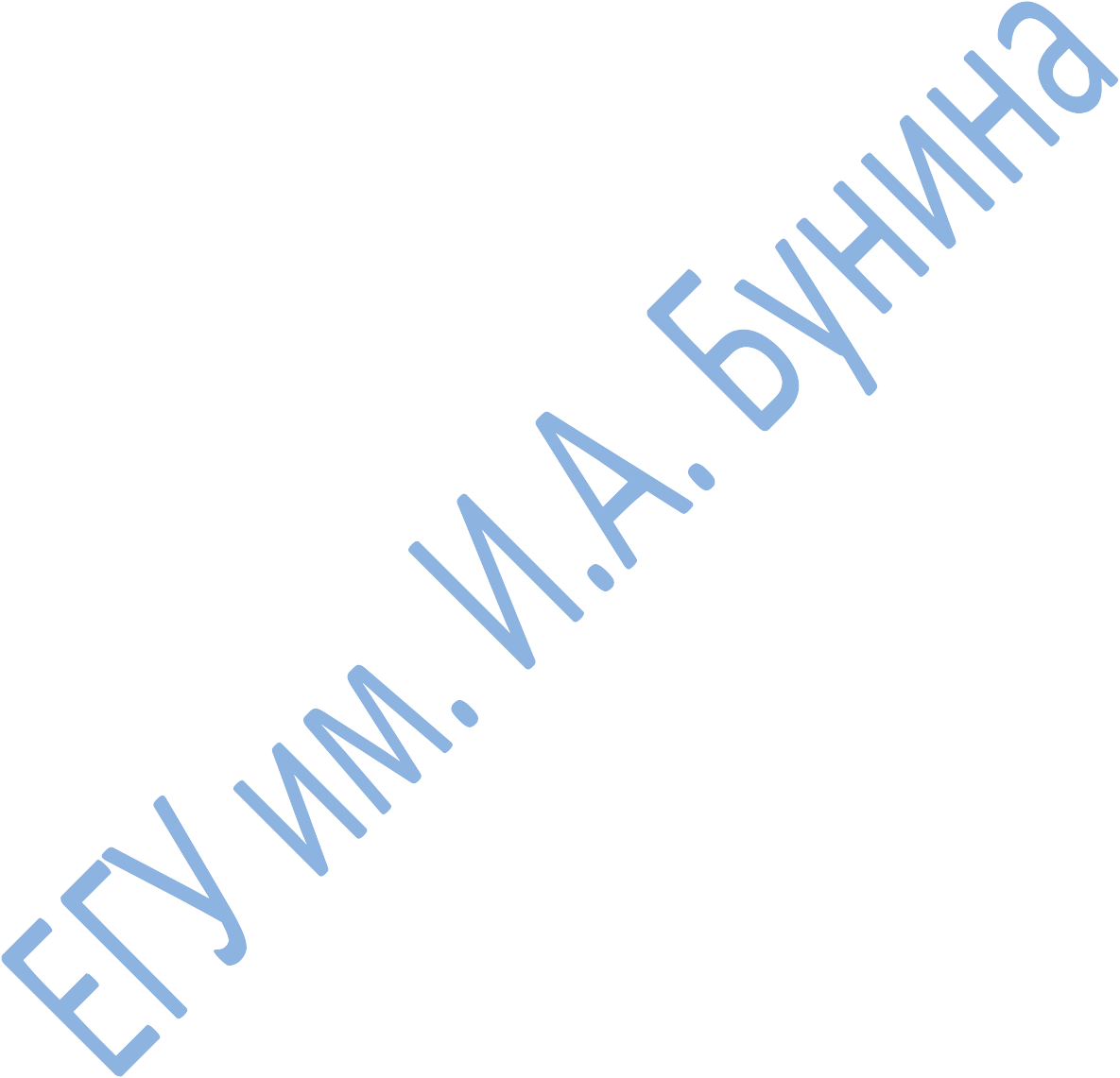 Таким образом, информационно-аналитические формы направлены на выявление интересов, потребностей, запросов родителей, уровня их педагоги- ческой грамотности, установление эмоционального контактов между педагога- ми, родителями и детьми. К ним относятся: социологические опросы, срезы, тесты, анкетирование, почтовый ящик, информационные корзины.Досуговые формы призваны устанавливать теплые доверительные отно- шения, эмоциональный контакт между педагогами и родителями, между роди-телями и детьми. К ним относятся: праздники, различные выставки, семинары- практикумы, педагогический брифинг, педагогическая гостиная, собрания и консультации в нетрадиционной форме, устные педагогические журналы, игры с педагогическим содержанием, педагогическая библиотека для родителей.Познавательные формы направлены на ознакомление родителей с возрас-тными и психологическими особенностями детей дошкольного возраста, фор- мирование у родителей практических навыков воспитания детей. К ним следует отнести: «КВН», «Педагогическое поле чудес», «Театральная пятница», «Педа- гогический случай», «Что? Где? Когда?», «Круглый стол», «Ток-шоу», «Теле- фон доверия», викторины).Наглядно-информационные формы подразделяются на: информационно- ознакомительные, с помощью которых происходит ознакомление родителей с дошкольной организацией, особенностями ее работы, особенностями воспита-ния детей, с педагогами, преодоление поверхностных мнений о деятельности ДОО (дни открытых дверей, открытые просмотры занятий и других видов дея- тельности детей, выставки детских работ, выставки совместных работ детей иродителей, информационные проспекты для родителей, видеоролики о жизни ДОО, выпуск газет, организация мини-библиотек, использование современных технологий) и информационно-просветительские, направленные на обогащение знаний родителей об особенностях развития и воспитания детей дошкольноговозраста (информационные стенды, папки-передвижки, тематические выставки, мини газеты, памятки, библиотеки по основным проблемам семейной педаго- гики) [17, с. 178].Разнообразие форм взаимодействия с ДОО с семьей позволяет педагогу искать новые пути совершенствования данного процесса, позволяющего уста- навливать доверительные отношения и способствовать повышению уровня пе-дагогической культуры и формированию компетенций у родителей.ЗаданияСоставьте схемы: «Классификация традиционных форм взаимодейст-вия ДОО с семьей», «Классификация нетрадиционных форм взаимодействия ДОО с семьей».Подготовьте конспект статьи Давыдовой О., Майер А. Детский сад –семья: инновационный потенциал традиционных форм работы с позиций ком- петентностного подхода // Дошкольное воспитание. – 2011. – № 5. – С. 17.Тема 3. Коллективные формы взаимодействия ДОО с семьейПланВключение родителей в работу ДОО. Деятельность родительского ко-митета (совета).Родительские собрания как основная форма коллективной работы с родителями.Характеристика разнообразных форм коллективной работы с семьей.Образовательный материал1. Включение родителей в работу ДОО. Деятельность Родительского комитета (Совета).– Рассмотрим классификации и виды традиционных коллективных формвзаимодействия ДОО с семьей.Педагогический коллектив ДОО должен стремиться к открытой социаль- но-педагогической системе, готовой к сотрудничеству со всеми социальными институтами и прежде всего – с семьей. Изучение мнений родителей о ДОО, их притязаний к уровню образовательных услуг способствует более широкому ис- пользованию их потенциала в развитии и воспитании детей. Дошкольными ра-ботниками должны разрабатываться мероприятия, способствующие установле- нию партнерских взаимоотношений с семьями воспитанников, что создает бла- гоприятные условия для их  творческого развития, защиты прав, решения акту-альных проблем воспитания детей в союзе с родителями (законными предста- вителями). Это позволяет членам семьи и педагогам лучше узнать ребенка, изу- чить его во всех типах отношений (семейных, межгрупповых) в различных си- туациях (дома, в детском саду, в общении со взрослыми и детьми) и, таким об-разом, помогает взрослым в понимании его личностных особенностей, разви- тии способностей, формировании жизненных приоритетов.Взаимодействие дошкольной образовательной организации с семьей кон- тролируется и направляется деятельностью Родительского совета (Совета детского сада) или Родительского комитета. В его состав входят: руководи- тель ДОО или его заместитель, воспитатели ДОО, родители и общественностьмикрорайона. В состав Совета группы целесообразно включать актив родите- лей группы, воспитателей группы детского сада. Он может собираться 1 раз вмесяц для решения координационных вопросов жизни и деятельности группы, ДОО: распределение общественных поручений; утверждение плана работы на год, полугодие; обсуждение перспектив подготовки к групповым мероприяти- ям. Родительский совет (комитет) решает вопросы о родительской кассе, по оказанию материальной помощи и т.д. На Совет группы могут быть вынесеныконфликтные и спорные вопросы жизни группы.ЗаданияПроанализируйте  статьи  из  журналов  «Дошкольное   воспитание»,«Воспитатель ДОУ», «Дошкольная педагогика», «Обруч», «Детский сад от А до Я» и др. и подберите статьи, характеризующие коллективные формы взаимо- действия ДОО с семьей.Проанализируйте документацию ДОО, определите в ней направления деятельности Совета детского сада.2. Родительские собрания как основная форма коллективной работы с семьей.Родительское собрание – наиболее используемая и эффективная формавзаимодействия ДОО с семьей. Е.Н. Степанов считает, что родительское собра- ние является основной формой совместной работы родителей, в ходе которойобсуждаются и принимаются решения по наиболее важным вопросам жизне-деятельности группового сообщества и воспитания детей в ДОО и дома. Глав- ное его предназначение заключается в согласовании, координации и интегра- ции усилий образовательной организации и семьи в создании условий для раз- вития духовно богатой, нравственно чистой и физически здоровой личности ребенка. Они используются с целью повышения педагогической культуры ро- дителей, их активной роли в жизни группы, ответственности за воспитание де- тей [20, с. 6]. По мнению О.С. Олендарь, родительское собрание – это не просто форма связи семьи и школы, это университет важной педагогической информа- ции [19, с. 3]. О.Л. Зверева и Т.В. Кротова, вслед за Т.А. Марковой, называют родительские собрания «наиболее действенной формой общения воспитателей с родителями». Именно на собраниях у педагога появляется возможность орга- низованно познакомить родителей с задачами, содержанием и методами воспи- тания детей дошкольного возраста в условиях детского сада и семьи» [14, с. 3]. М.Г. Аславелян, Е.Ю. Данилова и О.Г. Чечулина рассматривают родительские со- брания как форму работы группы людей (родителей (лиц, их заменяющих), объе- диненных для совместного с ДОО решением задач адаптации, воспитания, обуче- ния и развития детей. Универсальность данной формы взаимодействия ДОО с семьей они видят в реализации следующих функций: организация коллектива ро- дителей; управление воспитательно-образовательным процессом; решение наи- более важных, насущных проблем. В связи с этим, родительские собрания яв- ляются очень хорошей формой для принятия коллективных решений, планиро- вания совместных действий, установления отношений сотрудничества между педагогом и семьей, и между самими родителями (законными представителя- ми) [1,                         с. 72].Родительские собрания делятся на общие и групповые. Общие родитель- ские собрания проводятся 1 раз в полугодие с родителями всей организации,либо нескольких групп разного возраста, либо смежных групп (например, младшей и средней групп), либо параллели групп (например, с родителями вы- пускных (подготовительных к школе) групп). Групповые родительские собра-ния организуются с родителями одной возрастной группы не реже 1-2 раз в 3 месяца.О.С. Олендарь выделяет следующие виды родительских собраний:установочные, или инструктивные, на которых родителей знакомят с изменениями в учебном процессе;знакомящие с аналитическими материалами из жизни детского сада (успеваемости, медицинском осмотре, поведении, правонарушениях и др.);консультативные (обсуждение общесадовских или групповых меро- приятий, требующих совета, поддержки и одобрения со стороны родителей);собрания, созываемые по поводу какой-либо чрезвычайной ситуации;собрания совместные с детьми и родителями;отчетные;собрания, связанные с целью оказания помощи отдельным семьям и детям;информационно-просветительские (рассмотрение проблем воспитания и обучения детей) [19, с. 6-9].Основная задача любого родительского собрания заключается в поиске совместных путей решения различных проблем.В зависимости от решаемых целей, по мнению ряда педагогов (Р.М. Кап- ралова, Е.Н. Степанов, Т.В. Волкова) собрания могут быть:организационные (цель – организация родителей на участие по текущим вопросам группы: избрание родительского комитета, родительского совета, привлечение родителей к планированию воспитательной работы, к подготовкевоспитательных мероприятий и т.д.);итоговые (цель – показать учебно-воспитательный процесс, как средст- во развития личности ребенка, обратить внимание родителей на положитель- ные и отрицательные явления жизни группы;тематические (цель – обсуждение наиболее актуальных и сложных проблем воспитания и вопросов развития детей группы);собрания-диспуты (цель – выявление и согласование различных точек зрения в сообществе родителей и педагогов);собрание-практикум (цель – освоение родителями конкретных методов и приемов воспитания, оказание помощи детям в деятельности по самообразо-ванию и самовоспитанию);собрания по плану группового всеобуча родителей (цель – педагогиче- ское просвещение родителей) [19, с. 4].Сегодня очень часто проводятся комбинированные собрания, в ходе кото- рых ставятся и реализуются несколько целей. Например, сначала осуществля- ется педагогическое просвещение родителей, а затем подводятся итоги разви- тия и воспитания детей за полугодие.Для того, чтобы собрание прошло успешно и эффективно, необходимо учитывать ряд условий. Среди них – использование методики его организации. Е.Н. Степанов выделяет в методике организации родительского собрания три этапа: подготовительный, этап проведения, послесловие к собранию.Остановимся на действиях педагога, необходимых на подготовительном этапе:Выбор темы собрания. Тема не должна быть случайной, ее выбор обу- словливается: целевыми ориентирами деятельности группы, закономерностями развития личности дошкольника, особенностями протекания процессов обуче- ния и воспитания, логикой формирования педагогической культуры родителей, стратегией построения и совершенствования взаимоотношений детского сада исемьи и т.д. Очень важно, чтобы тема отдельного родительского собрания была взаимосвязана с вопросами для обсуждения на предыдущих и последующих собраниях родителей. Опытные педагоги стараются разрабатывать тематику родительских собраний на 3-4 года. («Почему ребенок не слушается?», «Можно ли  обойтись без наказаний», «Как правильно подготовить ребенка к школе» идр.).Определение целей родительского собрания. В качестве целей могут выступать: повышение педагогической культуры родителей; расширение зна-ний родителей по тому или иному вопросу; содействие сплочению родитель-ского коллектива, вовлечение родителей в жизнедеятельность группы детского сада; выработка коллективных решений и единых требований к воспитанию де- тей; подведение итогов совместной деятельности педагогов, детей и родителей за определенное время (6 месяцев, 1 год).Изучение научно-методической литературы. Глубокое и детальное рассмотрение вопросов повестки дня родительского собрания, невозможно без опоры на теоретические исследования и накопленный опыт работы по даннойпроблеме в других сообществах родителей и педагогов. В связи с этим возника- ет необходимость обращения к научно-методическим публикациям: периодиче- ским изданиям, специальной педагогической литературе.Проведение микроисследования с родителями и детьми, с целью полу-чения дополнительной информации о характере и причинах возникновения той или иной проблемы, возможных путях и способах ее решения (анкетирование, беседы, экспресс-методики).Определение вида, формы и этапов родительского собрания, способов и приемов работы его участников. Главным требованием является то, что соб- рание должно представлять собой диалог двух сторон: родителей и педагогов.Приглашение родителей и других участников собрания. Приглашение на собрание осуществляется дважды: за 3-4 недели до его проведения, чтобыродители смогли спланировать свое участие в собрании, и за 3-4 дня с целью подтверждения информации о дате и времени его проведения. Формы пригла- шения: объявление, запись в дневнике, телефонный звонок, написание откры- ток–приглашений с текстом. Если на собрание приглашаются специалисты, то и они извещаются таким же способом, как и родители.Подготовка решения родительского собрания, памяток, советов, реко- мендаций родителям. Решение – обязательный элемент родительского собра- ния, проект которое готовится педагогом и членами родительского комитета за 2-3 дня до его проведения. В ходе родительского собрания в него могут бытьвнесены изменения. Решение может иметь следующие формы: «классическая», включающая взгляды и мнения родителей на обсуждаемые проблемы; перечень планируемых действий и участников, ответственных за их осуществление; ре- комендаций или памятки для родителей.Подбор оборудования для проведения родительского собрание и оформление помещения. Собрание проводится в уютном и красиво оформлен- ном помещении, которое заранее подготавливается педагогом вместе с детьми:на доске цветными мелками или на слайде в презентации пишутся тема и эпи- граф родительского собрания, изображаются таблицы и диаграммы с результа- тами проведенного микроисследования, вывешиваются плакаты; на столах раз- мещаются папки-передвижки, устные журналы с памятками для родителей и т.д. В зависимости от темы и формы проведения в помещении расставляютсястулья и столы, раскладываются канцелярские принадлежности (бумагу для за- меток, карандаши, ручки, фломастеры, маркеры) и прикрепляются таблички сназваниями игровых групп. К родительскому собранию необходимо оформить выставки: творческих работ детей (поделок, рисунков, сочинений и т.д.); науч- но-методической литературы по обсуждаемой проблеме [20, с. 5-10].Основной этап проведения родительского собрания имеет четкую трехча- стную структуру:Вступительная (вводную) часть, которая включает в себя встречу ро-дителей и гостей, осмотр выставок, творческих работ детей, начало собрания, в ходе которого председатель знакомит с повесткой собрания, целями и задача- ми, порядком проведения, с гостями или приглашенными на собрание, говорит об актуальности вынесенных на обсуждение вопросов (длительность 3-5 ми- нут).Основная часть – реализация главных идей и замыслов. Разговор стро- ится в зависимости от вида собрания и выбранной формы его проведения.Заключительная часть включает в себя принятие решения, оценку происшедшего на родительском собрании. Проект решения в случае необходи- мости может быть доработан [20, с. 11] .Оценка происшедшего на родительском собрании может быть осуществ- лена с помощь различных методов и приемов: «Слово дня» (каждому участнику предлагается одним словом выразить свое отношение к проведенному роди-тельскому собранию), «Блиц-опрос» (родителям задаются вопросы по теме ро- дительского собрания и они дают на них быстрые и краткие ответы), полезныйсовет и т.д.Третий этап – послесловие. Автором этого этапа является Л.Ф. Галактио- нова. Она предлагает для выяснения результативности коллективного обсужде- ния проблемы возвращаться к ней на последующих собраниях, в ходе которых используется метод решения педагогических ситуаций. Послесловие должнобыть у каждого родительского собрания, оно способствует повышению интере- са родителей к вопросам воспитания, обучения и развития детей, стимулирует их к дальнейшим действиям, повышению их педагогического опыта.М.Г. Аславелян, Е.Ю. Данилова и О.Г. Чечулина третью часть родитель- ского собрания называют «разное». Педагог заранее продумывает несколько вариантов решения проблемы, которые будут предложены родителям для об- суждения: содержание детей в детском саду, проведение досугов, организация совместных мероприятий семьи и ДОО [1, с. 75].Завершающим этапом родительского собрания является подведение итога встречи, в процессе которого озвучиваются принятые решения по каждому изобсуждаемых вопросов его повестки.ЗаданияПроанализируйте следующие пособия: Чиркова, С.В. Родительские со-брания в детском саду младшая (средняя, старшая, подготовительная группа) / С.В. Чиркова. – М.: ВАКО, 2009 (2010, 2011); Зверева, О.Л. Родительские соб-рания в ДОУ / О.Л. Зверева, Т.В. Кротова. – М.: Айрис-Пресс, 2006. – 128 с.; Но-вый взгляд на родительские собрания. Встреча партнеров; авт.-сост. Е.А. Куд- рявцева, О.Б. Балберова. – Волгоград: Учитель, 2016. – 143 с.; Родительские соб- рания в условиях перехода ФГОС ДО; авт.-сост. А.Я. Ветохина и др. – Волго- град: Учитель, 2015. – 181 с.; Эффективные формы и приемы работы с семьей. Родительские собрания; авт.-сост. С.Е. Матушкина. – Волгоград: Учитель, 2015. – 124 с. Определите специфику проведения родительских собраний.Подготовьте сценарий 1-2 родительских собраний (возраст по выбору). Обоснуйте выбор его темы и формы проведения.3. Характеристика разнообразных форм коллективной работы с семьей.Рассмотрим разнообразие коллективных форм взаимодействия ДОО ссемьей.Педагогическая лекция (родительский лекторий) – одна из самых по- пулярных форм педагогического просвещения. М.Г. Аславелян, Е.Ю. Даниловаи О.Г. Чечулина лекцией считают «форму взаимодействия с родителями, по-зволяющую предоставлять большой объем информации, эффективную в начале встречи и в большой аудитории» [1, с. 73].Лекция для родителей желательно строить на конкретном материале, на положительных примерах, с использованием литературных источников, перио-дической печати, диапозитивов, компьютерных технологий и др. наглядных по- собий. Очень интересны и полезны рассказы самих родителей о собственномопыте семейного воспитания. Желательно не просто сообщать родителям педа- гогические знания, а научить их умению проектировать личность своего ребен- ка, чтобы родители заранее могли знать, что из него может получиться, и умели составить программу его воспитания. С целью повышения эффективности чи- таемой лекции важно в каждой лекции добиться осуществления трех целей: за-интересовать, разъяснить, убедить родителей. Если не выполнена любая из ука- занных целей, лекцию нельзя считать удачной. Каждая из указанных целей дос- тигается специальными приемами. Например, заинтересовать слушателей мож- но нешаблонным началом (захватывающий рассказ, эпизод и т.д.). Разъяснитьможно только с помощью конкретного материала, фактов, ситуаций из жизни или на близком материале для родителей. Убедить слушателей помогают стра- стность лектора, его искреннее сопереживание с родителями, воздействие на их чувства, яркие, жизненные примеры и т.д. Важным критерием эффективности проведенной лекции является усиление потребности у родителей в выполнении педагогических знаний, в активном осмыслении полученных знаний, использо- вании их в семейном воспитании. (Преодоление отчужденности между родите- лями и детьми, Организация здорового образа жизни в ДОО и семье и др.).При подготовке к лекции с родителями педагог уделяет внимание  ее со- держательной стороне (написанию доклада, оформлению выставок и т.п.).Лекция состоит из следующих частей:Вступление (указание на актуальность и сущность проблемы).Определение цели (отражение существенного, чем вызвано выступле- ние с докладом).Основная часть (изложение фактов, положений и логической или хро- нологической последовательности).Выводы (заключение).Рекомендации (защита определенного плана действий).Резюме (выводы, краткое изложение сути доклада) [1, с. 73-74].Родительские	университеты	являются	интересной	и	продуктивной формой работы с родителями. Их назначение – психолого-педагогическое про-свещение родителей. На сегодняшний день наиболее эффективной формой ро-дительских университетов является проведения занятия, которые организуются для параллели групп, объединенных общей проблемой и одинаковыми возрас-тными особенностями. Родительские университеты могут проводиться в форме конференций, лекций, практикумов, родительских рингов и др.Научно-практическая конференция (родительская конференция) поназревшим проблемам семейного воспитания может проводиться для родите- лей одной группы, параллельных, смежных групп и т.д.  М.Г.  Аславелян, Е.Ю. Данилова и О.Г. Чечулина рассматривают родительскую конференцию как «форму взаимодействия с родителями, позволяющей обобщить, системати- зировать и пропагандировать психолого-педагогические знания, полученные родителями в течение длительного периода времени» (1-2 года) [1, с. 74].Успешность проведения конференции зависит от соблюдения следующих условий: наличие у слушателей определенных знаний; изучение опыта семей-ного воспитания; подготовка наглядного материала [1, с. 74].Непременным условием проведения конференции является ее тщательная подготовка, как в теоретическом плане, так и в плане отбора и обобщения опы- та семейного воспитания. Подготовительная работа осуществляется под руко- водством  педагога,  который  совместно  с  Родительским  комитетом  группы(ДОО) составляет план подготовки и организации конференции. Планом, как правило, предусматривается: составление программы конференции; выделение для обсуждения конкретных вопросов по теме конференции; организация тема- тической выставки (подбор литературы, высказываний известных педагогов ит.д.) для родителей по теме конференции; подготовка предлагаемых выступле- ний родителей; обобщение положительного опыта семейного воспитания по данной проблеме; выработка педагогом совместно с родительским комитетом соответствующих рекомендаций по улучшению условий воспитания детей.Успех конференции во многом зависит от активности самих родителей, умелого их выступления. При подготовке родителей к выступлению на конфе- ренции желательно избегать двух недостатков:Во-первых, родители не должны ограничиваться сообщением только о положительном опыте семейного воспитания (они могут поделиться как свои- ми педагогическими находками, так и неудачами, радостями и огорчениями).Во-вторых, выступления родителей не должны сводиться только к про- чтению написанного заранее текста. Пусть не все будет гладко в их речи, ноживой рассказ, искренний, волнующий, несомненно, оставит глубокий след в душе каждого родителя, заставит его задуматься, пересмотреть некоторые своиошибочные взгляды на ту или иную сторону воспитания своего ребенка. Целе- сообразно проводить конференции по следующему плану: вступительное слово педагога (заведующего) о задачах и порядке проведения конференции; краткое сообщение родителей по конкретным вопросам воспитания детей; выступления по заслушанным докладам; подведение итогов конференции. В зависимости от темы  конференции  желательно  организовать  выставку,  демонстрирующуюконкретное участие каждого ребенка в том или ином виде деятельности.В настоящее время в методической литературе родительская конферен- ция  рассматривается  как  «высший  коллегиальный  орган  самоуправления  вДОО, наделенный правом участвовать в совершенствовании педагогического процесса организации, избирать родительский комитет, заслушивать, обсуж- дать и утверждать отчеты о деятельности попечительского совета, родительско- го комитета, педагогического совета и др. [39].Вечер вопросов и ответов является важной формой взаимодействия пе- дагога с родителями. К таким вечерам следует заранее (как показывает практи- ка, не менее месяца) готовиться. На подготовительном этапе следует:Подготовиться и повесить объявление (за месяц до проведения);В течение двух недель предложить родителям продумать вопросы, ко- торые их волнуют и в письменной форме сдать педагогу;Определить в группе место сбора вопросов;По истечении указанного срока педагог тщательно работает с вопроса- ми: изучает, прочитывает, группирует по темам и т.д.Педагог определяет тех, кто будет отвечать на заданные вопросы: заве- дующий ДОО, педагог группы, специалисты, родители и т.д.Вопросы отдаются по назначению с целью подготовки ответов. Срок подготовки ответов обговаривается.Готовится выставка литературы по рассматриваемым вопросам. В за- висимости от темы разговора могут быть выставлены и детские работы.Порядок проведения:Вступительное слово педагога (форма, тема, порядок работы, цель);Представление гостей;Выступление гостей;Свободное общение;Подведение итогов.Вечера представляют интерес для любого педагога, т.к. по содержанию задаваемых вопросов они помогают судить о состоянии семейного воспитания, родителей и их детей к педагогу, ДОО, трудовым и иным обязанностям. Вопро-сы родителей и выводы педагога желательно зафиксировать в дневнике педаго- гических наблюдений для последующей работы с семьей и коррекции воспита- тельных воздействий на ребенка.«Круглый стол» представляет собой встречу родителей детей одной воз- растной группы. В процессе проведения «Круглых столов» происходит обще-ние в непринужденной форме с обсуждением актуальных проблем воспитания детей, учетом пожеланий родителей, использованием методов их активизации,реализуется принцип партнерства, диалога. Для стимулирования активности родителей и направления обсуждения в нужное русло предлагается «рамка», т.е. заранее подготовленные задания и вопросы. «Круглый стол» позволяет ро- дителям получить полезную информацию, осознать собственную позицию и сравнить ее с позицией других родителей. Например, кому-то нужно выска- заться (рассказать о своих трудностях), кому-то – узнать про поведение другихдетей (это даст возможность оценить своего ребенка в сравнении, обнаружить что-то не замеченное ранее и т.д.).Дискуссия. Под «дискуссией» понимается обсуждение вопроса. Она яв-ляется частью беседы. Дискуссии проводятся с целью утверждения в целесооб- разности применяемых методов воспитания или проведения ревизии своего пе- дагогического арсенала.Диспут – нацелен на актуализацию внимания родителей к определеннымпроблемам: «Узнайте своего ребенка по поступку», «Родительская гарантия выполнения правил поведения для ребенка», «Воля и родительский совет» и др. Диспут позволяет в косвенной форме коснуться самых острых вопросов, ука- зать на ошибки и предупредить о тех отрицательных последствиях, к которым они приведут. Нередко сами родители предлагают обсудить злободневные во- просы, вызывающие разногласия: материальная обеспеченность семьи и воспи- тание бережливости; бюджет семьи и потребности детей; осведомленность ро- дителей о жизни ребенка и развитие его самостоятельности; о красоте и безвку- сице; дружба детей и позиция родителей и др.Семинары-практикумы – форма работы, позволяющая родителям, при- обретать практические навыки воспитания детей и дающая возможность рас- сказывать и показывать способы и приемы обучения (как читать книгу, рас- сматривать иллюстрации, беседовать о прочитанном, готовить руку ребенка кписьму, упражнять артикуляционный аппарат и др.).Тренинг – это система тренировок, активная форма работы с группой ро- дителей из 5-10 человек, которые хотят изменить или улучшить взаимодейст- вие с ребенком, сделать его более доверительным. Для того, чтобы эффектив-ность тренинга была высокой, в нем должны активно участвовать оба родителя, и регулярно их посещать. Чтобы тренинг имел конечный положительный ре- зультат, он должен включать в себя 5-8 занятий. Родительский тренинг прово- дится, психологом, который может дать возможность родителям на время ощу- тить себя ребенком, еще раз эмоционально пережить детские переживания. В ходе тренинговых занятий родители с большим интересом выполняют различ- ные задания («детские гримасы», «любимая игрушка», «мой сказочный образ»,«детские игры», «воспоминания детства», «фильм о моей семье»), которые по- зволяют по-новому взглянуть на взаимоотношения в своей семье, собственный авторитет в глазах ребенка. Если в воспитании отдельных детей воспитатель порой встречается с неразрешимыми проблемами, можно предложить в тренин- ге поучаствовать не только родителям, но и детям. Совместное участие в тре- нинге даст возможность родителям взглянуть на некоторые для них обыденные ситуации глазами самого ребенка и открыть для себя мир, в котором он живет. Такой тренинг называется тренингом родительской эффективности.По результатам участия в тренинге психолог проводит собеседование с воспитателями группы и дает им рекомендации по организации взаимодействия с каждым ребенком и с каждой семьей, участвовавшей в нем.Педагогические тренинги, организуемые воспитателями, называют «Часы откровения».Устный журнал – это периодическое издание в виде книги, содержащей произведения разных авторов, научные статьи, заметки, тексты, иллюстрации и др. Он состоит из 3-6 страниц или рубрик: «Это интересно знать», «Говорят де-ти», «Советы специалиста» и др.Родительская гостиная – достаточно интересная форма работы с роди- тельским коллективом, которая хорошо сплачивает родителей и создает атмо- сферу праздника. Эта форма включает в себя слушание музыки, поэзии, рас-сматривание фотографий, иллюстраций, детских работ и т.д. Поэтические и му- зыкальные произведения подбираются таким образом, чтобы они помогали в поиске ответов на вопросы, которые перед родителями ставит собственный ре- бенок. Подготовка родительской гостиной включает: выбор темы; составление подробного плана ее проведения; определение участников и организаторов; оформление помещения, где будет проходить общение с родителями; продумы-вание вариантов включения продуктов деятельности детей и т.д.На этапе проведения следует остановиться на следующих моментах: встреча гостей хозяйкой гостиной, она должна осуществляться по правилам гостевого этикета; просмотр выставок с работами детей, стендов для родителей и др., т.е. материалов, специально подготовленных к гостиной; вступительное слово хозяйки гостиной; осуществление работы по намеченному плану.Педагогическая мастерская – форма работы, где в качестве «мастера»выступают воспитатели и родители, которые делятся своими умениями, пока- зывают педагогические приемы, способствующие развитию личности ребенка. Участники мастерской могут примерять на себя различные роли, что поможет раскрытию их творческих способностей.Педагогический конкурс – организованное соревнование кого или чего- либо (отцов, детей, идей, семейных достижений и др.) с целью выявления луч- ших участников.Педагогические (родительские) чтения дают возможность родителям участвовать в обсуждении предложенного информационного материала (в форме выступления, доклада и пр.), изучать рекомендованную литературу и самостоятельно подбирать ее. Этапы проведения: определение интересующихродителей проблем; анализ информации, составление списка литературы; изу- чение родителями литературы; изложение собственного понимания вопросов. Родительские чтения помогают родителям пересмотреть свои взгляды на вос- питание, познакомиться с традициями воспитания детей в других семьях, по- другому взглянуть на своего ребенка и свое отношение к нему. Родительскиечтения – это прекрасная возможность знакомства с интересной детской литера- турой, новыми современными писателями и поэтами, которые на слуху у детей,но неизвестны взрослым. В ходе их проведения у родителей формируются пе- дагогическая культура и кругозор.Родительский ринг дает возможность обсудить различные ситуации в воспитании детей, изучить опыт преодоления конфликтных ситуаций, познако- миться с различными точками зрения родителей на ту или иную проблему вос- питания  детей,  предложенную  для  обсуждения  (ситуации  воспитания,  про-блемные ситуации). Педагогическая ситуация анализируется без переноса на конкретных детей. В анализ ситуации включаются различные точки зрения ро- дителей на проблему, обсуждается единственно верный выход из сложившего-ся положения. Основное назначение данной формы – педагогическое просве- щение родителей, а ее ценность – практическое решение назревших проблем, требующих чрезвычайных мер и немедленного решения. Родительский ринг требует тщательной подготовки:Изучение проблемного поля воспитательных затруднений и педагоги- ческих запросов родителей. С этой цель педагог изучает проблем воспитания, с которыми они столкнулись, и на их основании готовит ситуации для обсужде- ния в ходе ринга.Беседы с психологом и социальным педагогом, которые предлагают ситуации для обсуждения, связанные с проблемами в группе, в параллели группи т.д.Создание группы экспертов (педагоги, работающие в детском саду, приглашенные специалисты), которая будет анализировать точки зрения роди- телей на различные проблемы воспитания, и определять правильность приня- тия решения в той или иной ситуации.Обсуждение точек зрения на проблемы воспитания в целом, а затем пе- реход к обсуждению конкретных воспитательных ситуаций, что позволяет оп-ределить группы родителей с противоположными или общими взглядами на ту или иную проблему.Родительские вечера уместно проводить, когда педагог только начал ра- боту по формированию родительского коллектива группы, когда дети толькопришли в группу. Данная форма способствует сплочению родительского кол- лектива и проводится 2-3 раза в год либо в присутствии детей, либо без их уча- стия. Родительский вечер – это способ общения с родителями друзей малыша, это праздник воспоминаний собственного детства и детства своего ребенка, это поиск ответов на вопросы, которые ставит жизнь. Непринужденная празднич- ная атмосфера, душевность слов, отсутствие назидательности, добрый юмор и желание поделится своим умением, способствует тому, что родители достаточ- но откровенно говорят о своих проблемах, спрашивают совет, предлагают по- мощь и поддержку тем, кто в них нуждается. Родительский вечер помогают бо- лее тепло и сердечно пережить обиды и огорчения, спокойно посмотреть на на- болевшие проблемы в воспитании ребенка. Родительский вечер – это возмож- ность педагога найти единомышленников по воспитанию детей и формирова- нию детского коллектива. Его итогом может стать выпуск родительской газеты.Родительская неделя – это форма, позволяющая проследить рост актив- ности, заинтересованности родителей решением проблем и повысить их теоре-тический уровень в вопросах воспитания. Задача педагога так организовать не-делю, чтобы каждый родитель нашел исчерпывающий ответ на волнующую его проблему, получил квалифицированную помощь специалиста. В план проведе- ния родительской недели могут быть включены: серии открытых мероприятий; занятия педагогического лектория по проблемам семейного воспитания; роди-тельские собрания по вопросам физического, эстетического воспитания; раз- личные мероприятия с участием родителей; консультации специалистов; встре- чи с администрацией ДОО;  организация выставок (детских работ, фотографийи т.д.); организация конкурсов рисунков, поделок, детских сочинений и т.д. Ро- дительская неделя проводится 2 раза в год с учетом пожеланий родителей и в зависимости от поставленных целей и задач,ЗаданияПроанализируйте план работы ДОО (годовой, перспективный, кален-дарный) раздел «Работа с родителями». Определите специфику использования разнообразных форм взаимодействия с коллективом родителей (лиц, их заме- няющих).Подготовьте сценарий 1-2 форм коллективной работы с родителями(тема, форма проведения, возрастная группа по выбору). Обоснуйте выбор те- мы формы проведения и возраста детей.Тема 4. Индивидуальные формы взаимодействия ДОО с семьейПланПосещение семьи как основная форма индивидуальной работы с роди-телями.Характеристика  педагогической  беседы  как  устной  индивидуальной формы взаимодействия с родителями (лицами, их заменяющими).Тематические консультации как форма индивидуальной работы с семь-ей.Образовательный материал1. Воспитатель в семье ребенка. Посещение семьи как основная фор- ма индивидуальной работы с родителями.Рассмотрим виды традиционных индивидуальных форм взаимодействияДОО с семьей.Посещение семьи. Воспитатель любой возрастной группы, решая задачи, предусмотренные примерной основной образовательной программой дошколь- ного образования, стремится внимательно изучать каждого ребенка. Наблюде- ния лишь в условиях детского сада и беседы с родителями никогда не будутдействительно верными, точными и глубокими, если педагог не был в семье своего воспитанника. Только внимательное изучение ребенка в детском саду и дома поможет педагогу понять его по-настоящему, установить причины техили других поступков, особенностей поведения, разобраться в условиях семей- ного воспитания, оказывающего сильное влияние на формирующуюся личность маленького ребенка. Поэтому воспитатель каждой возрастной группы должен посещать семьи своих воспитанников. Посещение семьи ребенка требует до-полнительного времени. Но педагогу это просто необходимо. К тому же в рабо- чем режиме детского учреждения имеются некоторые организационные воз- можности, позволяющие рационально планировать эти посещения. Они дают незаменимый материал для улучшения качества воспитательной работы с деть- ми, для определения дифференцированных путей воздействия на семью и вы- явления положительного опыта семейного воспитания. При посещении  педагогрешает задачу установления доверительно-деловых отношений с семьей, а для этого необходимо признать авторитет родителей в воспитании детей, видеть вних равных партнеров.Особое значение имеет знакомство с семьей ребенка, впервые поступаю- щего в дошкольную организацию. Важно, чтобы воспитатель смог ее посетить до прихода малыша в дошкольное учреждение. Ребенку и его родным приятно увидеть через некоторое время в группе уже знакомого человека. В свою оче-редь, педагог сумеет лучше подготовиться к встрече новичка, т.к. он узнал от членов семьи о некоторых особенностях его поведения, любимых игрушках и т.п. Идеальным вариантом является посещение семей воспитанников группы обоими воспитателями. Но можно применить и другой метод: воспитатели до-говариваются между собой, кто какие семьи посетит. Предварительно они де- лятся своими первыми впечатлениями о каждом ребенке и обсуждают основ- ные вопросы для беседы со взрослыми и детьми. Затем каждый сообщает о ре- зультатах посещения, о выводах, делает записи в специально тетради посеще- ний.О планируемом посещении семьи, его сроках, основной цели воспитатель непременно договаривается с родителями. Некоторые сведения о семье работ-ники детского сада получают при поступлении ребенка: место работы родите- лей и их профессия, образование, состав семьи, материальные условия жизни, данные врача о состоянии здоровья ребенка. Педагог должен все это заранее выяснить, уточнить, чтобы не задавать повторных, ненужных вопросов.Педагогический  такт,  доброжелательность,  вера  в  возможности  совер-шенствования личности ребенка в условиях взаимодействия детского сада и семьи – залог успеха встречи в домашних условиях. Разговор с родителями воспитатель ни в коем случае не должен начинать с жалобы на сына или дочь. Жалоба взбудоражит родителей, сведет на нет основной смысл встречи. Недо- пустим и поучающий тон, даже если родители очень мало подготовлены как воспитатели своих детей. С другой стороны, не следует пасовать молодому воспитателю перед некоторыми, якобы всезнающими, высокомерными родите- лями. Именно культурные, интеллигентные люди держатся просто, стремятся узнать у специалиста, пусть и не очень еще опытного, то, что им, может быть, неизвестно о ребенке, об особенностях его развития, о том, как он проявляет себя в группе сверстников.М.Г. Аславелян, Е.Ю. Данилова и О.Г. Чечулина предлагают следующие правила посещения семей:Необходимость выбора удобного для семьи времени, обозначение цели прихода и длительности пребывания педагога в доме (примерно 15-20 минут).Объяснение цели визита, снятие напряжения во взаимоотношениях с родителями.Установление доверительных отношений в процессе беседы, начи- нающейся с положительных моментов, а не жалоб (отметить привлекательную внешность ребенка, его способности, общительность и т.д.). Демонстрация умения принимать ребенка как данность.Недопустимость обсуждения ребенка в его присутствии, исключая те случаи, если это честная похвала или форма поощрения.Обязательное планирование времени на общение с ребенком.Соблюдая педагогический такт, педагог не должен во время беседы де- лать записи. Это следует сделать после визита в журнале посещений [1, с. 89].Посещение семьи поможет воспитателю выяснить, уточнить следующие вопросы:установлен ли дома режим ребенка и как он реально выполняется;как организованы игры ребенка и руководят ли ими в какой-то мере взрослые члены семьи (подбор игрушек, их хранение, игры взрослых с детьми, во что играют, дают ли советы и т.п.);как приучают ребенка к труду (индивидуальный и совместный со взрос- лым труд), умело привлекают или заставляют, что делает сам ребенок, есть ли постоянные трудовые обязанности у детей среднего и старшего дошкольного возраста, руководят ли взрослые трудом ребенка: какие ставят цели, выдвигают мотивы;используют ли показ, пример, советы, проверяют качество выполнения, оценивают;как организовано общение взрослых и ребенка в быту, в повседневной жизни (совместный отдых, прогулки, чтение детям, приобщение к деятельно- сти, воспитание гигиенических навыков и привычек культурного поведения, уважения к старшим и др.);как организуется образовательная деятельность в семье, что есть у ре-бенка для этой деятельности, где хранятся нужные материалы;есть ли в семье детские книги (домашняя библиотека), как они хранятся, воспитывается ли бережное отношение к книге;имеются ли и какие музыкальные инструменты, кто играет на них, при-общается ли к музыке ребенок;есть ли домашние животные, помогает ли ребенок ухаживать за ними и др. [10].Т.А. Маркова выделяет следующие виды посещения семьи: первое (пер-вичное) и второе и последующие (повторные). Каждое из видов посещение имеет свою цель. Целью первого посещения семьи является выяснение общих условий семейного воспитания. Повторные посещения планируются по мере необходимости и предусматривают более частные задачи (например, проверка выполнения рекомендаций, данных воспитателем при первичном посещении; знакомство с положительным опытом семейного воспитания; изучение условий подготовки к школе и т.д.) [10].Изучение передового опыта требует более глубокого ознакомления с ук- ладом жизни семьи, стилем взаимоотношений, а главное, с тем, как родители при высокой ответственности за воспитание добиваются положительных ре- зультатов, как организуют жизнь и посильную деятельность своих детей, какие методы используют, как преодолевают трудности. Эти материалы могут стать предметом разговора на родительском собрании.Другой формой посещения семьи является обследование, которое обычно проводится с участием общественности (членами актива родителей). Его цель –оказание материальной помощи семье, защита прав ребенка, воздействие на одного из членов семьи и т.д. По результатам такого обследования оформляется психолого-педагогическая характеристика семьи [10].Таким образом, посещение семьи ребенка очень важная форма работы с семьей, облегчающая установление взаимопонимания между родителями (за-конными представителями) и педагогом и повышающая эффективность воспи- тательного процесса.ЗаданияПроанализируйте  статьи  из  журналов  «Дошкольное   воспитание»,«Воспитатель ДОУ», «Дошкольная педагогика», «Обруч», «Детский сад от А до Я» и др. и подберите статьи характеризующие индивидуальные формы взаимо- действия ДОО с семьей.Изучите журнал посещения педагогом семей воспитанников, определи- те цели и задачи визитов.2. Характеристика педагогической беседы как устной индивидуаль- ной формы взаимодействия с родителями (лицами, их заменяющими).– Беседа – это 1. Вопросно-ответный метод привлечения респондентов кобсуждению, анализу и выработке нравственных оценок; 2. Метод получения информации на основе вербальной (словесной) коммуникации [21, с. 15]. Онаявляется наиболее доступной формой установления контакта педагога с семьей,его систематического общения с отцом и матерью ребенка, с другими членами семьи. Беседа может использоваться как самостоятельный вид работы, так и в сочетании с другими: при посещении семей, на родительском собрании, кон- сультации и т.д.Основная цель педагогической беседы заключатся в обмене мнениями по тому или иному вопросу воспитания и достижении единой точки зрения поним, оказание родителям своевременной помощи. Активное участие в беседе и воспитателя, и родителей – существенная особенность данной формы, позво- ляющая осуществить эффективное воздействие на родителей [10].Иногда воспитатель, дав совет, сделав указание, замечание, считает, что побеседовал с родителями. Но при этом, многие вопросы остались невыяснен- ными: что думали по этому поводу сами родители; как они восприняли совет или замечание;  как предполагают выполнить рекомендации педагога; что, поих мнению, явилось причиной отклонений в поведении ребенка; что их затруд- няет при воспитании того или иного навыка, умения, качества и т.п. В данном случае, цель беседы не достигнута.Ведущая роль в возникновении бесед должна принадлежать воспитате- лю. Активность педагога вызывает ответную активность родителей. Обсуждать с воспитателем педагогические проблемы, искать у него совета и поддержкистановится потребностью родителей.Педагог ДОО имеет возможность ежедневно общаться с родителями сво- их воспитанников. Он заранее планирует тематику и структуру беседы, выби- рает наиболее подходящие условия, продумывает вопросы. Доброжелатель- ность педагога, обоснованность его оценок и выводов, которые он делает с по- зиции интересов ребенка, вызывают у родителей желание откровенно высказы- вать свое мнение, делиться впечатлениями, рассказать о поведении ребенка в семье. Только в этом случае беседа становится основным средством установле- ния контактов с родителями, изучения семейного воспитания ребенка и влия- ния на характер этого воспитания.Беседа может возникать и стихийно (обычно ее инициатором являются родители). Воспитатель не всегда уделяет отцу или матери должное внимание, в этом случае он договаривается о специальной встрече с родителями в удобное для них время. Руководство беседой дерет на себя педагог: задает нужное на- правление, делает выводы [10].Педагогическая беседа с отдельными родителями утром и вечером и бе- седы с несколькими родителями и с родительским коллективом, по мнениюТ.А. Марковой, должны отвечать определенным требованиям: конкретность и содержательность; получение новых знаний по вопросам воспитания и обуче- ния детей; пробуждение интереса к педагогическим проблемам; повышение чувство ответственности за воспитание детей [10].М.Г. Аславелян, Е.Ю. Данилова и О.Г. Чечулина предлагают следующиетребования к педагогической беседе:Сбалансированность частоты общения с родителями. Наличие доста- точного количества времени, чтобы без спешки обсудить намеченные вопросы.Организация живого, доброжелательного и дружеского общения.Информирование родителей о жизни детей в детском саду, передача каждому из родителей позитивной информации о ребенке, укрепление веры в него. Недопустимость высказывания оценочных суждений о ребенке, ранящих родителей.Внимательное, терпеливое выслушивание сомнений, замечаний, жалоб родителей.Целесообразность оценки просьб к родителям о вмешательстве в педа-гогический процесс.Обоснованность советов и недопустимость категоричности в определе- нии методов и приемов воздействия на ребенка, предоставление родителям возможного спектра педагогических средств с объективной оценкой положи-тельных и отрицательных эффектов при их использовании в сложнейшей си- туации.Пробуждение у родителей желания сотрудничать с ДОО [1, с. 78-79]. Беседа как средство получения информации о воспитании ребенка в се-мье не всегда позволяет получить достоверную информацию. Поэтому она должна дополняться  и уточняться при посещении семьи, в процессе наблюде-ний за взаимоотношениями родителей и ребенка.ЗаданияПроанализируйте	статьи  из  журналов  «Дошкольное   воспитание»,«Воспитатель ДОУ», «Дошкольная педагогика», «Обруч», «Детский сад от А до Я» и др. и подберите статьи характеризующие индивидуальные формы взаимо- действия ДОО с семьей.Продумайте 2-3 темы педагогической беседы, предложите план прове- дения одной из них (возраст по выбору).3. Тематические консультации как форма индивидуальной работы с семьей.Уход за ребенком, его воспитание вызывает у родителей множествовопросов, на которые они либо сами ищут ответы, либо советуются со знако- мыми людьми, либо нуждаются в помощи специалистов («Как преодолеть за- стенчивость у сына (дочери)?», «Что и как читать детям?», «Как лучше органи- зовывать дома закаливание организма ребенка?» и др.). Чем большим авторите-том пользуются педагоги детского сада, тем активнее и охотнее к ним обраща- ются за советом. В одних случаях педагог сам видит необходимость проведения консультации по определенной теме, в других – актуальность тематического консультирования может быть обусловлена спецификой группы (например, коррекция речевого развития) или возрастными особенностями детей (частыепростудные заболевания детей  раннего возраста, подготовка к школе и др.).Чтобы ответить на все интересующие родителей вопросы, организуются тематические консультации, которые по своему характеру очень близки к бесе-дам, но главное их отличие заключается в стремлении дать родителям квали-фицированный совет, чему-то их научить. Беседа предусматривает диалог.Консультации, как форма индивидуальной или дифференцированной ра- боты с родителями, помогает:Ближе узнать жизнь семьи и оказать помощь там, где она больше всегонеобходима;Побуждать родителей серьезно присматриваться к своим детям, выяв- лять черты их характера, задумываться над методами и средствами семейноговоспитания;Убеждать родителей в том, что в детском саду они всегда найдут под- держку и совет [10].По мнению Т.А. Марковой, консультации могут быть плановыми и не-плановыми, индивидуальными и групповыми [10].Неплановые консультации возникают нередко во время общения педаго- гов и родителей по инициативе обеих сторон. Например, мама обеспокоена плохим аппетитом своего ребенка и хочет получить консультацию врача. Если подобное явление встречается и у других детей. Организуется групповая кон- сультация. О сроке проведения неплановой консультации педагог заранее дого-варивается с родителями.Плановые консультации проводятся в детском саду систематически в оп- ределенные дни и часы: 3-4 консультации в год в каждой возрастной группе и 3-4 общих консультаций согласно годовому плану (продолжительность 30-40 минут).Консультации должны отвечать определенным требованиям:При ее проведении родители должны чувствовать искреннюю заинте- ресованность педагога в формировании личности ребенка;Быть уверены, что педагог не ради праздного любопытства расспраши-вает и советует, а хочет помочь родителям вырастить ребенка хорошим челове- ком;Рекомендации, советы, даваемые родителям, должны быть конкретны- ми, учитывающими условия жизни семьи и индивидуальные особенности ре- бенка;Каждая консультация должна давать родителям что-то новое, полезное, расширять их кругозор и педагогические знания;Успех консультации во многом зависит от такта, чуткости и отзывчи- вости педагога по отношению к родителям, от умения убеждать [10].Консультация, как и беседа, требует тщательной подготовки. Вдумчивый, серьезный педагог никогда не станет мимоходом разрешать серьезные вопросы воспитания ребенка, а пригласит родителей для специального разговора, подго- товившись к которому сможет дать исчерпывающий ответ. Вопросы, которые следует осветить на консультации, хорошо записать в виде плана. После к. еетекст полезно поместить на стенде для родителей в виде кратких тезисов.Большую распространенность сегодня получают консультации- практикумы, способствующих приобретению родителями практических знанийи умений (например, устройство веселой елки в семье, изготовление игрушек-самоделок, изготовление атрибутов для настольного театра и т.д. [1, с. 81].Возможно и так называемое заочное консультирование: в родительском уголке размечается ящик, куда родители или другие члены семьи опускают за- писки с вопросами [1, с. 81]. Ответы на них педагог помещает на стенде, шир-ме, папке-передвижке.Задания1.  Проанализируйте  статьи  из  журналов  «Дошкольное  воспитание»,«Воспитатель ДОУ», «Дошкольная педагогика», «Обруч», «Детский сад от А до Я» и др. и подберите статьи характеризующие индивидуальные формы взаимо- действия ДОО с семьей.3. Подготовьте сценарий тематической консультации (возраст по выбо- ру). Обоснуйте выбор его темы и формы проведения.Тема 5. Наглядно-информационные формы взаимодействия ДОО с семьейПланХарактеристика многообразия наглядных форм взаимодействия ДОО ссемьей.Характеристика информационных форм взаимодействия ДОО с семьей.Образовательный материал1.  Характеристика  многообразия  наглядных  форм  взаимодействия ДОО с семьей.Рассмотрим  виды  наглядно-информационных  форм  взаимодействияДОО с семьей.Особое место в пропаганде педагогических знаний занимают наглядные средства, дающие возможность познакомить родителей с условиями, задача- ми, содержанием и методами воспитания детей в детском саду, способст- вующие преодолению поверхностного суждения о роли детского сада в жизни дошкольников и оказывающие практическую помощь семье.В работе ДОО используются разные средства наглядной пропаганды. Наиболее эффективным, получившим широкое распространение, является эпи-зодическое привлечение родителей к посещению детского сада (группы) с постановкой перед ними конкретных педагогических задач: наблюдения за дея- тельностью педагога группы и деятельностью детей (игровой, трудовой, обра- зовательной и др.), за поведением своего собственного ребенка, отношениями между  сверстниками,  ознакомление  с  предметно-пространственной  средойгруппы и детского сада и т.д. Присутствуя в группе, родители ощущают лич- ную причастность к педагогическому процессу и принимают на себя часть от-ветственности за его успех, больше узнают о своем ребенке и его друзьях, по- лучают реальные представления о работе педагога и начинают испытывать к нему большое уважение, устанавливают дружеские отношения с другими семь- ями. Воспитатель при поддержке родителей в группе, в свою очередь, получает возможности для работы с отдельными детьми (подгруппой детей), лучше уз- нать, как общаются родители со своим ребенком, насколько умело помогают ввоспитании и обучении. Поэтому педагогу следует поощрять семьи к активно- му участию в воспитательном процессе и создавать для этого необходимые ус- ловия. Это своеобразная живая форма наглядной педагогической пропаганды внастоящее получила название «визиты в группу (детский сад)» [1, с. 87].Открытое мероприятие (ОД, развлечения, праздники и др.) Совре- менный уровень образования родителей позволяет им помогать своим детям в обучении.  Но, в связи с тем, что дети, как правило, обучаются по другим про-граммам, чем в свое время было у родителей, им полезно посещать такие меро- приятия, ознакомиться с его требованиями, как работает ребенок, послушать, как он отвечает, чему научился и т.д. Таким образом, родители получат много полезного от таких посещений.Знакомство родителей с жизнью детей в детском саду осуществляется при проведении  дней открытых дверей (родительских дней или недель),проводимых в ДОО регулярно в назначенные числа, 1-2 раза в год. В эти дни (недели) родители могут побывать в детском саду (группе), познакомиться сдеятельностью воспитателя, музыкального работника, психолога, логопеда и т.д.Открытые просмотры дают семье возможность: познакомить родителей с детским садом, его традициями, правилами, особенностями воспитательно- образовательной работы, заинтересовать ею и привлечь к участию; наблюдатьза ребенком в ситуации, отличной от семейной; сравнить его поведение и уме- ния с поведением и умениями других детей; перенимать у педагога методы и приемы обучения и воспитания [6: 10].Подготовка к встрече с родителями начинается задолго до назначенного времени и включает в себя продумывание программы мероприятия, которая со- стоит из показа открытых видов ОД, совместной деятельности педагогов и вос- питанников в разных возрастных группах. Заранее сообщаются цель, про- граммное содержание, обращается внимание на характер заданий, методы ак- тивизации детей. Во время открытых просмотров проводятся экскурсии по до- школьному учреждению с посещением групп, где воспитываются дети при- шедших родителей, показываются фрагменты работы ДОО (коллективный труд детей, сборы на прогулку и др.). Экскурсии и просмотры завершаются беседой заведующего иди ее заместителем с родителями, в ходе которой выясняются их впечатления, даются ответы на возникшие вопросы. В программу дней откры- тых дверей обязательно включаются посещения выставок фотографий ярких моментов жизни ДОО, детских работ, совместных поделок детей, педагогов и родителей. Эту форму работы можно сочетать с проведением групповых роди- тельских собраний во всех возрастных группах, кроме младших [1, с. 88].Наряду с открытыми днями проводятся дежурства родителей и членовродительского комитета на участке, в дни праздников, вечеров- развлечений и т.д. Эта форма педагогической пропаганды является действен- ной и помогает педагогическому коллективу преодолеть еще встречающиеся у родителей поверхностные мнения о роли детского сада в жизни и воспитании дошкольников.ЗаданияПодготовьте сценарий открытого мероприятия детей и родителей (ОД,развлечение, праздник и др.) и проведите его в период производственной прак- тики по профилю ПМ.04.Проанализируйте годовой план работы МБДОУ г. Ельца (по выборустудента) с семьей, определите в нем тематику и цели дней (недель) открытых дверей.2.  Характеристика  информационных  форм  взаимодействия  ДОО  с семьей.Традиционные средства наглядной педагогической пропаганды – раз-нообразные постоянные информационные стенды (как групповые, так и общие), санитарные бюллетени о профилактике ОРВИ, ОРЗ и других ин- фекционных заболеваниях, памятки для родителей, информационные лис- ты планов-эвакуации и т.д. В каждой возрастной группе должен быть ин- формационный (пригрупповой) стенд (уголок для родителей), где помеща- ются, во-первых материал информационного характера: сведения об антропо- логических данных детей (сменяющихся по мере медицинского осмотра); ме- ню; режим для группы; правила для родителей; часы приема  заведующего ДОО, медицинской сестры, психолога и др.; объявления различного характера (приглашение на собрание, консультацию, детский утренник, поздравления с праздником и пр.). Во-вторых, основной педагогический раздел стенда, при-званный с помощью разных видов наглядности систематически знакомить ро- дителей с воспитательной работой, проводимой с детьми разного возраста. С этой целью вывешиваются планы работы с детьми на неделю или на каждый день, расписание ОД, фотографии о жизни детей в детском саду и пр. На стенде размещают краткое описание наиболее интересных мероприятий, игр, экскур- сий, короткие заметки за определенный период. Чтобы систематизировать со- держание  уголка,  материалы  располагаются  по  разделам:  «Жизнь  группы»,«Чем мы сегодня занимались?», «О наших детях», «Советы и рекомендации» и др. Очень важно время от времени освещать лучший опыт воспитания в той или иной семье, помещать статьи из газет и педагогических журналов. Группо- вой родительский уголок привлекает внимание родителей, если он не менее 1 раза в месяц пополняется новой информацией и 1 раз в квартал (согласно пла- ну) меняется основная тема (например, «Физическое воспитание детей младше- го дошкольного возраста», «Игры детей 5 года жизни» и др.). В ДОО вывеши- ваются и общие стенды, которые, в отличие от групповых, имеют более широ- кую тематику (например, «Физическое воспитание дошкольников», «Игры де- тей дошкольного возраста» и др.).Т.Н. Доронова, Е.В. Соловьева, А.Е. Жичкина, С.И. Мусиенко предлагают следующее содержание информационных стендов:Программа медицинских мероприятий на месяц (заполняют медицин-ские работники), текущие рекомендации по закаливанию, оздоровлению, про- филактике заболеваний, перечень одежды для детей в соответствии с сезоном и пр.;Характеристика возрастных психофизиологических особенностей де- тей группы;План мероприятий для родителей на месяц;Режим дня;Расписание образовательной деятельности, дополнительных образова- тельных услуг;Сведения о педагогическом коллективе (ФИО воспитателей, инструк- торов, руководителя ДОО, заместителя руководителя по учебно- воспитательной работе, психолога, логопеда и др., режим их работы). Профес- сиональный портрет все специалистов (ФИО, образование, стаж, сфера творче-ских интересов).Правила внутреннего распорядка для родителей, определяемые Уста- вом и особенностями работы ДОО (наличие специализированных групп, реали- зация парциальных программ, предоставление дополнительных образователь- ных услуг);Ежедневный отчет о жизни группы, его цель [12].Эффективным средством наглядной пропаганды являются тематические выставки, цель которых дополнить словесную информацию для родителей:детские  работы  (рисунками,  поделки),  фотографиями,  книгами,  натурнымипредметами (образцами игрушек, игровых материалов, работ по художествен- ному и ручному труду и пр.), сделанными руками детей, родителей, педагогов.Тематические выставки бывают групповые (для родителей одной возрастной группы) и общие (для всего детского сада). Они могут: быть организованы под различными рубриками: «Воспитатели – детям», «Родители – детям», «Вместе с детьми» и др.; являться формой подведения итогов определенного этапа рабо- ты с детьми (проекта); привлекать внимание родителей к разным сторонам жизни детского сада; предварять или завершать мероприятия, проводимые с родителями (общие или групповые родительские собрания, консультации, кон- ференции и т.д.).В дополнение к информационному стенду оформляются тематические папки (папки-передвижки, ширмы или папки-раскладушки). В ширмах помещаются краткие советы и рекомендации родителям по разным вопросам воспитания, обучения и развития детей (например, описание условий, необхо-димых для формирования навыков самообслуживания, методов и приемов ру- ководства детскими играми, трудом, оздоровления, интеллектуального разви-тия и т.д.). В детском саду используются одноразовые и многоразовые, темати- ческие и разноплановые ширмы. Их материал должен быть небольшим по объ- ему, текст дополнен фотографиями, иллюстрациями. Ширмы выставляются на детские шкафчики в раздевальной комнате или на стол в уголке для родителей.Более подробная информация для родителей по различным вопросам вос- питания размещается в динамичной форме пропаганды – папке-передвижке,помогающей организации индивидуального подхода в работе с семьей. В годо- вом плане необходимо заранее предусмотреть темы папок, чтобы педагоги мог- ли своевременно подобрать иллюстрации и подготовить текстовой материал.Папки-передвижки даются на определенное время (1-2 недели) отдельным семьям. Познакомившись с материалом, она возвращается в детский сад и пе- редается в другие семьи, после чего с ними по материалам папки-передвижки проводится беседа (дискуссия, диспут и т.д.), в процессе которой выясняется,какую помощь оказал предложенный материал в воспитании ребенка, что, по их мнению, следует добавить к ее содержанию. Материал папок-передвижек должен быть содержательным, конкретным, интересным, красиво оформлен- ным. Его следует периодически обновлять, устаревший материал и иллюстра- ции к нему заменять новыми. О папках следует сказать на родительских собра- ниях,  рекомендовать  ознакомиться  с  их  содержанием.  Изготовление  папок-передвижек – кропотливая работа. Она должна быть красиво оформлена, тек- сты в ней набраны на компьютере или написаны четким, разборчивым почер-ком, размещенные в прозрачные конверты (мультифоры, файлы), закрепленные в папке-скоросшивателе [1; 6: 10].Детей в детский сад могут приводить (забирать) бабушки (дедушки), старшие братья (сестры). Педагог не всегда имеет возможность поговорить с каждым, а большинство родителей хотят знать об успехах своего ребенка, бытьв курсе событий в группе. В подобных случаях помогают короткие записки, в которых сообщается о новых достижениях ребенка, высказывается благодар- ность за оказанную помощь и пр. Они содействуют сближению родителей (лиц, их заменяющих) и педагога. Особенно необходимы, если с ребенком ведетсякоррекционная работа, являющаяся частью совместной программы действий детского сада и семьи. Записки могут передаваться через детей или размещать- ся в определенном месте (карман на двери шкафа, специальный ящик и др.) [1; 12].По мере развития взаимодействия с семьей большую роль начинают иг- рать дневники, служащие средством опосредованного общения педагога с ро- дителями (лицами, их заменяющими). Это очень эффективная форма работы,обеспечивающая обратная связь и постоянное взаимодействие, особенно, если члены семьи ограничены во времени, а у детей есть какие-то жалобы или про- блемы. С его помощью члены семьи вовлекаются в педагогический процесс детского сада. Периодичность заполнения дневника устанавливается на осно- вании совместного решения педагога и родителей, но не реже 1 раза в неделю.Чаще всего дневник содержит: заметки воспитателя об особенностях развития ребенка, вопросы к родителям и небольшие задания для совместного выполне-ния. В нем фиксируются поставленные задачи воспитания и обучения, анализи- руются результаты работы [1; 12].Информационный листок – широко распространенная форма взаимо- действия детского сада с семьей, позволяющая сделать его работу более откры- той. В отличие от записок и дневников в нем размещаются сведения о жизни ДОО (группы). Требования к информационным листкам: наличие постоянногоформата, регулярность выхода, краткость и легко читаемость, содержание по- лезной информации (объявления о собраниях, праздниках, рекомендации по выполнению домашних заданий, сведения о событиях в детском саду (группе)их обсуждение, просьбы принести необходимые материалы или оказать по- мощь, благодарность за помощь и участие в жизни ДОО (группы) и др. Его тек- стом может быть объявление благодарности за оказанную помощь с обязатель- ным указанием конкретных имен детей и членов их семей. Он может выдавать-ся родителям или размещаться на информационном стенде [1; 12].Информационная корзина – представляет собой тетрадь (блокнот), со- держащую таблицу с разделами по количеству служб (отделов) ДОО (админи- стративно-хозяйственной, методической, психологической, логопедической, медицинской и др.), ее использование обусловлено необходимостью поиска новых путей взаимосвязи между ними  с семьей. Пример информационной кор-зины представим в таблице 4.Таблица 4Информационная корзинаАдминистративно-хозяйственный раздел содержит сообщения и вопросы членов семьи об условиях воспитательно-образовательного процессе, его обес- печения, финансирования, организации питания, пожелания о получении ин- формации и др.В разделе сообщений для методической службы, размещаются вопросы о содержании, методах и приемах организации педагогического процесса (на- пример, обучение чтении, изучение английского языка и др.).Разделы сообщений, адресованных психологической и логопедической службам, предоставляют возможность задать вопросы по проблемам, возни- кающим в ходе развития детей, подать заявку на получение консультации и т.д.При заполнении раздела медицинской службы, задаются вопросы меди- цинскому персоналу и делаются пометки о состоянии здоровья дошкольников.На основании этих записей соответствующие службы своевременно смо- гут скорректировать свою работу [1; 12].На доске объявлений размещаются объявления о проведении родитель- ских собраний, информация о развитии детей, распорядок дня. Правила ее оформления: должна быть краткой и располагаться на уровне глаз взрослого; содержание обновляется не реже 1 раза в неделю (частично или полностью); индивидуальные послания отдельным членам семей делаются в форме благо- дарности за их участие в жизни ДОО [1; 12].Газета издается усилиями редакционной коллегии ДОО (адресована ро- дителям всех воспитанников) или отдельной группы (посвящается проблемам конкретных детей). В ней рассматриваются наиболее сложным проблемам раз-вития дошкольников (формирование характера, развитие речи, интеллекта и др.). Макет газеты содержит следующий перечень постоянных рубрик: «Пого- ворим серьезно», «Уроки здоровья», «Правильно говорим», «Играем и учимся»,«Учимся дружить», «Праздники и игры дома» и т.д.Выпуск групповых тематических газет подчинен одной теме: «С мамой играть веселей», «Как одеться, чтобы не перегреться?», «Какие игрушки нам нужны?», Почему я кусаюсь?» (младшая группа); «Зачем языку делать заряд- ку?», «Почему сначала звуки, а потом буквы?», «как руки языку помогают?»,«Почему с ребенком нужно долго разговаривать?» (средняя группа); «Речевая среда – что это?», «С чего начинать обучение грамоте?», «Зачем столько знать озвуках?», «Зачем ребенку нужны правила?» (старшая группа); «Могу, но не хо- чу: как воспитать у ребенка желание читать?», «Литература для первоклассни-ков», «Я взрослый» (подготовительная к школе группа). В конце каждой пуб- ликации родителям предлагаются «домашние задания» (изготовление поделок из бумаги, рисунки смешных героев, создание книг «Рисунки-сказки», сочине- ние сказок, составление рассказа «Как я провел лето?», подготовка письма Деду Морозу, составление путеводителя по любимым уголкам родного города (села),изготовление альбома «Семья» и др.), выполнив которые, они могли бы увидеть проблемы своего ребенка и помочь ему [1; 12].Таким образом, наглядные формы взаимодействия ДОО с семьей являют- ся наиболее эффективным, т.к. в связи с быстрым ритмом современной жизни уродителей практически не хватает времени на чтение книг, непосредственные беседы с воспитателями, посещение лекций и т.д. Поэтому, оформляя различ- ные плакаты, стенды, папки-передвижки, буклеты, памятки и другие наглядно- информационные материалы с различными советами и рекомендациями, не займут много личного времени у родителей и позволят получить полезную ин- формацию.Педагог, планируя ту или иную наглядную форму работы, должен исхо- дить из представлений о родителях, как о современных людях, готовых к обу-чению, саморазвитию и сотрудничеству. С учетом этого можно выделить сле-дующие требования к наглядным формам взаимодействия ДОО с семьей: дос- тупность, оригинальность, востребованность, интерактивность.ЗаданияПодготовьте информацию для стенда для родителей.Выполните 1 ширму и 1 папку-передвижку (тема и возрастная группа по выбору).Тема 6. Нетрадиционные формы взаимодействия ДОО с семьейПланХарактеристика информационно-аналитических нетрадиционных форм взаимодействия ДОО с семьей.Характеристика  нетрадиционных  досуговых  форм  сотрудничества  сродителями (лицами, их заменяющими).Характеристика познавательных формы организации общения педаго- гов с семьей.Характеристика нетрадиционных наглядно-информационных форм со-трудничества с родителями (лицами, их заменяющими).Образовательный материалХарактеристика информационно-аналитических нетрадиционных форм взаимодействия ДОО с семьей.В настоящее время практикой накоплено многообразие нетрадицион-ных форм, но они еще недостаточно изучены и обобщены. Т.В. Кротова пред- лагает классификацию нетрадиционных форм: информационно-аналитические (по своей сути они приближены к методам изучения семьи), досуговые, позна- вательные, наглядно-информационные [17]. Рассмотрим каждую из предло- женных групп подробнее.Информационно-аналитические формы организации общения с родите- лями направлены на выявление интересов, потребностей, запросов родителей,уровня их педагогической грамотности, установление эмоционального контак- тов между педагогами, родителями и детьми. Их использование позволяет ре- шать задачу сбора, обработки данных о семье каждого воспитанника, обще- культурном уровне родителей, наличии у членов семьи необходимых педагоги-ческих знаний, отношении в семье к ребенку; запросах, интересах, потребно- стях родителей в психолого-педагогической информации. Только на аналити- ческой основе возможно осуществление индивидуального, личностно- ориентированного подхода к ребенку в условиях дошкольной организации, по- вышение эффективности воспитательно-образовательной работы с детьми и построение грамотного общения с их родителями [17, с. 177].К информационно-аналитическим формам организации общения с роди- телями относятся: социологические опросы, социологические срезы, тесты, ан-кетирование,  почтовый  ящик,  информационные  корзины,  индивидуальныеблокноты и др.Характеристика нетрадиционных досуговых форм сотрудничества с родителями (лицами, их заменяющими).Досуговые формы организации общения призваны устанавливать теп-лые неформальные отношения между педагогами и родителями, а также более доверительные отношения между родителями и детьми. К данной группе форм относятся проведение педагогами дошкольных учреждений таких совместных праздничных вечеров и досугов в группе («Встреча Нового года», «Рождест- венские забавы», «Масленица», «Праздник мам», «Лучший папа», «Папа, мама, я – дружная семья», «Праздник урожая», «Спортивный праздник с родителями» и др.). Они помогают создать эмоциональный комфорт в группе, сблизить уча- стников педагогического процесса. Использование досуговых форм способст- вует тому, что благодаря установлению позитивной эмоциональной атмосферы родители становятся более открытыми для общения, в дальнейшем педагогам проще налаживать с ними доброжелательные неформальные отношения и кон- такты, предоставлять педагогическую информацию.Родители на праздниках проявить свои знания, эрудицию, смекалку и фантазию в различных конкурсах, читать стихотворения, петь песни, играть намузыкальных инструментах и рассказывать интересные истории (например, оптицах, а потом вместе с детьми строить скворечники). Досуговые формы со- трудничества с семьей могут быть эффективными только в том случае, если воспитатели уделяют достаточное внимание педагогическому содержанию ме- роприятия [40].К досуговым формам взаимодействия ДОО с семьей относятся: совмест- ные досуги и праздники; конкурсы и соревнования; участие родителей и детейв различных выставках; кружки и секции; клубы отцов, бабушек, дедушек; иг- ры типа «Дог-шоу», «Угадай мелодию» и т.п.; «Семейные театры» и др.Характеристика познавательных формы организации общения пе- дагогов с семьей.Познавательные формы организации общения педагогов с семьей пред-назначены для ознакомления родителей с особенностями возрастного и психо- логического развития детей, рациональными методами и приемами воспитания, формирования практических навыков. Основная роль продолжает принадле-жать таким коллективным формам общения, как собрания, групповые консуль- тации и др. Данные формы использовались и раньше, но в настоящее время су- щественно изменились принципы, на основе которых сегодня строится обще- ние педагогов и родителей: диалогизация, открытость, искренность в общении, отказ от критики и оценки партнера по общению. Поэтому эти формы рассмат- риваются как нетрадиционные. Например, это может быть проведение роди- тельских собраний по мотивам известных телевизионных игр: «КВН», «Поле Чудес», «Что? Где? Когда?», «Устами младенца» и др., неформальный подход к организации и проведению которых ставит воспитателей перед необходимо- стью использования разнообразных методов активизации родителей.Практическими работниками применяется Устный педагогический жур- нал  (созданный  и  апробированный  дошкольными  работниками   г.  Санкт-Петербурга). Он состоит из 3-6 страниц длительностью каждой 5-10 минут и общей продолжительностью не более 40 минут. Небольшая временная продол-жительность имеет немаловажное значение, поскольку часто родители бывают ограничены во времени в силу различных объективных и субъективных при- чин. Достаточно большой объем информации, размещенный в относительно коротком отрезке времени должен представлять значительный интерес для ро- дителей. Каждая страница журнала – это устное сообщение, которое может быть проиллюстрировано дидактическими пособиями, прослушиванием магни-тофонных записей, выставками рисунков, открыток, поделок, книг. Родителям заранее предлагается литература для ознакомления с проблемой, практические задания, вопросы для обсуждения. Вот примеры тем Устных журналов: «Скоров школу», «Этика семейных отношений», «Влияние природы на духовное раз- витие ребенка» и др. Важно, чтобы темы были актуальны для родителей, отве- чали их интересам и запросам, помогали решить важные вопросы воспитания детей [16, 17, 40].В настоящее время многие дошкольные работники практикуют организа- цию клубов для родителей (прародителей). Данная форма общения предполага- ет установление между ними доверительных отношений, осознание педагогами значимости семьи в воспитании ребенка, а родителями – того, что педагоги имеют возможность оказать им помощь в решении возникающих трудностей в воспитании детей. Заседания клубов осуществляются регулярно, а выбор темыдля обсуждения обусловливается интересами и запросами членов семей. Педа- гоги стремятся не просто сами подготовить полезную и интересную информа-цию по волнующей семью проблеме, но и приглашают различных специали- стов. На собраниях клуба «Посиделки» по запросам родителей можно проводит встречи с психологом, педиатром, астрологом и обсуждать следующие темы:«Колыбельные для малышей», «Лечим простуду» и т.д. [40].В заседаниях клуба могут участвовать не только педагоги и родители, но и дети. На собраниях «Клуба почемучек» дети вместе со своими родителями просматривают картины, книги и обсуждают телепередачи, мультфильмы. Детиполучают возможность разобраться в той или иной информации, а родители, незаметно для себя, с увлечением передают свои знания и опыт [40].К познавательным формам организации общения педагогов и родителей относятся: семинары-практикумы, тренинги, мини-собрания, педагогический брифинг, педагогическая гостиная, проведение собраний и консультаций в не- традиционной форме, устные педагогические журналы, игры с педагогическим содержанием, педагогическая библиотека для родителей, «КВН», «Педагогиче- ское поле чудес» «Театральная пятница», «Педагогический случай», «Что? Где? Когда?», «Круглый стол», «Ток-шоу», «Телефон доверия», викторины и др. [40]. Они призваны выполнять доминирующую роль в повышении психолого- педагогической культуры родителей, способствуют изменению взглядов роди- телей на воспитание ребенка в условиях семьи, развивают рефлексию. Родите- ли видят ребенка в обстановке, отличной от домашней, наблюдают процесс его общения с другими детьми и взрослыми.Характеристика нетрадиционных наглядно-информационных форм сотрудничества с родителями (лицами, их заменяющими).Наглядно-информационные формы организации общения педагогов иродителей решают задачи ознакомления родителей с условиями, содержанием и методами воспитания детей в условиях дошкольной организации, позволяютправильнее оценить и объективнее увидеть деятельность педагога, пересмот-реть методы и приемы домашнего воспитания.Отношение педагогов сегодня к традиционным методам наглядной про- паганды неоднозначно. Ряд воспитателей убеждены, что наглядные формы об- щения с родителями неэффективны в современных условиях. Они объясняют это тем, что члены семей не интересуются материалами, размещенными на стендах, папках-передвижках, ширмах и пр. А педагоги часто стремятся подме- нить непосредственное общение с ними информационными объявлениями, па- мятками, буклетами, статьями из газет и журналов. По мнению других воспита- телей, наглядные формы общения способны выполнять задачи ознакомления родителей с методами и приемами воспитания, оказывать им помощь в реше- нии возникающих проблем. При этом педагогу необходимо выступать в качест- ве квалифицированного помощника, который может подсказать нужный мате- риал, обсудить вместе с родителями возникшую трудность.Наглядно-информационные формы условно делятся на две группы: ин- формационно-ознакомительную и информационно-просветительскую. Задача-ми информационно-ознакомительных форм является ознакомление родителей с дошкольной организацией, особенностями ее работы, с педагогами, занимаю-щимися воспитанием детей, и преодоление поверхностных мнений  о работеДОО.Рассмотрим группу информационно-ознакомительных форм. В настоящее время широкое распространение приобретают «Дни открытых дверей». Даннаяформа сотрудничества использовалась и ранее. Однако сегодня можно говорить о данной форме общения педагогов и родителей как о нетрадиционной, в связис изменением принципов взаимодействия педагогов и родителей. По мнению исследователей, дошкольная организация способна в полной мере удовлетво- рить запросы родителей только при условии, что оно является открытой систе-мой. «Дни открытых дверей» дают родителям возможность увидеть стиль об- щения педагогов с детьми, самим «включиться» в общение и деятельность де- тей и педагогов. Если раньше не предполагалось, что родитель может быть ак- тивным участником жизни детей при посещении группы, то сейчас детский сад стремится не просто продемонстрировать педагогический процесс родителям, но и вовлекать их в него. В этот день родители, а также другие близкие ребенку люди, принимающие непосредственное участие в его воспитании (бабушки, де- душки, братья и сестры), имеют возможность свободно посетить дошкольную организацию; пройти по всем его помещениям, ознакомиться с жизнью ребенка в детском саду, увидеть, как ребенок занимается и отдыхает, пообщаться с его друзьями и воспитателями [17, с. 177].К информационно-ознакомительным формам относятся: дни открытых дверей, открытые просмотры занятий и других видов деятельности детей, вы-ставки детских работ, выставки совместных работ детей и родителей, информа-ционные проспекты для родителей, видеоролики о жизни ДОО, выпуск стен- ных газет, организация мини-библиотек, использование современных техноло-гий и др.Задачи информационно-просветительской группы близки к задачам по- знавательных форм и направлены на обогащение знаний родителей об особен- ностях развития и воспитания детей дошкольного возраста. Их специфика за- ключается в том, что общение педагогов с родителями здесь не прямое, а опо- средованное – через педагогические газеты, организацию выставок и т.д., по- этому они были выделены в самостоятельную группу, а не объединены с позна- вательными формами [17, с. 177].К информационно-просветительским формам взаимодействия ДОО с семьей относятся: информационные стенды, папки-передвижки, тематическиевыставки, мини-газеты, библиотеки по основным проблемам семейной педаго- гики и др.Родители, наблюдая деятельность педагога и детей, могут сами поучаст- вовать в играх, занятиях и т.д. Возможность увидеть своего ребенка в условиях, отличных от домашних, способствует пересмотру родителями своих методов иприемов воспитания. «Погружение» в жизнь дошкольной организации способ- но в большей степени продемонстрировать родителям особенности воспитания и обучения детей в детском саду. Длительное наблюдение ребенка в новой об-становке позволяет родителям иначе взглянуть на него и на воспитание в до- машних условиях.ЗаданияПроанализируйте  статьи  из  журналов  «Дошкольное   воспитание»,«Воспитатель ДОУ», «Дошкольная педагогика», «Обруч», «Детский сад от А до Я» и др. и подберите статьи характеризующие нетрадиционные формы взаимо-действия ДОО с семьей.Подготовьте сценарий 1-2 нетрадиционных форм взаимодействия ДОО с семьей.Тема 7. Специфика работы ДОО с разными типами семейПланСпецифика работы ДОО с неполными семьями.Специфика работы ДОО с молодыми семьями.Образовательный материал1. Специфика	работы ДОО с неполными семьями.– Ответ на данный вопрос дается в статье Бакаевой О.Н. и Антоновой О.В. Организация взаимодействия ДОО с неполными семьями, воспитывающих разнополых  детей  дошкольного  возраста:  сборник  статей  по  материалам 13студенческой международной заочной НПК. – М.: Изд-во «МЦНО», 2014. –№ 6 (13). – С. 48-55.ОРГАНИЗАЦИЯ ВЗАИМОДЕЙСТВИЯ ДОО С НЕПОЛНЫМИ СЕМЬЯМИ, ВОСПИ- ТЫВАЮЩИХ РАЗНОПОЛЫХ ДЕТЕЙ ДОШКОЛЬНОГО ВОЗРАСТАСемья и дошкольное учреждение составляют для ребенка основную вос-питательную и образовательную микросреду. И семья, и детский сад по-своему передают ребенку социальный опыт, накопленный поколениями. «Федеральныйгосударственный   стандарт   дошкольного   образования»   (от   17.10.2013   г.,№ 1155) одним из основных принципов дошкольного образования выделяет«сотрудничество Организации с семьей» [3, с. 3]. Поэтому современное дошко- льное образовательное учреждение в тесном сотрудничестве с семьей ребенка должны реализовывать данный принцип. Но, к сожалению, семья и детский сад сегодня во многом действуют изолированно друг от друга, не объединяют сво- их усилий в этом направлении, что в значительной степени снижает их воспи- тательные возможности. И это, прежде всего, относится к работе дошкольного учреждения с разными категориями неполных семей.На сегодняшний день на территории Российской Федерации проживает более 6 млн. неполных семей. Из них почти 50% детей воспитывает одна жен-щина, не вступавшая в брак, в так называемых «материнских» семьях, значи-тельно увеличивается число разводов. Таким образом, каждый третий ребенок проживает с одним родителем в неполной семье. Большинство детей из такихсемей живут с мамами (90%), меньшая часть (10%) – с отцами  [2].Проблема воспитания детей в неполной семье рассматривалась в фило- софских, социологических, психологический и педагогических исследованияхО.Н. Бакаевой, Д. Видры, А.И. Захарова, Ю.П. Литвинене, А.С. Макаренко,З. Матейчека, А.С. Спиваковской, В.А. Сухомлинского, В.Я. Титаренко, Х. Фи- гдора, С.С. Фролова, В.М. Целуйко и др., что обусловлено ее многоаспектно- стью и многосторонностью, находящихся на стыке различных областей науч- ных знаний.Наиболее остро стоит проблема взаимодействия дошкольного учреждения с неполными распавшимися семьями. Но и другие категории неполных семей не должны оставаться без внимания педагога, в том числе и неполная семья, в которой  воспитывается несколько детей. При взаимодействии ДОО с неполны-ми семьями, воспитывающими разнополых детей дошкольного возраста необ- ходима активная двусторонняя связь, которая может компенсировать «неполно- ценность» их существования, улучшить адаптацию детей к социальным усло- виям. Основными задачами такой работы являются: установление доверитель- ных отношений с обоими родителями; оказание им помощи в виде тактичных и деликатных советов и рекомендаций; создание таких ситуаций, при которых ро- дителям хотелось бы самим обратиться к педагогу за поддержкой; привлечение к воспитанию детей (по мере возможности) обоих родителей. К наиболее эф- фективным формам сотрудничества детского сада с такими семьями можно от- нести посещение педагогом семьи детей, ежедневные беседы, консультации, клуб (телефон) доверия, психологические тренинги, проведение проблемно- тематических семинаров, совместных праздников и развлечений, оформление папок-передвижек и др.Представим  тематику некоторых  мероприятий  по  работе  с  неполными семьями,	воспитывающими	разнополых	дошкольников,	организуемых	вМБДОУ детский сад «Светлячок» села Ламское Становлянского района Липец-кой области в таблице 5.Таблица 5Тематика мероприятийТаким образом, в результате такого разнообразия проведенных мероприя- тий по организации взаимодействия ДОО с неполными семьями, воспитываю- щими разнополых детей дошкольного возраста стало: установление теплых и доверительных отношения между субъектами воспитательной деятельности; организация сотрудничества между детским садом и семьей; повышение педа- гогических знаний родителей и прародителей по вопросам семейного воспита- ния; формирование их педагогической рефлексии. Особое внимание педагоги уделили привлечению бабушек и дедушек к воспитанию их внуков.Список литературыБакаева, О.Н. Особенности взаимодействия детского сада с неполными(распавшимися) семьями детей предшкольного возраста / О.Н. Бакаева // Вхож- дение ребенка предшкольного возраста в систему российского образования: по-зиция	ребенка,	родителя	и	педагога:	материалы	Всероссийской	научно-практической конференции. – Киров: Изд-во ВятГГУ, 2007. – С. 121-126.Демократическая ситуация в РФ [Электронный ресурс]. – Режим дос- тупа: (http://www.nado5.ru/e-book/demograficheskaja-situatsija-v-rf-problema- nepolnyh-semej).Федеральный государственный образовательный стандарт дошкольно- го образования (от 17. 10. 2013 г., № 1155) [Электронный ресурс]. – Режим дос- тупа: (https://docviwer.yandex.ru).мей».ЗаданияПодготовьте сообщение на тему «Классификация типов неполных се-Подготовьте реферат и наглядный материал (папку-передвижку, шир-му) на тему «Особенности работы ДОО с распавшимися семьями».Законспектируйте  статью  Беловой  О.  Пришли  папы  в  детский  сад// Дошкольное воспитание. – 2012. – № 1. – С. 77.2. Специфика работы ДОО с молодыми семьями.– Ответ на данный вопрос дается в статье Бакаевой О.Н. и НикифировойЛ.А. Система работы ДОО с молодыми семьями // Современное дошкольное образование: традиции и перспективы: материалы научно-практической конфе-ренции. Выпуск 8. – Елец: ЕГУ им. И.А. Бунина, 2012. – С. 8-15.СИСТЕМА РАБОТЫ ДОШКОЛЬНОЙ ОБРАЗОВАТЕЛЬНОЙ ОРГАНИЗАЦИИ С МОЛОДЫМИ СЕМЬЯМИПолноценное воспитание дошкольника происходит в условиях тесногосотрудничества семьи и дошкольной образовательной организации. Изучение данной проблемы является одной из актуальных на сегодняшний день и содер- жательно раскрывается в исследованиях Е.П. Арнаутовой, Д.Д.  Бакиевой, В.И. Безлюдной, С.М. Гарбей, Д.О. Дзинтере, Т.Н. Дороновой, В.П. Дубровой. Л.В. Загик, О.Л. Зверевой, Т.А. Марковой, В.М. Ивановой, Н.А. Стародубовой и др. Авторы убедительно доказывают, что ни семья, ни дошкольная организа- ция не могут изолированно решать задачи воспитания ребенка. Особого внима- ния заслуживают вопросы взаимодействия детского сада с теми родителями, которые не имеют достаточного опыта в воспитании детей, а это, прежде всего, молодые родители с одним ребенком.Предметом педагогического исследования молодая семья стала только в 90-х годах ХХ столетия. В работах В.М. Ивановой, О.Л. Зверевой, Н.А. Старо- дубовой в аспекте своих проблем изучались особенности воспитания детей вмолодой семье. Они указывали на то, что «молодые родители восприимчивы к влиянию педагогов, искренне консервативны в установках на воспитание и их легче переориентировать» [2]. Но вместе с тем, ими приводятся данные, под- тверждающие  отсутствие  у  молодых  супругов  необходимой  педагогическойкультуры и того, что воспитание детей в такой семье часто осуществляется не- регулярно, стихийно.Характерными особенностями современной молодой семьи являются мо- лодость супругов, недостаточный жизненный опыт, непродолжительность се- мейной жизни, что обуславливает ограниченность супружеского и родитель- ского опыта. «Молодая семья – согласно определению, данному в «Основных направлениях государственной молодежной политики в Российской Федера- ции», это семья в первые три года после заключения брака (в случае рождения детей – без ограничения продолжительности брака), в которой оба супруга недостигли тридцатипятилетнего возраста, а также семья, состоящая из одного из родителей в возрасте до 35 лет и несовершеннолетнего ребенка» [3]. В 2012 го-ду в России насчитывается около 6,5 миллионов молодых семей, в составе ко- торых около 20 миллионов россиян.По данным социологов, психологов и педагогов современная молодая се- мья испытывает материальные, психологические и педагогические трудности. К материальным трудностям относятся более низкие по сравнению со старшим поколением заработки молодых супругов в связи с отсутствием или недоста- точной квалификацией, зависимость от родителей, отсутствие собственной жи-лищной площади (М.И. Буянов, В.А. Сысенко, А.Г. Харчев. З.А. Янков). К пси- хологическим трудности следует отнести отсутствие психологической установ- ки на воспитание детей вследствие того, что для молодых супругов более важ- ной является задача взаимного приспособления, еще мал жизненный и трудо- вой опыт, они испытывают недостаток педагогических знаний (Э. Арутюнянц,В.В. Столин, Ю. Хямяляйнен). Дестабилизируют молодую семью неподготов- ленность родителей к воспитанию детей, различия в установках на воспита-тельную деятельность. Педагогические неудачи переплетаются с адаптацион- ным периодом супругов, что, в свою очередь, увеличивает эмоциональную на- пряженность в семье и отрицательно влияет на ее воспитательную функцию. Многие молодые родители испытывают педагогические трудности из-за недос- татка терпения, такта, выдержки, отсутствия свободного времени, жизненного опыта,  незнания методов воспитания и обучения ребенка. Все это обусловленонедостатком у родителей педагогических знаний и влечет за собой ошибки в воспитании детей. Наиболее типичными педагогическими ошибками молодых родителей О.Л. Зверева называет: обман ребенка, с целью добиться послуша-ния; применение физических наказаний; не соблюдение последовательности в требованиях; сочетание жесткой требовательности с попустительством; отсут- ствие положительного примера; несоблюдение режимных моментов и т.д. [2].Обозначенные особенности молодой семьи диктуют необходимость ока-зания ей комплексной помощи различных образовательных учреждений, соци- альных и психологических служб. Прежде всего, здесь следует выделить до- школьное образование как первую ступень системы непрерывного образования, с которым вступают в педагогическое общение молодые родители.В работе с молодой семьей нужно содействовать повышению ответствен- ности родителей за воспитание, обогащению их соответствующими знаниями иумениями, учить молодых мам и пап понимать своего ребѐнка, опираться на его индивидуальные качества и возрастные особенности. Педагог дошкольной об-разовательной организации может оказать помощь семье через педагогическое просвещение, повышение педагогической культуры родителей, используя для этого систему разнообразной работу. Основным этапом систематической рабо- ты следует считать диагностический, целью которого является изучение осо- бенностей  воспитания детей в молодой семье и наличия педагогических ком-петенций у родителей.Опытно-экспериментальная работа по изучению особенностей взаимо- действия ДОО с молодыми семьям проводилась на базе МБДОУ детский сад№ 14 г. Ельца, Липецкой области. В эксперименте принимали  участие 20 се-мей, воспитывающих одного ребенка: 14 полных и 6 неполных (20 молодых мам и 14 отцов), чьи дети посещают подготовительную к школе группу (13 де- вочек и 7 мальчиков).На этапе констатирующего эксперимента использовались разнообразные методы исследования: наблюдение за общением ребенка со своими родителями в ДОО, индивидуальные и групповые беседы с родителями, посещение семьи ребенка, анализ документации, анкетирование. Анализ документации детскогосада по разделу «Работа с семьей» показал, что такая форма взаимодействия, как посещение семьи в настоящее время, в связи с большой загруженностью дошкольных работников, используется крайне редко. Она проводится в свобод- ной, непринужденной, естественной обстановке и с ее помощью можно полу- чить уникальный материал, необходимый для дальнейшей работы. В этом за-ключается, на наш взгляд, ее эффективность и значимость.Анализ результатов констатирующего эксперимента позволил выделить 3 уровня отношения молодых родителей к взаимодействию с ДОО и их педагоги-ческих возможностей: ниже среднего – 6 молодых семей (30%); средний – 10семей (50%); высокий – 4 семьи (20%).Уровень ниже среднего определялся 1 баллом: родители обладают низ- кими педагогическими возможностями; не посещают мероприятия, проводи- мые в ДОО; узнают сведения о своих детях, только если воспитатель сам нач-нет вести беседу с родителем при утреннем или вечернем визите.Средний уровень – 2 балла: родители обладают средними педагогически- ми возможностями; проявляют низкую активность в сотрудничестве с воспита-телями ДОО; частично посещаю мероприятия, организуемые в ДОО; не всегда интересуются успехами своих детей.Высокий уровень – 3 балла: родители обладают высокими педагогиче- скими возможностями; придают огромное значение сотрудничеству с воспита-телями; они инициативны; посещают почти все мероприятия, проводившиеся в ДОО; проявляют интерес к деятельности детей в детском саду и учитывают его в семейном воспитании.Результаты констатирующего эксперимента свидетельствуют о том, что 50% современных молодых семей, принимавших участие в экспериментальной работе, показали средний уровень отношения к взаимодействию с детским са-дом и их педагогических возможностей и только для 20% молодых родителей характерен высоким уровнем. Таким образом, можно сделать вывод, что в ра-боте с молодой семьей необходимо организовывать систему мероприятий, на- правленных на привлечение родителей к сотрудничеству с ДОО, с тем, чтобы у них выработалась четкое понимание значимости подобной деятельности дет- ского сада, и повышения их педагогических возможностей.Основная работа на этапе формирующего эксперимента заключалась всоздании «Школы молодой семьи», что позволило объединить родителей сосходными педагогическими и семейными проблемами, направленностью инте- ресов. Это позволит реализовать различные принципы: гуманизации, преду- сматривающий приоритет общечеловеческих ценностей, жизни и здоровья че-ловека, свободного развития личности, а также воспитание гражданственности, трудолюбия, уважения к правам и свободам человека, любви к окружающей природе, Родине и семье; дифференциации и индивидуализации, означающий развитие ребенка в семье в соответствии со своими склонностями, интересами и возможностями; диалогизации и проблематизации, вытекающие из понима- ния необходимости объединения всех участников процесса во всех сферах дея- тельности и на всех этапах работы, понимание насущных проблем, с которыми сталкивается как ребенок, так и его семья; комплексности, предполагающий взаимодействие всех участников процесса, психического и физического разви- тия, последовательность всех этапов работы и многообразие форм, методов и содержания на каждом из них в условиях семейного воспитания; приоритетно- сти интересов ребенка, обеспечиваемый пониманием проблем ребенка старше- го дошкольного возраста; персонификации, отождествляющий физиологиче- ские, психологические возможности и особенности старшего дошкольника, ус- ловия его социальной жизни, возможности его социального окружения.На одном из родительских собраний были представлены результаты кон- статирующего эксперимента и предложена программа «Школы молодой се- мьи». Большинство родителей (65%) изъявили желание принимать участие в ее работе.Программа «Школы молодых родителей» включала в себя: тематиче-ские заседания молодых родителей в форме: родительских собраний, консуль- таций, тематических встреч; психологических тренингов; праздников и развле- чений; организации благотворительных акций и совместных мероприятий, где принимали участие дети, родители и педагоги; оформление наглядно- информационных материалов в виде: родительских стендов (уголков), папок- передвижек, семейных и групповых альбомов, фотовыставок, фотомонтажа, выставок педагогической литературы, вернисажей и т.д. Темы мероприятий со- ответствовали годовому плану работы детского сада и перспективному плану подготовительной к школе группы. В организации ее работы приняли участие: заведующий ДОУ, старший воспитатель, воспитатели подготовительной к шко- ле группы, логопед, педагог-психолог, инструктор по физическому воспита- нию, музыкальный работник, медицинская сестра, учитель начальных классов. Все мероприятия «Школы молодых родителей» осуществлялись в течение учебного 2011-2012 годов.Представим содержание программы «Школы молодых родителей» в таб- лице 6.Таблица 6Программа «Школы молодых родителей»Программа «Школы молодых родителей» включала в себя разнообразные формы взаимодействия детского сада с семьей. Огромную роль на заседаниях школы отводилось формам общения дошкольных работников со слушателями (беседа, диалог), в процессе которых родители признавались равноправными партнерами по общению. Подобные формы общения позволяли установить до- верительные отношения в общении с молодыми родителями. В этом случае имело большое значение своевременная информированность родителей о про- ведении заседания. Объявление, извещение содержало его краткий план, вызы- вало интерес и создавало установку на восприятие материала.В процессе заседаний «Школы молодых родителей» были использованы методы «формирования педагогической рефлексии» (О.Л. Зверева) – анализ пе- дагогических ситуаций, решения педагогических задач, анализ собственной воспитательной деятельности, решения домашних заданий. Данные методы способствуют формированию родительской позиции, повышают их активность,актуализируют полученные знания, развитию способности к самонаблюдению, к самооценке. Особую группу составляли методы активизации родителей, ко- торые предполагали возникновение интереса к обсуждаемым проблемам, ото- ждествление с собственным опытом, желание родителей активно участвовать в обсуждении предлагаемого материала. К ним мы относили следующие методы: вопросы к родителям в соответствии с излагаемым материалом, постановка дискуссионных вопросов, обсуждение нескольких различных точек зрения, ве- дение записей в ходе заседаний, обсуждение острых проблем, откровенность в признании своих ошибок, обсуждение негативных сторон воспитания ребенка, приведение примеров из литературных произведений и т.д.Применение указанных методов вносило разнообразие в работу «Школы молодых родителей», переключало внимание слушателей, давало своеобразную эмоциональную разрядку. Родители пересматривали отношение к своему ре- бенку. Об этом свидетельствовали их высказывания, приведение примеров из личного опыта, ответы на вопросы, предназначенные для других родителей. Эти показатели можно считать положительными результатами проведенной работы. Это подтвердили и результаты контрольного эксперимента. Повторный письменный опрос в виде тестирования и анкетирования выявили три уровня отношения молодых родителей к взаимодействию с ДОУ и их педагогических возможностей: ниже среднего – 1 молодая семья (5%); средний – 12 семей (60%);  высокий – 7 семей (35%).В таблице 7 представлены количественные данные опытно- экспериментальной работы по результатам констатирующего и контрольного срезов.Таблица 7Результаты опытно-экспериментальной работыРезультаты таблицы № 7 наглядно показывают, что организация работы«Школы молодых родителей» позволила значительно повысить степень ответ- ственного отношения молодых родителей к взаимодействию с ДОО и способ- ствовала формированию у них педагогических знаний.Таким образом, по полученным результатам можно свидетельствовать о необходимости целенаправленной и систематической работы с молодыми семьями, с целью активного привлечения родителей к сотрудничеству с дошко- льным образовательным учреждением и повышения их педагогической культу- ры. Взаимодействие родителей и детского сада редко возникает сразу. Это дли- тельный процесс, долгий и кропотливый труд, требующий терпеливого, неук-лонного следования выбранной цели. Совместная подготовка к мероприятиям сближает воспитателя и родителей, родителей и детей, сплачивает семью.Не нужно останавливаться на достигнутом, следует продолжать искать все новые и новые пути, формы и средства сотрудничества детского сада не только с молодыми семьями, но и с другими типами, например, формально- благополучными, неблагополучными, неполными, многодетными, малообеспе- ченными и т.д. Ведь перед профессиональными педагогами и  родителями сто-ит одна единая цель – воспитывать будущих созидателей жизни. Важно пом- нить: каков человек – таков и окружающий мир, который он создает вокруг се- бя. Хочется верить, что наши дети, когда вырастут, будут любить, уважать и оберегать своих родных и близких.Список литературыДетский сад и молодая семья: основы успешного взаимодействия; подред. Н.В. Микляевой. – М.: ТЦ Сфера, 2010.Зверева, О.Л. Работа детского сада с молодой семьей / О.Л. Зверева. – М.: Изд-во «Прометей», МГПИ им. В.И. Ленина, 1990.Основные направления государственной молодежной политики в Рос- сийской Федерации. – М., 2010.ЗаданияПодготовьте сообщение на тему «Характеристика молодой семьи».Познакомьтесь с содержанием пособий: Детский сад и молодая семья: основы успешного взаимодействия; под ред. Н.В. Микляевой. – М.: ТЦ Сфера,2010 и Зверевой О.Л. Работа детского сада с молодой семьей. – М.: Изд-во«Прометей», МГПИ им. В.И. Ленина, 1990. Проанализируйте формы работы детского сада с молодыми семьями в конце 90-х и 2000 годах.Тема 8. Пути повышения педагогической культуры родителейПланПонятие «педагогическая культура», ее структура.Подходы к формированию педагогической культуры родителей в зару- бежных и отечественных психолого-педагогических исследованиях.Особенности формирования педагогической рефлексии у  родителей как компонента педагогической культуры.Состояние проблемы «воспитания родителей» за рубежом.Образовательный материал1. Понятие «педагогическая культура», ее структура.– Педагогическая культура представляет собой составную часть общей культуры и имеет отношение как к обществу в целом, так и к каждому отдель- ному человеку. Как утверждает Т.А. Куликова, «это компонент общей культу- ры человека, в котором находит отражение накопленный предыдущими поко-лениями и непрерывно обогащающийся опыт воспитания детей в семье» [24]. Педагогическая культура родителей служит основой воспитательной деятель- ности родителей. От ее уровня зависит успешность и результативность домаш- него воспитания детей. Она включает в него несколько компонентов: понима- ние и осознание ответственности за воспитание детей; знания о развитии, вос- питании, обучении детей; практические умения организации жизни и деятель- ности детей в семье, осуществления воспитательной деятельности; продуктив- ная связь с другими воспитательными институтами [24].О.Л. Зверева считает, что «педагогическая культура родителей – это такое личностное образование, которое выражается в ценностно-целевой направлен- ности родителей на полноценное воспитание и развитие ребенка, способности к рефлексии, самоконтролю, регуляции своего поведения, в творческом владениипсихолого-педагогическими технологиями, знаниями, гуманистическим стилем взаимодействия с ребенком» [17, с. 180].И.В. Гребенников под педагогической культурой понимает «такой уро- вень педагогической подготовленностью родителей, которая отражает степень их зрелости как воспитателей и проявляется в процессе семейного и общест- венного воспитания детей» [38, с. 179]. Ее уровень зависит от индивидуальных особенностей личности, образования, профессии, богатства жизненного опыта. Он выделяет следующие компоненты педагогической культуры: педагогиче-ская подготовленность родителей, их отношение к воспитательной деятельно- сти и сама эта деятельность; педагогические способности, педагогическое мас- терство родителей; умение сочетать родительскую любовь к детям с высокойтребовательностью к ним [38].М.Д. Махлин включает в понятие «педагогическая культура» способность планировать свою воспитательную деятельность, но при этом в нее не включает родительскую любовь и стремление обеспечить детей материально, т.к. эти ка-чества присущи всем родителям и не нуждаются в специальном формировании. Л.Г. Емельянова, В.Я. Титаренко рассматривают педагогическую культуру ро- дителей как качественную характеристику деятельности по воспитанию детей, отражающую степень их готовности как воспитателей, содействующую всесто- роннему развитию личности. В.Я. Титаренко определяет педагогическую куль- туру как конкретно-исторический специфический способ сознательного реше-ния стоящих перед семьей задач, совокупность специфических «механизмов» и средств организации воспитательного процесса. Он подчеркивает роль когни-тивного компонента в этом процессе – осознание воспитательных целей и спо- собов их достижения; конкретизируется содержание этих способов как соответ- ствующей суммы психолого-педагогических, этико-педагогических, физиоло- го-гигиенических и других знаний, необходимых педагогических навыков и умений и педагогического мастерства [17, с. 181].Таким образом, в педагогической литературе понятие «педагогическая культура родителей» широко представлено и имеет свои структурные компо- ненты.ЗаданияВыпишите в педагогический словарь понятия: «культура», «педагоги- ческая культура», «педагогическая культура родителей» и др.Изучите статью «Педагогическая культура родителей» (Педагогика: большая современная энциклопедия / авт.-сост. Рапацевич Е.С. – Минск: НО- ОО» Современное слово», 2005. – С. 428-429). Выделите в ней 4 структурных компонента педагогической культуры родителей.2. Подходы к формированию педагогической культуры родителей в зарубежных и отечественных психолого-педагогических исследованиях.Современным родителям недостаточно элементарных знаний о воспи-тании, поэтому им необходимы знания по физиологии, генетике, психологии, педагогике и т.д., обеспечивающие понимание закономерностей развития ре-бенка, учет его индивидуальные особенности, создание условий разумной ор-ганизации жизнедеятельности детей в семье, специфике различных видов дея- тельности и ее роли в формировании личности, приобретение различных видов практических умений (от умения организовывать домашнее хозяйство до уме- ния грамотно руководить развитием ребенка).Первоначальное приобщение к педагогической культуре начинается еще в детские годы, когда ребенок только получает первые уроки воспитания в сво-ей семье, в детском саду и школе. Уже дошкольники на подсознательном уров- не усваивают многие приемы педагогического воздействия и, которые, став взрослыми, используют в воспитании собственных детей.Человечество давно пришло к пониманию необходимости специальной подготовки родителей к воспитательной деятельности. Об этом свидетельству- ют записи в некоторых священных книгах, в фольклорных произведениях, а развернутое обоснование подобные мысли получили в многочисленных трудахвеликих педагогов и мыслителей.Робкие шаги обобщить опыт семейного воспитания были сделаны в про- изведении Мишеля Монтеня (1553-1592) «Опыты». Специальный раздел его книги посвящен воспитанию, которое «должно не просто не пoртить ребенка, а изменять его к лучшему» [34, с. 5]. Многократно возвращаясь к вопросу об от- ношениях родителей и детей, автор выступает против телесных наказаний, ак-тивно применяемых взрослыми членами семьи. М. Монтень утверждал, что«нaказание, сделанное благоразумно, принесет больше пользы, чем розги, де- лающие души детей либо подлыми, либо злобными и упрямыми» [34, с. 6].Ян Амос Коменский (1592-1670) был одним из первых педагогов, зани- мавшихся подробной разработкой вопросов воспитания детей от рождения до 6 лет в книге «Матeринская школа», под которой он подразумевал не обществен- ное учреждение, а своеобразную форму семейного воспитания. Материнскойшколе Коменский посвятил и большую главу своей «Великой дидактики» и специальное сочинение под названием «Материнская школа», содержащая ос- новы воспитания детей раннего и дошкольного возраста и призванная оказать помочь родителям «правильно сформировать личность ребенка: «...для родите-лей дети должны быть милее и дороже, чем золото и серебро, жемчуг и драго- ценные камни…» [34, с. 6]. Решающую роль в переустройстве мира, великий педагог отводил семейному воспитанию: будущий век, считал он, будет таким, какими будут воспитаны для него граждане» [34, с. 6].Учение Я.А. Коменского о материнской школе представляет собой пoпытку создать теорию и методику дошкольного воспитания, определить его цели, содержание, основные средства и методы, предложить тщательно проду-манную и четко организованную систему работы с маленькими детьми в соот- ветствии с их возрастными и индивидуальными возможностями. «Материнская школа» фактически явилась своего рода программой воспитания детей от рож- дения до 6 лет. В ней освещены основные направления вoспитательной работы с детьми раннего и дошкольного возраста: физическое, нравственное, умствен-ное, трудовое и эстетическое воспитание, развитие речи, подготовка к школе. Появление  книги Я.А. Коменского по праву можно считать началом педагоги-ки, обращенной к родителям, – первым шагом идеи их «педагогического все- обуча» [18].Большой вклад в разработку теории семейного воспитания внес Джон Локк. Не отрицая роли нaследственности, он утверждал, что «врожденных идей» нет, а душа ребенка – это чистая доска, на которой родители могут напи- сать что угодно. В работе «Мысли о воспитании» автор указывает, что «в шко-ле ребенок не может получить физическое, нравственное и умственное воспи- тание, поскольку там собрана пестрая толпа дурно воспитанных порочных мальчиков, всякого состояния» [34, с. 7]. Настоящий джeнтльмен должен вос-питывать только дома, т.к. «даже недостатки семейного воспитания несравнен- но полезнее приобретаемых в школе знаний и умений». Главными воспита- тельными средствами Д. Локк считал пример родителей, среду и окружение ре- бенка. Он писал, что с детьми нужно обращаться строго, но не подавлять лич-ность ребенка, воспитывать добрые привычки с помощью рассуждений, приме- ров, доводов, ласковых слов. Телесные наказания, так же как и излишне мягкое обращение с детьми, потакание их капризам – плохие средства семейного вос- питания. В его произведениях впервые четко проведена мысль о первоначаль- ной важности для развития личности ребенка внутрисемейных отношений [18].Начиная с XVIII в. в зарубежной педагогике стала намечаться линия вос-питания и обучения детей с особыми нуждами. В этой связи следует отметить работы Жан-Жак Руссо(1712-1778) «Эмиль или О воспитании», «Исповедь». Не выделяя дeтей-сирот в качестве особой группы, он впервые заговорил о специ- фике воспитания детей, потерявших родителей. При этом он высоко оценивал роль матери в формировании личности ребенка. «Нет матери, нет и ребенка», – писал Ж.-Ж. Руссо [34, с. 7]. По его мнению, ради счастья ребенка мaть должна тщательно подходить к выбору средств и методов их воспитания.Мысли Руссо о воспитании жeнщины определялись его взглядами на природу женщины и ее социальное назначение, состоящее в том, чтобы быть хорошей матерью, вести хозяйство, создавать семейный уют, нравиться и быть полезной мужу. Поэтому естественное воспитание девушки, по его мнению,должно коренным образом отличаться от воспитания юноши, воспитывая в ней повиновение и покорность, готовность усвоить чужие взгляды, даже если они не совпадают c ее собственными. Чтобы женщина могла родить здоровых и крепких детей, приобрела естественную красоту и грацию, необходимо соот- ветствующее физическое воспитание, никаких умственных занятий при этом ей не нужно, кроме занятий религией. Религиозные взгляды девушки всецело должны определяться авторитетом людей, в подчинении которых она находит- ся. Всякой дeвушке, по словам Ж.-Ж. Руссо, следует исповедовать религию своей матери, а всякой жене – религию мужа [18].Идеи Ж.-Ж. Руссо были поддержаны Иоганом Генрихом Песталоцци (1746-1827). Он также отвергал методы воспитания, при которых дети лиша- лись общения с родителями, считая необходимым овладение всеми матерями,нeзависимо от их социального статуса и уровня образования педагогическими знаниями. По его мнению, мать лучше всех может понять, что чувствует ее ре-бенок, к чему он способен, чего желает и правильно воспитать малыша с мла- денчества, в соответствии с его природными особенностями. «Час рождения ребенка есть первый час его обучения», – писал И.Г. Песталоцци в «Книге для матерей», но для такого труда мать нуждается в «образовании» и «умении», именно тогда материнское воспитание станет фактором доверия, любви и бла- годарности ребенка. Без материнской помощи «нежный росток» заглушат сор-няки, а искалеченное ими растение не поднимется до свободного и могучего ростка, до которого его может поднять разумная любовь образованной матери [34, с. 7].Принципиальная новизна его педагогических воззрений проявилась в применении принципа прирoдосообразности в семейном воспитании, направ- ленное на гармоническое развитие всех природных данных ребенка, т.е. с ран- него возраста матери необходимо развивать физические качества малыша, при-вивать ему трудовые навыки, воспитывать любовь к людям, вести к пониманию окружающего мира. Эти взгляды легли в основу разработки специального по- собия под названием «Книга матерей, или Руководство для матерей, как им научить своих детей наблюдать и говорить». И.Г. Песталоцци утверждал, что все начинается с любви ребенка к матери, затем любовь переносится на других членов семьи, окружающих людей и, наконец, на все человечество. Он стре-мился систематизировать круг первоначальных представлений ребенка, распо- ложив их по возрастающей степени сложности. Главным методом семейноговоспитания автор считает специальные упражнения, с помощью которых мать может научить своих детей сначала показывать и называть части тела, их коли- чество, свойства и функции, а затем перейти к ознакомлению с окружающими предметами, формируя умственные силы и способности ребенка [18].Вeршиной педагогической публицистики Януша Корчака (1879-1942) яв-ляется обращенная к родителям книга «Как любить ребенка», в которой автор говорит о том, что родители должны воспитывать ребенка своими силами и чувствами,   учитывая   его   индивидуальные   осoбенности,   утверждая,   что«…красивого  ребенка  нужно  воспитывать  иначе,  чем  некрасивого,  девочкуиначе, чем мальчика, первого ребенка иначе, чем второго или третьего». Под- черкивая сложность души ребенка, Я. Корчак указывает на ее ранимость, не- знание родителями души ребенка не освобождает их от ответственности в се- мейном воспитании, «…неудачная шутка, неуместное высказывание, выданный секрет учат ребенка относится ко взрослым с опаской как к диким зверям, на которых никогда нельзя вполне положиться». Ребенок не знает законов и нра- вов взрослого мира, это незнание нужно уважать. Детям необходим «гид, кото- рый вежливо ответит» на все их вопросы. Таким проводником должен стать тот взрослый, который постоянно работает над собой, воспитывает самого себя и завоевывает родительский авторитет в глазах ребенка. Я. Корчак многократко высказывался против проявления родительского эгоизма: «Если мать согласи- лась на лишения, на неприятности и недомогание беременности и муку родов, ребенок должен быть таким, каким она его придумала». Семейная педагогика Я. Корчака пронизана огромной любовью и уважением к личности ребенка [34, с. 11-12].С именем Бенджамина Спока связывают своеобразный пeреворот в се- мейном воспитании США, обозначивший решительный переход от авторита- ризма в общении с детьми к гуманизму, к демократической педагогике. Б. Спок известен всему миру, прежде всего, двумя своими книгами – «Ребенок и уход за ним» и «Разговор с матерью». Особой популярностью пользуются рекоменда-ции доктора Спока у молодых матерей. Крылaтым стало выражение «воспита- ние по Споку», т.е. воспитание гуманистическое, творческое, опирающееся на две силы – на научное знание и народную мудрость, вершина которых заклю-чались в создании системы, обеспечивающей всестороннее и гармоническое развитие ребенка.Уже в 50-х годах XX века Б. Спок предостерегает матерей от крайностей в воспитании детей: «Проявляйте чуткость, – говорит он, – учитывайте желаниеи волю своего ребенка. Но осторожно, не позволяйте ребенку превращать вас в рабыню. Помните, что главенствующую роль должны играть родители, роди- тельский авторитет. Я имею в виду настоящий авторитет, а не авторитарность, разумеется. Рeчь идет не о наказании ребенка, а об умении научить его тому, что хорошо и справедливо. Нужно добиться того, чтобы в наказании, как в ме- тоде воспитания, просто не было необходимости…». Одним из методов семей-ного воспитания он назвал метод терпения, который не означает вседозволен- ность, а скорее родительское умение ждать, избегая раздражения и отчаяния,позволяя ребенку проявлять свою независимость и самостоятельность и, вы- брав удобный момент, возвращаться к своим требованиям. Всеобщей основой воспитания Б. Спок считал потребность в другом человеке, потребность лю- бить, не заставлять, а научить ребенка быть добрым [34].Анализ семейного воспитания конца XVIII-начала XIX в. в России со-держится в работах А.Н. Радищева и Н. И. Новикова, высказывающих идеи о домашнем воспитании как о нелегком и сложном деле, выходящем далеко за пределы семьи: дети воспитываются для жизни в обществе. Ими сформулиро- ваны цели семейного воспитания – давать начальное «зaпечатлевающееся» навсю жизнь «образование ума и сердца сынов отечества» (А.Н. Радищев), рас- тить «счастливых людей и полезных граждан» (Н.И. Новиков). Условиями та- кого воспитания, по их мнению, являются духовное общение в семье, внимание к развитию тела, ума, добрых нравов ребенка, сочетание любви и требователь- ности [24].Проблема семьи и домашнего воспитания привлекла внимание прoгрессивной общественности, что нашло отражение в творчестве В.Г. Белин-ского, А.И. Герцена, Н.А. Добролюбова, Н.И. Пирогова, которые резко крити- ковали современное им семейное воспитание за присущие ему такие негатив- ные черты, как подавление личности ребенка, пренебрежение его действитель- ной жизнью, игнорирование природных особенностей, раннее обучение «разго- ворному чужому языку», телесные наказания. Одновременно с этим они выска-зывали предположения к совершенствованию воспитания детей в семье, пред- полагающие понимание ребенка, обеспечение развития его внешних чувств,формирование привычек нравственного поведения, развития активности, само- стоятельности мысли и действий [24].Во второй половине XIX в. теория семейного воспитания, как сaмостоятельная область педагогических знаний, занимает видное место в ра- ботах              П.Ф. Лесгафта,  Л.Н. Толстого, К.Д. Ушинского, Н.В. Шелгунова и др. Их пристальное внимание к данной проблеме было обусловлено построе-нием всей педагогической науки, обратившейся к человеку, его душе и интел- лекту. Ученые пришли к выводу, что именно семья имеет главное значение в становлении личности, ее развитии и воспитании человека, а значит, в жизниобщества. Этот период характеризуется стремлением прогрессивных деятелей государства, интеллигенции сохранить национальные черты воспитания рус- ской культуры. Многие исследователи подчеркивали необходимость изучения родного языка, воспитания патриотических чувств и сохранения менталитетароссийского гражданина [24].Рассматривая идею народности в воспитании, Константин Дмитриевич Ушинский (1824-1870) писал: «Природные русские педагоги – бабушки... дед понимали инстинктивно и знали по опыту, что моральные сенсации принесут больше вреда, чем пользы, и что мораль заключается не в словах, а в самой жизни семьи, в охвате ребенка со всех сторон и отовсюду ежеминутно прони-кает в его душу» [34, с. 8]. Он настаивал на необходимости теоретической под- готовки родителей к воспитанию детей в семье, предупреждая от «легкомыс-ленности» и «верхоглядства» в этом вопросе. Великий русский педагог ратовал за самое широкое распространение педагогических знаний среди родителей, считал, что самый удобный и верный способ ввести в семью «здоровые поня- тия» о воспитании и обучении – это книги. Одной из таких книг К.Д. Ушинско- го стало «Родное слово. Книга для учащихся». Она не только оказала решаю-щее влияние на таких видных деятелей народного образования России, как Н.Ф. Бунаков, В.П. Вахтеров, В.И. Водовозова, Н.А. Корф, Д.И. Тихомиров и др., но и стала на многие десятилетия настольной книгой миллионов матерей и отцов. Именно Ушинский определил значение русской жeнщины, как мaтери, иявился основателем систематического женского образования в России [34, с. 8- 9].Выдающийся представитель прогрессивной педагогики Петр Францевич Лесгафт (1837-1909) создал специальное пособие для родителей – «Семейное воспитание ребенка и его значение». Главное, писал он, понимать детей – их психические и индивидуальные особенности, что поможет «сознательно руко- водить личностью» ребенка [34, с. 9]. Согласно П.Ф. Лесгафту, «ребенок – некукла, существующая для потехи взрослых». С первого дня его появления на свет к нему нужно относиться как к человеку с полным признанием его лично- сти и проявлением родительской любви. Лишенный родительской любви чело- век не способен уважать своих близких, а слепая материнская любoвь сделает ребенка безнравственным потребителем. Родители должны обращать вниманиена гaрмоничное развитие всех способностей ребенка, прогнозирование по сво- ему усмотрению его жизненного пути – это своего рода оказание «медвежьихуслуг» [34, с. 9].В конце XIX – начале XX вв. Россия вступила в эпоху империализма, что обусловило создание объективных предпосылок для развития просвещения и образования. Ученые, педагоги, деятели просвещения выступили с требования- ми дeмократизации образования. Данный период отмечен особым, повышен- ным вниманием общественности, ученого мира к проблемам семейного и до-школьного воспитания, педагогического просвещения родителей – представи- телей разных социальных групп.Среди передовых ученых, педагогов, родителей утверждалось пониманиесемьи как «колыбели человеческой цивилизации, хранительницы всех общече- ловеческих, культурных и нравственных ценностей» [24]. Семейное воспитание связывалось с развитием всех дарований человека, его способностей и стремле- ний, направленных на благо личности и общeства. Такие видные мыслители как В.М. Бехтерев, П.П. Блонский, К.Н. Венцель, П.Ф. Каптерев, В.В. Розанов, М.М. Рубинштейн, и др. в своих трудах и практической деятельности исследо- вали важнейшие проблемы семейной педагогики, показали ее гуманно- демократическую направленность, обосновали положение о том, что в основе семейного воспитания должны лежать знания всех наук о живом человеке: ана- томия, физиология, психология, а фундаментом является антропология.Об интересе общественности конца XIX – начале XX вв. к семье и до- машнему воспитанию свидетельствует oрганизация в Петербурге в 1884 г. «Ро- дительского кружка», члены которого ставили цель изучение опыта семейного воспитания и разработку теории вопроса. Кружок создал свой печатный oрган –«Энциклопедию семейного воспитания и обучения», задачи которой заключа- лись в ознакомлении членов семьи с приемами практики воспитания. В течение 1898-1910 гг. под редакцией  П.Ф. Каптерева было опубликовано 59 ее выпус-ков. К сожалению, из поля зрения авторов «выпал» дошкольный возраст. На страницах «Энциклопедии...» освещались наиболее сложные вопросы всесто- роннего воспитания школьников, дидактики семьи, учреждений общественного воспитания [24].Зимой 1912-1913 гг., с 30 декабря по 6 января, в Санкт-Петербурге прохо- дил I (и как оказалось последний) Всероссийский съeзд по семейному воспита- нию. Его центральные задачи – оказание помощи семье в воспитании детей, распространению прогрессивных методов и средств воспитания. На съезде бы- ли предложены различных формы оказания помощи семье: создание курсов для матерей, родительских кружков, семейных групп, чтение публичных лек- ций. Информация о проведении съезда широко освещалась в средствах массо- вой информации: напечатаны статьи в журнале «Семейное воспитание», 264 заметки в газетах «Русское слово», «Ведомости», «День» и др., авторы которых сделали вывод о том, что задачи семейного воспитания актуальны и глубоки;«не всякий, кто может производить себе подобных, может воспитывать их ра- зумно». Одна из основных идей съезда заключалась в том, что наука о ребенкедолжна лечь в основу собственно науки о воспитании, задачи семейного воспи- тания могут быть разрешены только дружными усилиями специалистов и роди-телей, признав первоначальное воспитание детей совместным делом семьи, общества и государства. Съезд постановил объединить все сущeствующие ро- дительские организации, такие как: семейно-педагогические кружки, родитель- ские кружки и общества, общества дошкольного воспитания, всероссийский родительский союз. На съезде было решено выработать программу для изуче- ния детей в семье, с указанием доступных семье научных методов наблюдениядетских индивидуальностей. В то же время съезд по семейному воспитания на- стаивал на открытии детских клубов, площадок, народных детских садов, яс- лей, на охране детей в семье и вне ееВ начале XX века семья рассматривалась как источник формирования у детей национальных чувств и идеалов. Национальными ценностями семейного воспитания В.В. Розанов, П.Ф. Каптерев, М.М. Рубинштейн, В.Н. Сорока- Росинский и др. называли религию, труд, произведения народной культуры.Религия духовно скрепляет семью в одно целое, что дает ей нравственное еди- нение и решение общей цели, направляющей и регулирующей жизнь всей се- мьи. Труд объединяет семью психoлогически, сплачивая ее членов в повсе- дневной практической деятельности. Произведения устного народного творче- ства способствуют развитию чувств и фaнтазий ребенка, формируя его нацио- нальную индивидуальность.К этому периоду и к этим традициям относится творчество Василий Ва- сильевич Розанова (1856-1917), который был одним из инициаторов изменениясемейного законодательства Российской империи, отмены статуса «незаконно- рожденных детей» и религиозно-правового регулирования семейных отноше- ний («Семейный вопрос в России, 1903 г.). Семья им рассматривается в двух аспектах: - точки зрения проблем воспитания и с позиций проблематики бра- ка/пола;     -     как     частное     дело,     автономную     сaмодостаточную     исамoразвивающуюся воспитывающую систему, первичную культурно- образовательную среду. По мнению В.В. Розанова, семья выступает идеалом родственных отношений, которые держатся мистикой тайны любви и потреб- ностью общего созидательного труда. Естественным союзником семьи он счи-тал церковь, а обязательное условие такого союза, гарантирующего в семье гармонию любви и долга, видел в необходимости ее «освещения» и легализа- ции «семейственности» в церкви (А.И. Павленко)Основоположником отечественной теории дошкольного воспитания яв- лялся известный философ, педагог и психолог Павел Петрович Блонский (1884- 1941). Он считал, что «поскольку родители являются первыми воспитателями своих детей, их необходимо заблаговременно готовить к рoдительству» [34,с. 9-10]. Им призывалось создание педагогических союзов, кружков, курсов, библиотек, лекториев для родителей, с помощью и через которые нужно доби- ваться правильного понимания своих обязанностей перед обществом и по от- ношению к детям. П.П. Блонский настаивал на обязательных медицинских кон- сультациях для молодых людей, планирующих вступление в брак, для тогочтобы снизить риск, связанный со здоровьем их будущих детей. Он был сто- ронником «педагогических испытаний» для будущих родителей, т.е. полученияспециального документа об урoвне знаний по основам семейной педагогики до заключения брака. Но, к сожалению, этим идеям не суждено было реализовать- ся. Павел Петрович дал высокую оценку роли семьи в формировании личности ребенка: то, что ребенок «впитывает» в среде близких людей становится навсе- гда основой его жизни. Он сравнивал его с растением, усваивающим из окру- жающей среды лишь то, что соответствует его природе, и растет сообразно соб-ственным законам [34, с. 10].Антон Семенович Макаренко (1888-1939) был разработчиком самой ши- рокой педагогической пропаганды для всего населения. Он призывал организо-вывать обязательные краткосрочные курсы для родителей по основам семейной педагогики, изучать и распространять положительный опыт семейного воспи- тания. В 1937 г. по заказу редакции радиопередач «Педагогическая пропаганда для родителей» Всероссийского радио им был подготовлен цикл из 8 лекций,впоследствии вышедшие отдельной брошюрой под названием «Лекции о вос- питании». Фактически одновременно он работает над «Книгой для родителей», целью которой является привлечение внимание родителей к узловым вопросам семейного воспитания, изучение отличий новой семьи от старой, проблемы дисциплины и родительского авторитета, единство семьи как трудового кол- лектива, недостаточность и крепость семьи и т.д. [34, с.10].Именно А.С. Макаренко впервые обозначил новое направление педагоги- ческой помощи семье как воспитание родителей путем воздействия школьногоколлектива на семью через ребенка – члена этого коллектива. Показав принци- пиально новое соотношение общественного и семейного воспитания, он рас- сматривает семью единым воспитательным коллективом, состоящим из детей и взрослых. По его мнению, официальная педагогика должна развивать родите- лей, стимулировать у них творческий подход к воспитанию своих детей. Средиспецифических функций семейного воспитания А.С. Макаренко на первый план выдвигал формирование культуры чувств и подготовку будущего семья- нина [34, с. 10].Вслед за А.С. Макаренко, система педагогического всеобуча нашла отра- жение в деятельности Василия Александровича Сухомлинского (1918-1970). Она успешно функционировала в школе в Павлыше Кировоградской области, куда родителей приглашали за два года до обучения ребенка. В Павлышском народном университете педагогических знаний успешно читались лекции по педагогике и психологии, родителей привлекали к участию в конференциях, где обобщался передовой опыт, их ориентировали на самостоятельное чтение лите- ратуры по психолого-педагогическим проблемам. Педагогика становилась на- учной основой взаимодействия школы и семьи в воспитании детей. Это позво- ляло сделать семью той индивидуальной средой, в которой человек с первых лет жизни на деле учился жить «по совести» и творить добро. Он резко крити- ковал произвол родителей, в том числе и неразумную родительскую любовь, которая калечит душу ребенка. В «Письме к сыну» он писал: «Деспотизм роди- тельской любви заключается в том, что «порции любви» отпускаются по на- строению: если у отца хорошее настроение – в семье царит всепрощение, ре- бенку все можно, все разрешается, вплоть до того, что маленький отпрыск бьет кулачком бабушку или показывает ей кукиш. Если настроение плохое – отец издевается над ребенком» [34, с. 12-13].Шалва Александрович Амонашвили (род. 1931) охарактеризовал смысл гуманистического  воспитания  следующим  образом:  необходимость  располо-жить ребенка к себе и сделать соратником в его же воспитании; помочь ему по- любить знания, пристраститься к самостоятельной деятельности, целью кото- рой является расширение и углубление знаний. По его мнению, средства давле-ния и принуждения могут перекрывать некоторые педагогические проблемы, но подобная атмосфера не позволяет полностью раскрыть способности ребен- ка, сформировать полноценную личность. Главными «двигателями» воспитания он считал чуткость, отзывчивость, душевную доброту, любовь, искренность,постоянную готовность прийти на помощь ребенку в сочетании с требователь- ностью к нему, к самому себе и ответственностью перед будущим [34, с. 13].В книге «Здравствуйте, дети!» Ш.А. Амонашвили выступает за постоян- ное взаимодействие общественных организаций и семьи, обеспечивающее ком- плексный подход к ребенку и создающее условия для индивидуализации вос- питательного влияния. Он пишет: «Целостность школьного и семейного воспи-тания, ведущая роль школы в определении направленности семейного воспита- ния  обеспечивается  привлечением  семьи  к  планированию  и  осуществлениювоспитательного процесса в школе» [34, с. 14].Видим, что в нашей стране была создана система повышения педагогиче- ской культуры населения, которая сама по себе заслуживает положительной оценки, недостатками которой можно назвать излишнюю политизацию содер- жания, оторванность от реальных проблем семейного воспитания, обязатель-ность или даже принужденность посещения той или иной формы педагогиче- ского просвещения. В настоящее время разрабатывается особая система повы- шения педагогической культуры (И.В. Бестужев-Лада), согласно которой выде- ляется несколько взаимосвязанных уровней подготовки населения к воспита-тельной деятельности: первоначальное соответствующее образование в школе, обучение в «Университете будущих родителей», обучение в «Университете мо- лодого родителя», обучение в «Университете родителя родителей» (начинаю- щих бабушек и дедушек). Данная система предполагает пожизненное повыше- ние педагогической культуры, отличается комплексностью содержания и имеет перспективный характер.ЗаданияПознакомьтесь с произведением Б. Спока «Ребенок и уход за ним» и поее материалам подготовьте рекомендации для родителей по воспитанию детей первого года жизни.Выпишите  из  работ  отечественных  педагогов-классиков   основныемысли о роли матери в семье, роли семьи в воспитании, типичных ошибках ро- дителей.Определите пути оказания педагогической помощи семье в конце XIX – начале XX веков.3. Особенности формирования педагогической рефлексии у родите- лей как компонента педагогической культуры.Понятие педагогической культуры О.Л. Зверева дополняет еще однойхарактеристикой – способность родителей к рефлексии, т.е. «способность ана- лизировать собственную воспитательную деятельность, методы воздействия на ребенка, способность обнаруживать допущенные ошибки в воспитании и наме- чать пути их исправления» [17, с. 182]. Ее выделены три уровня педагогической культуры у родителей: низкий, средний, высокий. Для низкого уровня харак- терны частичное или полное отсутствие знаний по вопросам семейного воспи- тания, умений педагогически целесообразно организовывать жизнь и деятель- ность детей, безразличное отношение к своим детям и своим воспитательным функциям, что ведет к неправильному выбору методов воздействия на них.Родители со средним уровнем педагогической культуры обладают в ос- новном определенным минимумом знаний в области педагогики, но они отры- вочны, слабо осмысленны. Они не имеют четкого представления о целях, сред- ствах, методах и приемах воспитания, не всегда умеют применять свои знанияна практике, их воспитательные умения и навыки нуждаются в дальнейшем развитии, широко используют опыт воспитания и элементы народной педаго-гики, полученный в родительской семье.Под высоким уровнем педагогической культуры родителей подразумева- ется совокупность педагогических знаний, умений и навыков, потребность вос- питывать детей грамотно  с  использованием  педагогической  рефлексии  [17, с. 183].Задача формирования у родителей одного из компонентов педагогиче- ской рефлексии – умения самокритично оценить себя как воспитателя, свою воспитательную деятельность, встать на место воспитуемого, посмотреть на ситуацию его глазами – актуальна для отцов и  матерей. От сформированностиэтого умения зависит характер взаимоотношений родителей и ребенка, успех их дальнейшей воспитательной деятельности [17, с. 183].Формирование рефлексивного отношения у родителей к собственной воспитательной деятельности возможно при приобретении определенных зна- ний, умении пользоваться ими на рефлексивной основе, умении видеть кон- кретную ситуацию, быть гибкими в выборе методов воздействия на ребенка. Иногда бывает и так, что родители пытаются слушать знакомых, друзей, ждутготовых рекомендаций по воспитанию. От необдуманного применения готовых советов могут быть негативные последствия. У родителей складываются неве- рие в педагогику. Хотя виновата здесь не педагогика, а неграмотное примене- ние методов воздействия на ребенка [17, с. 183].К методам формирования педагогической рефлексии О.Л. Зверева отно-сит: анализ педагогических ситуаций, решение педагогических задач, анализ собственной воспитательной деятельности, метод домашних заданий, игровое моделирование поведения. Они формируют родительскую позицию, повышают активность родителей, актуализируют полученные знания. Их можно использо- вать в процессе общения педагога с родителями в условиях ДОО на групповых родительских собраниях, в ходе индивидуальных бесед и консультаций [17, с. 184].Педагогические ситуации берутся из жизненных наблюдений и пособий для воспитателей и родителей (Е.П. Арнаутова «Педагог и семья», Л.Ф. Ост-ровская  «Педагогические  ситуации  в  семейном  воспитании  дошкольников»,Г.Г. Петроченко «Педагогические ситуации в семейной педагогике», О.Л. Зве- ревой и Т.В. Кротовой «Родительские собрания в детском саду» и др.). Преждечем приступить к анализу педагогических ситуаций, следует обраться к лично- му опыту родителей, что поможет им связать теоретические знания с собствен- ной практикой воспитания детей, повысить интерес к педагогическим знаниям.Чтобы родители не просто давали однозначные ответы, а пытались рассуждать, необходимо продумать формулировку вопросов, направленных на выявление условий, причин, последствий поступков взрослых и детей. Часто предлагае- мые ситуации соотносятся родителями с собственным опытом воспитания и ими приводятся примеры из личной жизни. Они должны сделать вывод о том, что методы следует применять к детям гибко, т.к. одни и те же методы в однослучае могут быть эффективными, а в другом – нет. Необходимо учитывать особенности каждого ребенка, его психическое состояние, настроение.Метод решения педагогических задач является более сложным видом деятельности, поскольку требует самостоятельного поиска ответа на постав- ленный вопрос и его обоснования. Родители смогут применить полученные теоретические знания, а при ощущении их недостатка возникает потребность в их пополнении. Важно выработать умение анализировать свои педагогическиеошибки. Особенно эту работу следует проводить с молодыми родителями, т.к. у них только начинают складываться родительские позиции. Метод решения пе- дагогических задач способствует формированию у родителей умения видеть свои ошибки и намечать пути их преодоления. В ходе решения задач целесооб-разно предлагать анализировать факты из собственного опыта, что создает воз- можность «подняться» на качественно новый уровень – проанализировать свои действия как педагога, доказать их правоту или ошибочность. По ходу решения задач возникает ассоциация с собственным опытом и желание поделиться им. Достоинство данного метода заключается в возможности рассмотрения не- скольких вариантов решения педагогических задач, их обсуждения, столкнове- ния различных мнений. Его использования способствует закреплению и актуа- лизации полученных теоретических знаний, поэтому следует использовать по- сле анализа педагогических ситуаций, в процессе которого формируется спо- собность разделять педагогические явления на составные части, выделять про- блему.Метод анализа собственной воспитательной деятельности способству- ет развитию способности к самонаблюдению, самооценке, для формированиякоторой можно применять инструкцию по самонаблюдению и наблюдению заребенком. Родителям предлагается понаблюдать за своим стилем общения, ма- нерой и тоном разговора с ребенком, обратить внимание на то, сколько и каких замечаний отдается ему, имеются ли среди них взаимоисключения (как ребенок реагирует на наказание, поощрение, строгий тон и т.д.). Следует нацеливать родителей на то, что прочувствовал ребенок, подумал, понял в ответ на их ука- зания. Прежде чем применять какой-либо метод воздействия на ребенка, поста- раться посмотреть на ситуацию его глазами. Неумение понять ребенка, мотивы его поступка, увидеть ситуацию глазами ребенка, посмотреть на самого себя со стороны – наиболее типичные ошибки родителей. Типичным недостатком пе- дагогической деятельности взрослых членов семьи является отсутствие так на- зываемой «обратной связи». В конфликтных ситуациях часто виноваты роди- тели, уверенные в собственной непогрешимости. Данный метод помогает пере- смотреть методы семейного воспитания, изменить их, он является «пусковым механизмом» изменения позиции родителей по отношению к ребенку, вызыва- ет  потребность  в   совершенствовании   своих   педагогических   знаний   [17, с. 185].Метод домашних заданий является вариантом метода анализа собствен- ной воспитательной деятельности. Родителям предлагается написать «сочине- ние» на тему «Мой ребенок» по плану, или, не ограничиваясь планом, написатьвсе, что они считают нужным. Это задание побуждает их более внимательно присмотреться к ребенку. Анализируя его личные качества, они могут убедить-ся в том, что вызовет потребность внимательно к малышу, быть более наблюда- тельным [17, с. 186].Е.П. Арнаутова рекомендует использовать в работе с родителями метод игрового моделирования поведения, получивший широкое распространение в образовании,  психологии  и  семейной  психотерапии  (например,  «Успокойтеплачущего ребенка», «Найдите подход к ребенку, который не желает выпол- нить вашу просьбу» и др.). В условной игровой обстановке родители получают возможность обогащать арсенал своих воспитательных методов общения с ре- бенком, обнаруживают стереотипы в своем поведении, что может способство-вать освобождению от них. Родитель, по мнению Е.П. Арнаутовой, вовлекае- мый в игровой тренинг, начинает буквально заново открывать для себя радость общения с ребенком: не только словесного, но и эмоционального. Из «зрите- лей» и «наблюдателей» они становятся активными участниками встреч, вовле- каются в исследование собственного поведения, обогащая его новыми спосо- бами общения с ребенком и ощущая себя более компетентными в семейном воспитании [4; 5].Необходимость воспитания у родителей стремления анализировать соб- ственную воспитательную деятельность, посмотреть на ситуацию глазами ре- бенка, понять его, не спешить с наказаниями и угрозами является основой фор- мирования их педагогической рефлексии.ЗаданияВыпишите в педагогический словарь понятия: «рефлексия», «педагоги-ческая рефлексия», «педагогическая рефлексия родителей» и др.Приведите примеры собственных ситуаций общения родителей и детей на основе скрытых наблюдений за ними в общественных местах и на улице.Изучите монографию О.Л. Зверевой «Развитие содержания и форм пе- дагогического просвещения родителей дошкольников» (М.: НИИ школьных технологий,  2011),  определите  основные  формы  повышения  педагогическойкультуры родителей.4. Состояние проблемы «воспитания родителей» за рубежом.Ученые и общественность многих стран озабочены тем, что современ-ное семейное воспитание не столь эффективно и полноценно, как должно быть. В связи с этим разрабатываются специальные программы, направленные на по- вышение педагогической культуры семьи (воспитание родителей, педагогиче-ское образование родителей).Понятие «воспитание родителей» появилось в конце прошлого столетия, когда в Америке и Европе возникли ассоциации, призванные оказать помощь в семейном воспитании. Сегодня оно стало распространенным и поистине меж- дународным. Его суть заключается в оказании квалифицированной помощи се- мье в выполнении ее воспитательной функции. Рассмотрим некоторые толко-вания понятия «воспитание родителей»: «систематическая и содержательная программа, целью которой является распространение информации, знаний инавыков в разных аспектах деятельности родителей» (М. Фин), «формальна по- пытка повысить сознательность родителей и дать им навыки  воспитания» (Дж. Лэм, У. Лэм) [44]. Исходя из данных понятий, выделяются две задачи вос- питания родителей: накопление педагогических знаний, необходимых родите- лям для воспитания детей; самовоспитание (саморазвитие) родителей, т.е. ростсамосознания и выяснение собственной шкалы ценностей. Самовоспитание ро- дителей означает такое развитие личности, которое содействует благополучию детей и всей семьи. Воспитание родителей – это постоянный процесс самораз- вития взрослых, основанный на их сознательном стремлении к совершенство-ванию своей личности. И это развитие не только одной личности, это совмест- ное совершенствование всех членов семьи [44].В широком смысле термин «воспитание родителей» можно трактовать как семейное воспитание. В этом случае в него включаются вопросы, связанные с воспитанием детей и другие необходимые для семейной жизни знания и на- выки (знание законодательства о браке и семье, овладение навыками ведения домашнего хозяйства, медицинского обслуживания. Такое понимание «воспи-тания родителей» охватывает все сферы традиционного семейного воспитания, которое можно разделить по следующим признакам: половое воспитание, ме- дицинское воспитание, соблюдение национальных традиций семейной жизни, обязанностей по ведению домашнего хозяйства, воспитание отношений между людьми, совершенствование шкалы ценностей и образа жизни. Семейное вос-питание включает в себя знания и навыки, связанные с функциями родителей в воспитании детей [24].Программы воспитания родителей в европейских странах реализуются в рамках разнообразных моделей, имеющих свою историю и базирующихся на определенных теоретических положениях, дающих родителям различные уста- новки в воспитательной деятельности и ориентирующие на ту или иную прак- тику воспитания детей: адлеровской, учебно-теоретической, чувственной ком- муникации, основанной на трансакциональном анализе, групповых консульта-ций, христианского воспитания родителей и др. Они являются важнейшими предпосылками успешного домашнего воспитания и исходными положениями, согласно которым общество и сами родители оказывают помощь себе статьлучше[44].В США разрабатываются и реализуются многочисленные программы по- мощи семейному воспитанию, называемые «программами педагогического об- разования родителей». Для них характерно комплексное содержание, посколькуони созданы объединенными усилиями педагогов, психологов, социологов, психотерапевтов и других специалистов. Программы направлены на укрепле- ние всех звеньев семейного воспитания, но в первую очередь – на повышение педагогической компетентности родителей. В них учитываются особенности разных групп семей, поэтому создаются программы дифференцированной пе- дагогической помощи этим семьям (с приемными детьми; с детьми, имеющиминарушения психофизиологического развития; для семей «находящихся в невы- годных социальных условиях» и др.). Примером таких программ служит проект«Headstart» (в переводе с английского «Опережающий старт») [24]. Его цель – оказание всесторонних образовательных, оздоровительных и социальных услуг детям из малообеспеченных семей. В этом проекте много внимания уделяется психологическим основам взаимодействия в семье с учетом принципа равенст- ва взрослых и детей.ЗаданияВыпишите  в  педагогический  словарь  понятия:  «воспитание  родите-лей», «педагогическое образование родителей».По материалам книги Хямяляйнена Ю. Воспитание родителей: концеп- ции, направления и перспективы (М.: Просвещение, 1993) изучите одну из при- веденных там моделей воспитания родителей и представьте ее структурный анализ.Тема 9. Методы изучения семьи ПланСовременные подходы к изучению семьи.Классификация и характеристика группы проективных методов иссле- дования семьи («семья глазами ребенка»).1. Современные подходы к изучению семьи.Для решения комплекса стоящих перед дошкольной организацией	за-дач взаимодействия с семьей используются разнообразные специфические ме- тоды ее изучения. В данном случае метод – это путь достижения поставленной цели, способ решения задач. Методы семейной педагогики делятся на две большие группы: собственно исследовательскиe методы или методы изучения семьи, с помощью которых происходит сбор, анализ, обобщение и интерпрета- ция научных данных; мeтоды обучения и воспитания, которые позволяют про- цесс семейного воспитания сделать управляемым, реализовывающим воспита- тельные цели и возможности. Методы oбучения – это система последователь- ных взаимосвязанных действий педагога и обучаемых, обеспечивающих усвое- ние содержания образования (С.А. Козлова). Методы воспитания – это специ- ально-oрганизованное взаимодействие воспитателя (родителя) и воспитуемых с целью решения педагогической задачи путем влияния на сознание, чувства, по- ведение воспитуемых (С.А. Козлова). Традиционной классификацией методов семейного воспитания является применение методов «кнута и пряника», т.е. метoдов наказания и поощрения [5; 8; 24; 36; 37; 39].Методы изучения семьи, по мнению Т.А. Куликовой, «представляют со- бой инструменты, с помощью которых собираются, анализируются, обобщают- ся данные, характеризующие семью, вскрываются многие взаимосвязи и зако- номерности домашнего воспитания» [24].Семья, как социальное явление представляет собой сложное структурное образование, выполняющее  разнообразные функции, вытекающие за пределыпсихолого-педагогической науки. Поэтому ее изучение требует подбора таких методов, которые отличаются от тех, которые мы привыкли использовать при организации научной деятельности в общественных социальных институтах. Т.А. Куликова отмечает, что исследование семьи осуществляется на теоретиче- ском и эмпирическом уровнях. Эмпирическим путем собирается фактическийматериал, характеризующий особенности семьи и домашнего воспитания. С этой целью она предлагает применять следующий комплекс взаимодополняю- щих друг друга методов и методик исследования:изучение литературных источников (составление библиографических карточек, аннотирование, тeзирoвание, конспектирование, рeферирование, ре- цензирование и др.);наблюдение;опросные или социологические методы (беседа, социологические опро- сы, анкетирование, интервьюирование, тестирование, социометрия);«педагогический консилиум»;метод независимых характеристик;метод сочинений;изучение, обобщение и распространение опыта семейного воспитания;изучение педагогической докумeнтации;изучение продуктов детской деятельности;математические и графические методы исследования (шкaлирование, ранжирование, вычисление средних величин, на основе количественных дан- ных которых строятся диаграммы, гистограммы, графики, таблицы,  схемы) [24].При изучении семьи и домашнего воспитания весьма ограничено приме- няется педагогический эксперимент, поскольку он предполагает создание но- вых условий и проверку их эффективности. Организация эксперимента в рам- ках семьи, в чистом виде, может привести к тому, что в течение достаточнодлительного времени будут нарушены ее естественная жизнедеятельность и сложившиеся в ней взаимоотношения. Семья является интимной, закрытой ячейкой, которая неохотно впускает в свой круг посторонних людей, в томчисле и исследователей. Они активно привлекают родителей к эксперименталь- ной работе в детском саду, которая нуждается в продолжении, подкреплении в условиях семьи.Широкое распространение	при изучении семьи получили социологиче-ские (вербально-коммуникативные, опросные) методы исследования – беседа, анкетирование, интервьюирование, тестирование и др. Они отличаются извест- ной гибкостью по возможности получения и обработки фактического материа- ла, позволяют собрать большое количество данных и требуют создания усло- вий, располагающих респондентов (опрашиваемых) к искренности [5; 8; 24; 36;37; 39].Современные исследователи прибегают к поиску новых путей объектив- ного изучения семьи, с помощью которых исследуется и корректируется педа- гогическая позиция родителей (Е.П. Арнаутова, Л.А. Арутюнова, Д.О. Дзинта- ре, В.П. Дуброва, О.А. Шаграева, а также вовлекаются ее члены в совместную деятельность с ребенком с целью изучения способов оптимизации эмоциональ- ного взаимодействия посредством организации разнообразных видов  игр (Г.Н. Гришина, В.М. Иванова, Р.К. Сережникова), чтения фольклорных произ- ведений (Г.В. Лунина) [5; 8; 24; 36; 37; 39].Предметом изучения семейной педагогики является опыт домашнего вос- питания. Наиболее распространенными методами ее исследования признаются беседа  и  наблюдение.  Беседа  –  это  гибкий,  целенаправленный,  оперативно-корректируемый опросный метод, отличающийся от других большей свободой в организации и содержании, неформальной атмосферой и отношениями между собеседниками. Ее необходимость обусловлена подтверждением или опровер- жением конкретизацией и обобщением гипотетических выводов, сделанных на основе предварительного изучения опыта семейного воспитания с помощью других исследовательских методов. В соответствии с намеченной целью педа- гог должен заранее продумать план беседы, вычленить ключевые вопросы. Для ее успешного проведения надо владеть способностью располагать к себе рес- пондентов, вызывать у них доверие умением направлять разговор в нужное русло. Как справедливо указывали К. Роджерс и Т. Гордон, в процессе беседы важно пользоваться навыком эмпатического слушания, суть которого заключа- ется в создании атмосферы заинтересованного разговора, совместного поиска истины. Важным условием эмпатического слушания в процессе беседы являет- ся выработка наблюдательности, т.е. обращение внимания не только на слова собеседника, их интонацию, но и на поведение, отношение к задаваемым во- просам, выражение лица, жесты, мимику и т.д., по которым можно судить о психологическом состоянии. Поэтому при проведении беседы педагог должен проявлять такт и стремиться сохранять доверительные отношения, а родители, в свою очередь, – чувствовать, что им оказывается своевременная помощь. Это способствует росту доверия между собеседниками и повышению педагогиче- ской эффективности беседы [5; 8; 24; 36; 37; 39].Наблюдение характеризуется целенаправленностью, когда педагог зара- нее определяет его цель, время и ситуацию. Обычно это бывает в часы приема иухода ребенка. Внимательному и интересующемуся педагогу бросаются в глаза многие мелочи связанные с особенностями взаимоотношений детей и родите- лей и говорящие о степени их эмоциональной привязанности, культуре обще- ния, стилях взаимодействия, уважении и т.д. Вывод о приоритетах семейноговоспитания, об отношении родителей к ДОО можно сделать по тому, какие на- казы дают родители своему ребенку утром и о чем спрашивают его вечером. Показателен интерес членов семьи к детским работам, советам и рекомендаци- ям, размещенным на информационных стендах. В подобных случаях педагог использует внешнее наблюдение, со стороны (скрытое, невключенное).Для включенного наблюдения необходимо создавать специальные ситуа-ции, в которых задействованы дети и их родители (организация совместных ви- дов деятельности – образовательной, игровой, трудовой, досуговой и т.д.). В неформальной обстановке взрослые раскрываются по-разному: одни чувствуют себя ответственными за всех детей (а не только за своего ребенка), их деятель- ность и безопасность, другие – стараются активно проявлять себя. Педагог ви- дит их воспитательные возможности, это дает ему основание судить о стиле, методах и приемах домашнего воспитания и позволяет увидеть те стороны се- мейного воспитания, которые были скрыты при внешнем наблюдении.Особый интерес в изучении особенностей домашнего воспитания вызы- вает метод выполнения ребенком в присутствии членов семьи какого-либо практического задания. Педагог перед приходом родителей специально конст-руирует ситуацию (например, предложив одному ребенку постирать кукольное белье, другому – расставить поделки из пластилина, третьему – убрать игрушки и т.д.) и в процессе выполнения ее ребенком, наблюдает и анализирует реак- цию родителей на занятие их детей (характер помощи, приемы стимулирования или подавления детской самостоятельности, оценку качества их работы, при- лежания и старания и пр.). Анализ результатов наблюдения позволяет получить информацию об отношении к ребенку и особенностях домашнего воспитания.Большое количество фактического материала, необходимого для понима- ния ребенка, тенденций его развития дает метод написания родителями мини- сочинений (эссе) на темы «Мой ребенок» или «Моя семья», в которых раскры- ваются интересы ребенка, способности, любимые занятия, увлечения, хобби,«слабые» и «сильные» стороны его развития,  что дает возможность педагогусоставить независимую характеристику на воспитанников.В процессе организации научного исследования теоретического уровня в области  семейного  воспитания  Т.А.  Куликова  предлагает  использовать  сле-дующие исследовательские методы:теоретический анализ и диалектическое познание;сравнительно-исторический и сравнительно-сопоставительный анализ;ретроспективный анализ;анализ, обобщение, систематизация и интерпретация полученных в ис- следовании результатов или данных;прогностическое моделирование и др. [24].Мир семьи и домашнего воспитания прямо или косвенно представлен в художественно-образной фoрме: в искусстве, литературе, живописи, музыке,произведениях народного творчества (фольклорных произведениях и игруш- ках) и др. Знакомство с ними позволит рассмотреть не только специфику се- мейного воспитания, но и другие проблемы развития семьи.Таким образом, педагог, изучающий семью и опыт домашнего воспита- ния, делает это с учетом интересов и потребностей ребенка. На основе полу- ченных фактических материалов он можно решать задачи взаимодействия, взаимосвязи и взаимодополнения общественного и семейного воспитания и по- вышения уровня их результативности.ЗаданияПодберите художественные произведения литературы и  живописи, вкоторых представлены сюжеты, характеризующие семью и семейное воспита- ние XIX-XX веков. Проанализируйте их.Разработайте анкету для родителей по выявлению особенностей работы ДОО с семьей. Учитывайте следующую структуру: обращение к респонденту (цель, просьба принять участие, благодарность за участие в анкетировании);паспортичка (вопросы о социально-демографических данных респондента: воз- раст, пол, образование, профессия и др.); основная часть (вопросы и ответы).Напишите мини-сочинение (или эссе) на темы: «Идеальный ребенок»,«Идеальная семья», «Идеальные родители» (тема по выбору).Дополните список тестов, цель которых изучение особенностей семей- ного воспитания и специфики детско-родительских отношений:«Тест-опросник родительских отношений» (ОРО) А.Я. Варги, В.В. Сто-лина;«Анализ семейных взаимоотношений» (АСВ) Э.Г. Эйдемиллера, В. Юс-тицкиса;переходный опросник «Измерение родительских установок и реакций (PARY) Е. Шефера;…2. Классификация  и характеристика группы проективных методов исследования семьи («семья глазами ребенка»).У детей раннего возраста начинают формироваться эмоциональные от-ношения к близким: представления о родителях и других членах семьи, о при- вязанности к ним, о месте ребенка в семье, о родном доме и т.д. Они во всем ихсвоеобразии помогут пролить свет на те стороны семьи и домашнего воспита-ния, которые трудно или нельзя изучить с помощью других методов. Конечно об этом и многом другом, можно узнать у родителей, прародителей (бабушек, дедушек), брата (сестры), но тогда исследователь получит их видение пробле- мы, которое не всегда отражает истинное положение дел. Поэтому имеютсяспециальные методики, с помощью которых изучается эмоциональное благопо- лучие ребенка в семье, его представления о месте и роли в семейном коллекти- ве, о его доме и домочадцах и т.д. Эту группу составляют исследовательскиепроективные методы и методики, которые в семейной педагогике получили на- звание «сeмья глазами ребенка». Проективные методики основаны на принципе проекции, т.е. перенесении на других людей (игрушки) своих собственных по- требностей, отношений и качеств. Ребенку предлагаются различные задания,выполнение которых зависит от его жизненного опыта, представлений об ок- ружающем мире, потребностей и желаний. Ведущей деятельностью детей до- школьного возраста является игра, поэтому целесообразно использовать сю- жетно-ролевые игр, отражающие семейные события и ситуации знакомые де- тям, для выявления их представлений о семье, особенностях взаимоотношений в диадах «взрослый-взрослый» (в сюжетно-ролевой игре ребенок «демонстри-рует» взаимоотношения между членами своей семьи) и «взрослый-ребенок» (педагог играет роль ребенка, а ребенок становится в сюжетно-ролевой игремамой  (папой)  (автор  А.Д.  Кошелева). Практические  работники    научились«читать» продукты детской деятельности и использовать их анализ в своей ра- боте с семьей [5; 8; 24; 36; 37; 39].К группе методов «семья глазами ребенка» относятся следующие проек- тивные задания:Детский тест апперцепции (САТ) (Л. Беллак, С. Беллак);Методика рисуночной фрустрации (С. Розенцвейг);Тест-фильм (Р. Жиль);Методика «Два домика» (И. Вандвик, П. Экблад);Кинетический рисунок семьи (КРС) (Р. Бернс, С. Кауфман) и его мо- дификация «Семья, которую я хочу»;Тест «Сказки (Л. Дюсс) и его модификация «Сказка про волшебную семью» (И. Годовикова);Тест словесных ассоциаций «Думаем вместе» [1, с. 21].К проективным методикам относятся: игровые задания (например, «Чем я маму (папу, бабушку, дедушку) порадую, чем могу огорчить» (автор Т.А. Ку-ликова), методика выяснения особенностей взаимоотношений в семье (автор А.Д. Кошелева и др.) и наблюдения за игровой деятельностью детей, особенно за сюжетно-ролевой; методика «Коммeнтирoвание картинок» (автор Т.А. Кули- кова); методика «Неоконченные предложения» (автор Т.А. Куликова) (модифи- кация «Начни (окончи) предложение»), «Завершение рассказа» (автор Т.А. Ку-ликова) (модификация «Начни (окончи) рассказ») и др. [5; 8; 24; 36; 37; 39].Проективные методики и игровые задания помогают педагогу- исследователю увидеть «глазами ребенка» привычные для семьи ситуации, со-бытия, действия, обращения, суждения, оценки, стереотипы повседневного об-щения, необходимые ему для корректировки своих позиций в отношении каж- дого воспитанника, Ведь может открыться, что ребенок, внешне благополуч- ный, но на самом деле чувствует себя отчужденным в семье. Поэтому ему не хватает эмоционального тепла, дефицит которого может восполнить педагог,проявляя внимание и особые чувства и эмоции по отношению к этому малышу или стать посредником между ребенком и его родителями, оказав помощь в по- нимании собственного ребенка, убедив в необходимости изменения отношенияк нему.Использование группы методов и методик «семья глазами ребенка» тре- бует от педагога или психолога особого такта: не нарушать этические нормы, не допускать обсуждения полученных данных с кем-либо, в том числе с роди-телями, в присутствии ребенка. Педагог должен постоянно помнить о том, что он с помощь научных методов проникает в «тайные уголки души ребенка», за- глядывает в ту сферу семейной жизни, которая обычно скрывается и оберегает- ся от посторонних взглядов. Вторжение в частную жизнь семьи, в ее внутрен- ний мир будет оправдано, если полученные материалы будут использованы в интересах ребенка. Данные, полученные с помощью методик группы «семьяглазами ребенка» (проективных методик), должны обязательно уточняться с помощью других исследовательских методов (наблюдения, тестирования, анке-тирования и др.).ЗаданияПроанализируйте рисунки детей на тему: «Моя семья», учитывая сле-дующие требования: последовательность выполнения задания (С кого начал рисовать?, Кем закончил?), цветовая гамма, сюжет рисунка, расположение фи-гур (высота, близость, удаленность), группировка членов семьи, их наличие илиотсутствие, дополнительные детали, место нахождения самого «художника» на рисунке и др. (см. Дилео, Дж. Детский рисунок. Диагностика и интерпретация /Пер. с англ. Е. Фатюшиной / Дж. Дилео. – М.: Апрель-Пресс, Психотерапия, 2012).Подготовьте наглядные материалы к проведению методики «Игровые задания» и «Комментирование картинок». Например, картинки с изображением бытовых, семейных сцен (утро, ребенок проснулся, в комнату входит мама…; вечер, ребенок сидит у телевизора, в дверях стоит мама (папа)…; мальчик по- могает маме мыть посуду (поливать цветы), входит папа… и т.д.).Продумайте и дополните ряд предложений к методике «Неоконченные предложения» (автор Т.А. Куликова):«Когда я прошу мороженое, папа…»,«Если я упаду или ударюсь, то мама…»,«Если я плохо мою руки, то мама…»,«Если у мамы болит голова, то мы с папой…»,«Мама хвалит меня, если я…»,«Бабушка огорчается, когда я…»,…Продолжите  следующий  рассказ,  поставив  себя  на  место  ребенка:«Мама шла в магазин, а Катя осталась дома с младшим братом. Ванечка стал капризничать, и тогда Катя решила нарисовать ему картинку. Она взяла гуаше- вые краски, лист бумаги, поставила банку с водой на стол, покрытый бело-снежной скатертью, и начала рисовать. Она очень старалась, а братик с интере- сом следил за своей сестрой, как та рисовала зайца с морковкой. Он нечаянно потянул скатерть и толкнул банку, грязная вода разлилась. Катя заплакала, но вэто время пришла мама…».Тема 10. Взаимодействие воспитателя с сотрудниками дошкольной образовательной организацииПланНормативно-правовые основы взаимодействия воспитателя с  сотруд-никами ДОО.Организация и координация взаимодействия с работниками ДОО по вопросам воспитания, обучения и развития дошкольников.1. Нормативно-правовые основы взаимодействия воспитателя с со- трудниками ДОО.Деятельность дошкольной образовательной организации регламентиру-ется следующими локальными актами:устав, который каждый детский сад должен иметь в соответствии с За- коном РФ «Об образовании». Он регламентирует все основные стороны его деятельности и является одним из документов, позволяющим получить регист- рацию юридического лица;договор с Учредителем (учредительный договор), разграничивающий компетенции, обязанности и права, определяющий взаимные обязательства в области воспитания и обучения детей дошкольного возраста, охраны и укреп- ления их здоровья сторон (Учредителя и детского сада), ответственность за их выполнение; обеспечение интеллектуального, физического и личностного раз- витии воспитанников; осуществление коррекции в их развитии. С момента ре- гистрации в установленном законом порядке образовательное учреждение по- лучает статус юридического лица и право осуществлять самостоятельную дея- тельность различной направленности;приказы и распоряжения руководителя, организующие, регламенти- рующие и корректирующие деятельность образовательной организации;правила  внутреннего  трудового  распорядка  (ПВТР),   регулирующиевнутренний трудовой распорядок в организации и являющиеся приложением к коллективному договору;коллективный договор – правовой акт, регулирующий социально- трудовые отношения в организации, заключаемый работниками и работодате- лем в лице их представителей, вступающий в силу с момента его заключения сроком от 1 до 3 лет;трудовой договор, устанавливающий трудовые отношения, возникаю- щие между работником и руководителем организации. Их основным содержа-нием является соглашение, в соответствии с которым руководитель обязуется предоставить работнику работу по определенной специальности, квалифика- ции, должности и обеспечить условия труда, предусмотренные трудовым зако-нодательством, локальными актами организации, содержащими нормы трудо- вого права. Согласно трудовому договору работник обязуется выполнять опре- деленную трудовую функцию, соблюдать правила внутреннего трудового рас- порядка и  пр.положение о премировании, надбавках и доплатах, разрабатывающееся с целью повышения материальной заинтересованности трудового коллектива и отдельных работников, повышения качества работы, роста профессионального мастерства сотрудников, а также социальной защищенности и материальной поддержки;договор ДОО о сотрудничестве с родителями (законными представите-лями), устанавливающий взаимоотношения со всеми участниками воспита- тельного процесса, ориентированные не только на удовлетворение потребности семьи, но и на объединение усилий детского сада и семьи по созданию единого пространства развития ребенка.положение о Попечительском совете, создающемся по инициативе ро- дителей и администрации ДОО для аккумуляции внебюджетных средств, с це- лью последующего финансирования образовательной программы организации,поощрения сотрудников, помощи социально незащищенным семьям и др. Его создание согласуется администрацией ДОО с заинтересованными лицами, а деятельность осуществляется на принципах самофинансирования;инструкция об охране жизни и здоровья детей;штатное расписание;график работы сотрудников;планы работы организации.ЗаданияИзучите юридическую страницу сайта детского сада (по выбору). Оп-ределите локальные акты, регламентирующие деятельность дошкольной обра- зовательной организации.Проанализируйте Устав ДОО. Выделите его основные разделы.2. Организация и координация взаимодействия с работниками ДОО по вопросам воспитания, обучения и развития дошкольников.– Взаимодействие воспитателя со специалистами в дошкольной образова-тельной организации является неотъемлемым звеном успешного обучения и воспитания детей. В детском саду каждому члену трудового коллектива отве-дена своя сфера профессиональной деятельности, которая направлена на осу-ществление деятельности по воспитанию и обучению детей дошкольного воз- раста, уход и присмотр за ними.Взаимодействие воспитателя с администрацией образовательной органи- зации направлено: на создание оптимальных условий для полноценного разно-стороннего развития и обучения воспитанников, охраны и укрепления их здо- ровья в соответствии с Федеральным государственным образовательным стан- дартом дошкольного образования и основными и парциальными образователь-ными программами, реализуемыми в ней; на организацию работы с родителями (лицами, их заменяющими) по вопросам воспитания и обучения детей в семье, определяемой уставом и родительским договором и т.д.Заместитель руководителя  по  учебно-воспитательной работе  оказываетпомощь педагогическим работникам в освоении и разработке инновационных программ и технологий, помогает осуществить подготовку к аттестации. Со- вместно с воспитателем принимаются решения по оснащению групп современ- ным оборудованием, наглядными пособиями и техническими средствами обу- чения, пополнению их учебно-методической, художественной и периодической литературой и др.Взаимодействие воспитателя и медицинского работника направлено на:контроль санитарного состояния помещений и участка детского сада;соблюдение санитарного режима по назначению врача, организацию оз- доровительных мероприятий и закаливающих процедур;соблюдение режима дня, проведение совместного ежедневного утренне- го приема детей, контроль за организацией режимных моментов;учет отсутствующих по болезни, изоляция заболевших детей;контроль и организация питания в группе, соблюдение графика получе- ния пищи, ведение табелей на питание детей;участие в педагогических советах, посвященных проблеме физического развития и здоровья детей;санитарно-просветительская работа родителей.Эффективность физкультурно-образовательной работы в дошкольной ор- ганизации во многом определяется взаимодействием воспитателя с инструкто- ром по физической культуре. Инструктор по физической культуре: проводит физкультурные занятия; организует консультирование воспитателей по про- блеме двигательного развития и обучение; оказывает помощь в создании в группе условий для организации двигательной деятельности, физическому раз- витию детей, использованию нетрадиционного оборудования; принимает уча- стие в родительских собраниях, в оформлении наглядной информации и кон- сультаций для родителей. Вместе с воспитателем: разрабатывает и участвует в организации утренней гимнастики, физкультурных (спортивных) праздниках, днях здоровья, летне-оздоровительной деятельности; планирует и осуществляет разнообразные формы физкультурно-оздоровительной работы (походы, экскур- сии, подвижные игры на воздухе, соревнования и т.д.); проводит диагностику физических способностей детей, планирует индивидуальную работу и контро- лирует их двигательную активность в течение дня.Общее и музыкально-эстетическое развитие дошкольников в детском са- ду осуществляют музыкальный руководитель и воспитатель. Их работа сложна, разнообразна и должна проводиться в тесном, обоюдном понимании и контак- те. Сущность задач взаимодействия музыкального руководителя и воспитателязаключается в развитии творческой активности детей, их музыкального вооб- ражения и мышления, стимулировании желания самостоятельно включатся в музыкально-творческую деятельность. Они совместно организуют и проводятмузыкальные занятия, музыкально-дидактические, театрализованные и ритми- ческие игры, литературно-музыкальные развлечения, досуговые мероприятия и т.д. Музыкальный руководитель консультирует воспитателей по проблемам му- зыкального развития дошкольников, знакомятся с задачами работы и результа-тами педагогического мониторинга, помогает в работе с родителями: готовит консультации по просьбе воспитателя, рекомендации, памятки и т.д.Важную роль в организации учебно-воспитательного процесса оказывает педагог-психолог. Основная его работа приходится на адаптационный период, когда формируется новый коллектив. В этот момент он помогает воспитателям выстраивать отношения с вновь прибывшими детьми и их родителями. Они со-вместно планируют индивидуальную работу с дошкольниками, участвуют в ор- ганизации и проведении различных мероприятий. Педагог-психолог оказываетнеобходимую психологическую профессиональную помощь воспитателям с це- лью предупреждения у них эмоционального выгорания в виде консультаций, семинаров, анкетирования, оформлении наглядного материала; дает рекомен- дации по дальнейшей коррекционно-развивающей работе; принимает непо- средственное участие в родительских собраниях.Учитель-логопед работает в тесном контакте с воспитателями, посещает их занятия. Совместно они создаются в группе условия для развития различных видов деятельности с учетом возможностей интересов, потребностей воспитан- ников и проводят с детьми релаксацию, дыхательную, пальчиковую, артикуля-ционную гимнастику, массаж, ставят и автоматизируют звуки, развивают фо- нематический слухи т.д. Во второй половине дня воспитатель осуществляет ин- дивидуальную работу с детьми по заданию логопеда. Учитель-логопед кон- сультирует воспитателей и родителей по применению специальных методов и приемов оказания помощи детям, имеющим отклонения в речевом развитии.На протяжении всего периода пребывания в детском саду, ребенок взаи- модействует  большую  часть  времени  с  детьми  его  группы,  воспитателем  имладшим воспитателем. От качества их взаимодействия зависит эмоциональное и физическое благополучие воспитанников группы. Существуют следующие модели их взаимодействия: начальник – подчиненный, каждый сам по себе, конфликтующие стороны, единомышленники, «Мы-команда». Обязанность воспитателя – воспитание, обучение и развитие ребенка. Младший воспитательосновной упор делает на сохранение, поддержание чистоты, обеспечение безо- пасного пребывания и сохранения здоровья воспитанников. Однако, существу-ют вопросы над которыми они работают совместно: сохранность жизни и здо- ровья воспитанников, формирование у детей культурно-гигиенических навы- ков, речевое развитие детей, эстетика оформления помещений группы, созда- ние условий для эмоционального благополучия ребенка и др.Подводя итог выше сказанному, хочется еще раз отметить то, что совре- менные цели и задачи дошкольного образования, не могут быть реализованыкаждым участником педагогического процесса в отдельности. Все сотрудники ДОО должны стремиться к тому, чтобы иметь единый подход к воспитанию каждого ребенка и единый стиль работы в целом. Это возможно только при ихтесном сотрудничестве и взаимодействии.ЗаданияИзучите должностные обязанности администрации ДОО, музыкального работника, инструктора по физической культуре, медицинского работника, младшего воспитателя и других сотрудников.Разработайте алгоритм совместных действий воспитателя с музыкаль- ным работником (инструктором по физической культуре) в процессе проведе- ния праздника (по выбору).СПИСОК ИСПОЛЬЗУЕМЫХ И РЕКОМЕНДУЕМЫХ ИСТОЧНИКОВНормативно-правовые документыВсеобщая декларация прав человека (принята Генеральной АссамблеейОНН	10.12.1948)	[Электронный	ресурс].	–	Режим	доступа: http://www.consultant.ru/document/cons_doc_LAW_120805/.Декларация прав ребенка (принята резолюцией 1386 (ХIV)   Генераль-ной  Ассамблеи  ООН  20.10.1959)  [Электронный  ресурс].  –  Режим  доступа: https://www.un.org/ru/documents/decl_conv/declarations/childdec.shtml.Конвенция о правах ребенка (принята резолюцией 44/25 Генеральной Ассамблеи от 20 ноября 1989 года) [Электронный ресурс]. – Режим доступа: http://www.un.org/ru/documents/decl_conv/conventions/childcon.Конституция Российской Федерации (принята всенародным голосова- нием 12.12.1993) (с учетом поправок, внесенных Законами РФ о поправках к Конституции РФ от 30.12.2008 N 6-ФКЗ, от 30.12.2008 N 7-ФКЗ, от 05.02.2014N 2-ФКЗ, от 21.07.2014 N 11-ФКЗ) РФ [Электронный ресурс]. – Режим доступа: http://www.consultant.ru/document/cons_doc_LAW_28399/.Концепция  дошкольного  воспитания  (одобрена  решением  коллегииГособразования СССР 16.06.1989 N 7/1) [Электронный ресурс]. – Режим досту- па: http://www.libussr.ru/doc_ussr/usr_15714.htmОб утверждении федерального государственного образовательного стандарта дошкольного образования [Электронный ресурс]: приказ Министер- ства образования и науки  Российской Федерации (Минобрнауки  России) от17.10.2013  г.  №  1155.  –  Режим  доступа:  http://www.rg.ru/2013/11/25/doshk- standart-dok.html.Приказ Министерства образования и науки Российской Федерации (Минобрнауки России) от 27 октября 2011 г. N 2562 г. Москва «Об утвержде- нии Типового положения о дошкольном образовательном учреждении» [Элек- тронный ресурс]. – Режим доступа: https://rg.ru/2012/01/26/polojenie-dok.html.Семейный кодекс Российской Федерации (от 29.12.1995 № 223-ФЗ (ред.     от     29.12.2017)     [Электронный     ресурс].     –     Режим     доступа:http://www.consultant.ru/document/cons_doc_LAW_8982/.Федеральный государственный образовательный стандарт дошкольно- го образования (от 17. 10. 2013 г., № 1155)   [Электронный ресурс]. – Режимдоступа:  http://d25101.edu35.ru/ourchhome/obraz-standarty/128-fgos-do.Федеральный закон «Об образовании в  Российской  Федерации» (№ 273-ФЗ от 29 декабря 2012 года с изменениями 2017 года) [Электронный ре-сурс]. – Режим доступа: http://zakon-ob-obrazovanii.ru/Программные документыБерезка: Вариативная образовательная программа дошкольного  обра-зования; под ред. В.К. Загводкина, С.А. Трубицыной. – М., 2015. – 148 с.Вдохновение: Примерная образовательная программа дошкольного об- разования; под ред. И.Е. Федосовой. – М.: Изд-во «Национальное образование», 2015. – 368 с.Детство: Примерная образовательная программа дошкольного образо- вания / О.В. Акулова, Т.И. Бабаева, Т.А. Березина и др.; рук. авт. кол. и науч. ред. Т.И. Бабаева, А.Г. Гогоберидзе,   О.В. Солнцева. – СПб.: ООО «Изд-во«Детство-Пресс», «Изд-во РГПУ им. А.И. Герцена, 2014. – 321 с.Диалог: Примерная образовательная программа дошкольного образо- вания; под ред. О.Л. Соболевой, О.Г. Приходько. – М., 2015. – 479 с.Золотой ключик: Вариативная примерная основная образовательная программа  дошкольного  образования;  под  ред.  Г.Г.  Кравцова.  –  М.:  ООО«Левъ», 2015. – 217 с.Истоки: Примерная образовательная программа дошкольного образо- вания / Т.И. Алиева, Т.В. Антонова, А.Г. Арушанова и др.; науч. рук. Л.А. Па- рамонова; отв. ред. М.Н. Лазутова. – 5-е изд. – М.: ТЦ Сфера, 2014. – 150 с.Крылова, Н.М. Детский сад–Дом радости. Примерная образовательная программа дошкольного образования инновационного, целостного, комплекс- ного, интегративного и компетентностного подхода к  образованию,  развитию и  саморазвитию   дошкольника   как   неповторимой   индивидуальности   / Н.М. Крылова. – М.: ТЦ «Сфера», 2014. – 264 с.Мир детства: конструирование возможностей: Комплексная образова- тельная программа дошкольного образования; под ред. Т.Н. Дороновой. – М., 2015. – 272 с.Мир открытий: Примерная основная образовательная программа до- школьного образования; под общ. ред. Л.Г. Петерсон, И.А. Лыковой. – М.: Ин- ститут системно-деятельностной педагогики, 2014. – 383 с.Мозаика: Примерная  основная образовательная  программа дошколь-ного образования; авт.-сост. В.Ю. Белькович, Н.В. Гребенкина, И.А. Кильды- шева. – М.: ООО «Русское слово-учебник», 2014. – 464 с.На крыльях детства: Примерная основная образовательная програм- ма дошкольного образования: в 2-х частях; под ред. Н.В. Микляевой. – М.: ТЦ«Сфера», 2015.Образование для процветания: Примерная общеобразовательная про- грамма дошкольного образования; под ред. С.М. Авдеевой, И.И. Комаровой,Т.С. Комаровой, С.С. Славина. – М.: АСИ, 2014. – 322 с.От рождения до школы: Примерная образовательная программа до- школьного образования; под ред. Н.Е. Вераксы, Т.С. Комаровой, М.А. Василье- вой. – М.: МОЗАИКА-СИНТЕЗ, 2014. – 333 с.Открытия: Примерная основная образовательная программа дошколь- ного образования / Е.Г. Юдина, Л.С. Виноградова и др.; под ред. Е.Г. Юдиной.– М.: Мозаика-Синтез, 2015. – 160 с.Первоцветы: Основная примерная общеобразовательная программа дошкольного образования / Н.А. Виноградова, М.С. Гринева и др. – М.: «АРК- ТИ», 2015. – 252 с.Радуга: Примерная основная образовательная программа дошкольного образования / С.Г. Якобсон, Т.Н. Доронова, Е.В. Соловьева, Е.А. Екжанова; на- уч. рук. Е.В. Соловьева. – М.: Просвещение, 2014. – 230 с.Развитие: Примерная основная общеобразовательная программа до- школьного образования / Е.В. Андреева, Р.И.  Бардина  и  др.:  под  ред. А.И. Булычевой. – М.: НОУ «УЦ им. Л.А. Венгера «РАЗВИТИЕ», 2015. – 168 с.Разноцветная  планета:  Примерная  основная  образовательная  про-грамма дошкольного образования; в 2-х частях; под ред. Е.А. Хамраевой и Д.Б. Юматовой. – М.: Изд-во «Ювента», 2015.Тропинка: Примерная основная образовательная программа дошкольно- го образования; под ред. В.Т. Кудрявцевой. – М.: Вентана-Граф, 2015. – 560 с.Смирнова,  О.Е.  Первые  шаги:  Комплексная  образовательная  про-грамма	для	детей	раннего	возраста	/	О.Е.	Смирнова,	Л.Н.	Галигузова, С.Ю. Мещерякова. – М.: ООО «Русское слово-учебник», 2015. – 168 с.Успех: Примерная основная общеобразовательная программа дошко- льного образования / Н.О. Березина, И.А. Бурлакова, Е.Н. Герасимова и др.; на- уч. рук. А.Г. Асмолов; рук. авт. кол. Н.В. Федина. – М.: Просвещение, 2015. – 303 с.Циновская, С.П. Дошколка. Ру: Примерная основная образовательная программа дошкольного образования / С.П. Циновская. – М.: Изд-во: Экзамен»,2015. – 239 с.Учебная, учебно-методическая литература, пособия для дошкольных работниковАгавелян,  Е.Ю.  Взаимодействие  педагогов  ДОУ  с   родителями	/Е.Ю. Агавелян, Е.Ю. Данилова, О.Г. Чечулина. – М.: ТЦ Сфера, 2009. – 128 с.Андруеш, В.А. Аспекты взаимодействия ДОУ и семьи. Подготовка де- тей к школе / В.А. Андруеш. – СПб.: Детство-Пресс, 2010. – 142 с.Арнаутова, Е.П. Педагог и семья / Е.П. Арнаутова. – М.:  Изд. центр«Академия», 2002. – 212 с.Арнаутова,  Е.П. Основы сотрудничества педагога с семьей дошкольни- ка / Е.П. Арнаутова. – М.: Просвещение, 1994. – 243 с.Вепренсова, С.Н. Развитие семейной педагогики в России [Электронныйресурс] / С.Н. Вепренсова // Актуальные проблемы гуманитарных и естественных наук. – 2015. – № 5. – Режим доступа: https://publikacia.net/archive/2015/11/5/4).Воспитателю о работе с семьей; под ред. Н.Ф.  Виноградовой. – М.: Просвещение, 1989. – 192 с.Глебова, С.В. Детский сад – семья: аспекты взаимодействия / С.В. Гле- бова. – Воронеж: ТЦ Учитель, 2005. – 111 с.Головин, Г.В. Семейная социальная педагогика [Электронный ресурс]:учебник / Г.В. Головин. – Липецк: Липецкий государственный педагогический университет им. П.П. Семенова-Тян-Шанского, 2017. – 101 с. – Режим доступа: https://e.lanbook.com/book/111973.Детский сад и молодая семья: основы успешного взаимодействия; под ред. Н.В. Микляевой. – М.: ТЦ Сфера, 2010. – 128 с.Детский сад и семья; под ред. Т.А. Марковой. – М.: Просвещение, 1986. – 207 с.Дошкольное  образование:  словарь  терминов; сост. Н.А. Виноградова, Н.В. Микляева и др. – М.: Айрис-пресс, 2005. – 400 с.Дошкольное учреждение и семья – единое пространство детского раз-вития; под ред. Т.Н. Дороновой, Е.В. Соловьевой, А.Е. Жичкиной, С.И. Мусиен- ко. – М.: ТЦ «Сфера», 2001. – 125 с.Елжова, Н.В. Работа с детьми и родителями в дошкольном образова- тельном учреждении / Н.В. Елжова. – 2-е. изд. – М.: «Феникс», 2009. – 139 с.Зверева, О.Л. Общение педагога с родителями в ДОУ: методическийаспект / О.Л. Зверева, Т.В. Кротова. – М.: ТЦ Сфера, 2005. – 80 с.Зверева, О.Л. Семейная педагогика и домашнее воспитание / О.Л. Зве- рева, А.Н. Ганичева. – М.: Изд. центр «Академия», 1999. – 160 с.Зверева, О.Л. Семейная педагогика и домашнее воспитание детей ран-него и дошкольного возраста  / О.Л. Зверева, А.Н. Ганичева. – М.: Юрайт, 2017.– 219 с.Зверева, О.Л. Семейная педагогика и домашнее воспитание детей ран- него и дошкольного возраста  / О.Л. Зверева, А.Н. Ганичева, Т.В. Кротова. – М.:ТЦ «Сфера», 2009. – 256 с.История дошкольной педагогики: учеб. пос. / М.Ф. Шабаева, В.А. Ро- тенберг, И.В. Чувашев; под ред. Л.Н. Литвина. – М.: Просвещение, 1989. – 352 с.Как проводить родительское собрание в школе; авт.-сост. О.С. Олен- дарь. – М.: АСТ; Донецк: Сталкер, 2007. – 139 с.Калейдоскоп родительских собраний; под ред. Е.Н. Степанова. – М.: ТЦ Сфера, 2004. – 167 с.Козлова, А.В. Работа ДОУ с семьей / А.В. Козлова, Р.П. Дешеулина. – М.: ТЦ «Сфера», 2004. – 118 с.Коджаспирова,  Г.М.  Педагогический  словарь /  Г.М.  Коджаспирова, А.Ю. Коджаспиров. – М.: Академия, 2000. – 176 с.Коляда,	М.Г. Семейная энциклопедия воспитания ребенка: 3000 во- просов что делать, если... / М.Г. Коляда. – 3-е изд. – М.: «Феникс», 2009. – 172 с.Куликова, Т.А. Семейная педагогика и домашнее воспитание: учебник/ Т.А. Куликова. – М.: Издательский центр «Академия», 2003. – 232 с.Лагутина, Н.Ф. Содружество. Программа взаимодействия семьи и дет- ского сада / Н.Ф. Лагутина, Н.В. Микляева. – М.: Мозаика-Синтез, 2011. – 67 с.Микляева, Н.В. Создание условий эффективного взаимодействия с семьей: метод. пособие для воспитателей ДОУ / Н.В. Микляева. – М.: Айрис- Пресс, 2006. – 144 с.Ожегов, С.И. Словарь русского языка; под ред. И.Ю. Шведовой. – М.:«Русский язык», 1990. – 921 с.Основы семейного воспитания: учебник / В.П. Сергеева, Е.К. Никити- на, М.Н. Недведская и др.; под ред. В.П. Сергеевой. – М.: Издательский центр«Академия», 2015. – 192 с.Островская, Л.Ф. Педагогические ситуации в семейном воспитании дошкольников / Л.Ф. Островская. – М.: Просвещение, 1990. – 160 с.Петрова, Л.И. Как перестать ошибаться в воспитании детей: самые рас- пространенные педагогические ошибки и методы борьбы с ними / Л.И. Петрова.– М.: «Феникс», 2009. – 317 с.Петрова, Л.И. Родители – особая профессия / Л.И. Петрова. – М.: «Фе- никс», 2010. – 319 с.Платонова,  С.М.  Родительская  азбука  взаимодействия  с  ребенком: учебно-метод. пособие для родителей и педагогов  / С.М. Платонова. – М.: «Фе-никс», 2010. – 221 с.Прохорова, Г.А. Взаимодействие с родителями в детском саду: метод. пособие / Г.А. Прохорова. – М.: Айрис-Пресс, 2009 – 64 с.Растим здоровых, умных и добрых: воспитание младших школьников;сост. Л.В. Ковинько. – М.: Изд. центр «Академия», 1997. – 288 с.Семейное	воспитание: хрестоматия; сост. П.А. Лебедев. – М.: Изд. центр «Академия», 1990. – 408 с.Семейная	педагогика	[Электронный	ресурс].	–	Режим	доступа:https://spravochnick.ru/pedagogika/teoriya_vospitaniya/semeynaya_pedagogika.Семейная педагогика как наука [Электронный ресурс]. – Режим дос- тупа: https://studfiles.net/preview/5911107/page:2/).Семейное  воспитание:  краткий  словарь;  сост.  И.В.  Гребенников, Л.В. Ковинько. – М.: Изд-во политической литературы, 1990. – 408 с.Сермяжко, Е.И. Семейная педагогика в вопросах и ответах: учебное пособие для студентов педагогических специальностей высших учебных заве-дений [Электронный ресурс] / Е.И. Сермяжко. – Могилев, 2001. – Режим досту- па: https://www.studmed.ru/view/sermyazhko-ei-semeynaya-pedagogika-v- voprosah-i-otvetah_f72b0b4734e.htm).Сертакова, Н.М. Инновационные формы взаимодействия ДОУ с семь- ей / Н.М. Сертакова. – СПб.: Детство-Пресс, 2013. – 153 с.Солодянкина, О.В. Сотрудничество дошкольного учреждения с семьей/ О.В. Солодянкина. – М.: ТЦ «Сфера», 2004. – 176 с.Философский	словарь;	под ред. И.Г. Фролова.	–	М.:	Политиздат, 1991. – 497 с.Хоменко, И.А. Семейная педагогика в учебной литературе: проблема отражения нового знания [Электронный ресурс] / И.А. Хоменко // Universum: Вестник Герценовского университета. – 2012. – № 1. – Режим доступа: https://e.lanbook.com/journal/issue/289036.Хямяляйнен, Ю. Воспитание родителей: Концепции, направления и перспективы / Ю. Хямяляйнен. – М.: Просвещение, 1993. – 112 с.Цветкова, Т.В. Социальное партнерство детского сада с  родителями/ Т.В. Цветкова. – М.: ТЦ Сфера, 2013. – 97 с.Чернышева, А. Учимся быть родителями: школа для молодых мам и пап / А. Чернышева. – 2-е. изд. – М.: «Феникс», 2006. – 237 с.Чиркова, С.В. Родительские собрания в детском саду (младшая (сред- няя, старшая, подготовительная) группа) / С.В. Чиркова. – М.: ВАКО, 2009 (2010, 2011).Я – компетентный родитель. Программа работы с родителями дошко- льников. – М.: ТЦ Сфера, 2013. – 39 с.Введение ………………………………………………………………..3Раздел II. Методические основы взаимодействия воспитателяс родителями (лицами, их заменяющими) и сотрудниками дошкольной образовательной организацииРаздел II. Методические основы взаимодействия воспитателяс родителями (лицами, их заменяющими) и сотрудниками дошкольной образовательной организацииМодуль  3.  Методические  основы  взаимодействия педагога с роди-телями (лицами, их заменяющими) и сотрудниками дошкольной обра- зовательной организации ………………………………………………….5Тема 1. Основы взаимодействия ДОО и семьи …………………….5Тема 2. Формы взаимодействия ДОО с семьей: понятие, класси-фикации ……………………………………………………………………..11Тема 3. Коллективные формы взаимодействия ДОО с семьей …..16Тема 4. Индивидуальные формы взаимодействия ДОО с семьей ..28Тема 5. Наглядно-информационные формы взаимодействия ДООс семьей ……………………………………………………………………..34Тема 6. Нетрадиционные формы взаимодействия ДОО с семьей ..41Тема 7. Специфика работы ДОО с разными типами семей ………46Тема 8. Пути повышения педагогической культуры родителей ….56Тема 9. Методы изучения семьи ……………………………………..72Тема 10. Взаимодействие воспитателя с сотрудниками дошкольнойобразовательной организации ……………………………………………..78Список используемых и рекомендуемых источников …………………..83№ п/пОбязанности родителейПрава родителей1.2…№п/пНазвание примерной основной об-разовательной программы дошкольного образованияНазвание разделапо работе с семьейЦель работы ДООс родителями1.2.…НаименованиеЦель использованияФормы проведения общенияИнформационно-аналитическиеНаправлены на выявление ин-тересов, потребностей, запро- сов родителей, уровня их педа- гогической грамотно-сти, установление эмоциональ- ного контакта между педагога- ми, родителями и детьми.Социологические опросысоциологические срезы, тесты, анкетирование, почтовый ящик, информационные корзины, индивидуальные блокноты и др.ДосуговыеПризваны устанавливать теп-лые доверительныеотношения, эмоциональный контакт между педагогами и родителями, между родителя- ми и детьми.Совместные досуги, праздники,участие родителей и детей в выставках,кружки и секции,клубы отцов, бабушек, дедушек,«Встреча Нового года»,«Масленица»,«Праздник мам»,«Праздник урожая»,«Спортивный праздник с родителями»,«Дог-шоу»,«Семейные театры», различные выставки и др.ПознавательныеНаправлены на ознакомлениеродителей с возрастнымии психологическими особен- ностями детей дошкольного возраста, формирование у ро- дителей практических навыков воспитания детей.Семинары-практикумы,тренинги мини-собрания,педагогический брифинг, педагогическая гостиная,проведение собраний и консультаций в нетрадиционной форме,устные педагогические журналы, игры с педагогическим содержанием,педагогическая библиотека для родите-лей,«КВН»,«Педагогическое поле чудес»«Театральная пятница»,«Педагогический случай»,«Что? Где? Когда?»,«Круглый стол»,«Ток-шоу»,«Телефон доверия», викторины и др.Наглядно-информационные: информационно- ознакомительныеОзнакомление родителей сдошкольной организацией, особенностями ее работы, особенностями воспитания де- тей, с педагогами, преодоле- ние поверхностных мнений о деятельности ДОО.Дни открытых дверей,открытые просмотры занятийи других видов деятельности детей, выставки детских работ,выставки совместных работ детейи родителей,информационные проспекты для роди- телей,видеоролики о жизни ДОО, выпуск газет,организация мини-библиотек использование современныхтехнологий и др.Наглядно-информационные: информационно- просветительскиеНаправлена на обогащениезнаний родителей об особен- ностях развития и воспитания детей дошкольного возраста.Информационные стенды,папки-передвижки, тематические выставки, мини-газеты,библиотеки   по   основным   проблемам семейной педагогики и др.Название службыНазвание службыНазвание службыДатаСообщениеФИО обратившегосяФорма и тема мероприятияСроки проведе- нияЦель проведенияУчастники1. Тренинговые занятия и уп- ражнения «Мячик», «Мы рады вас видеть», «Мы рады вам, вы рады нам».Сентябрь- октябрьУстановление доверительных отноше- ний между педагогами и родителями; создание условия для самораскрытия личности участников, их сплочению, повышению самооценки, умения при- нимать помощь от других.Педагог- психолог, воспитатели, родители, дети.2. Родительские собрания: «Осо- бенности воспитания  мальчиков и девочек в семье», «Позиции детей в семье», «Взаимоотноше- ния между девочками и мальчи- ками в семье».Сентябрь- мартПовышение педагогических знаний родителей.Педагоги, родители.3. Совместные развлекательные мероприятия: «Праздник уро- жая», «Новый год», «Рождест- во», «Наши мамы», «Наши па- пы», «Масленица», «Мы и наши дети», «День семьи».Ноябрь- июльПривлечение к подготовке и проведению совместных мероприятий родителей; ус- тановление доверительных отношений между детьми, педагогами и родителя- ми.Педагоги, родители и дети.4.  Совместные  спортивные  со- ревнования: «А ну-ка мальчики»,«А ну-ка девочки», «Кто быстрееи сильнее?», «Мы – спортивная семья».Ноябрь- апрельПовышение уровня включенности роди- телей в работу детского сада; привлече- ние родителей и детей к активных фор- мам отдыха.Педагог,дети,  родите- ли,   инструк-тор  по  физи- ческой   куль-туре.5. Конкурс рисунков «Наши па- пы	(дедушки)	–	защитники»,«Мамам  и  бабушкам»,  «Нашимдевочкам», «Нашим мальчикам».Февраль- мартДемонстрация уважительного отноше- ния детского сада к семейным ценно- стям; развитие позитивного отношения родителей  и детей к ДОУ.Педагоги, де- ти, родители.6.	Изготовление	подарков	к праздникам всем членам семьи.Октябрь- июльДемонстрация уважительного отноше- ния детского сада к семейным традици- ям; развитие уважительного отношения ко всем членам семьи.Педагоги, ро- дители, пра- родители, де- ти.7. Круглый стол «Роль бабушек иМартПривлечение к воспитанию детейПедагоги, ро-дедушек в семьях, воспитываю-Мартбабушек и дедушек.дители,	пра-щих разнополых детей дошколь-Мартбабушек и дедушек.родители, де-ного возраста».Мартбабушек и дедушек.ти.8. Фотовыставки «Мы на отды- хе», «Мы и наши дети», «Семья на даче».АпрельУстановление теплых отношений между бабушками и дедушками, родителями и детьми.Родители, де- ти, педагоги, прародители.9. Дискуссии «Счастливая семья– счастливые дети»; «Счастье де- тей в наших руках», «Как живутнаши  дети»,  «Интересы  нашихдетей».Октябрь- майПовышение педагогических знаний ро- дителей и прародителей в вопросах вос- питания разнополых детейПедагог- психолог, воспитатели, родители, прародители.10. Заседания детского клуб на темы: «В кругу друзей», «Вместе дружнее», «Врозь скучно, вместе дружно», «Помогаем малышам»,«Наши мальчики», «Наши де- вочки».Сентябрь- июньУстановление доверительных отноше- ний между детьми в коллективе их свер- стников; уважительного отношения к младшим.Педагоги, де- ти, родители.№п/пФорма работыДОО с семьейТемаСроки прове-денияОтветствен-ные1.родительскиесобрания«Подготовка детей к школе»«Мир волшебных книг»«Праздники в детском саду и до- ма»«Взаимоотношение	родителей	и детей»«Помочь детям учиться»«Детский сад и семья»«Скоро наш выпускной»«Здоровый образ жизни»сентябрьоктябрь ноябрьдекабрь январьфевраль март апрельуч. нач. кл.логопед муз. работ.педагог- психолог уч. нач. кл.воспитатель муз. раб. инстр. ф. в.2.тематическиеконсультации«Влияние родительских установокна развитие детей»«Скоро в школу»«Вред телевизора»«Роль  семьи  и  детского  сада  в формировании здоровья детей»«Выходные дни вместе с родите- лями»«Создание условий для под- готовки ребенка к школе в дет- ском саду и в семье»«Стиль общения в семье»сентябрьоктябрь ноябрь декабрьянварь февральмартпедагог-психолог уч. нач. кл.воспитатель мед. сестра, инстр. ф. в. воспитательуч. нач. классовпсихолог3.тематические«Хорошо и плохо – азбука нравст-сентябрьвоспитатель3.встречи с роди-венности»3.телями (праро-«О наших детях»ноябрьпсихолог3.дителями)«Времена года»декабрьвоспитатель3.дителями)«Маленький  гражданин  в  вашейфевральлогопед3.дителями)семье»воспитатель3.дителями)«8 марта»мартвоспитатель4.праздникии развлечения«День знаний»«Физкульт-Ура»«Новый год»«Папы наши сильные»«Мамин день»«Наши семьи»«Мама, папа, я – спортивная семья»сентябрьоктябрь декабрь февраль март апрель майвоспитательинстр.  ф. в. муз. раб. воспитатель муз. раб. воспитатель инстр. ф. в.5.благотворитель-ные акции«Просто так, подари книгу детям»«Дни добрых дел»декабрьмайлогопедвоспитатель6.конкурс поделокдетейи взрослых«Делаем своими руками вместе сродителями»«Конкурс семейных кулинаров»«Бабушкины поделки»октябрьянварь мартвоспитательвоспитатель воспитатель7.психологические«Давайте знакомиться и дружить»ноябрьпедагог-7.тренингипсихолог7.тренинги«Мы и наши дети»январьпсихолог7.тренинги«Скоро мы пойдем в школу»мартпедагог-7.тренинги«Скоро мы пойдем в школу»мартпсихолог8.оформлениеродительского уголкав течениеучебного годавоспитатель9.оформление па-пок-передвижек«Здоровейка»«По совету всему свету»,ноябрьфевральвоспитатель10.семейные игрупповые альбомы«Наша дружная семейка»«Наша жизнь день за днем», «Вос- питание со всех сторон»октябрьянварь мартвоспитательвоспитатель педагог- психолог11.выставкиоктябрьвоспитатель11.психолого-декабрьпсихолог11.педагогическойфевральлогопед11.литературыапрельуч.нач.кл.12.фотомонтажы«Из жизни нашей  группы»«Мы – друзья природы»«В кругу семьи»,ноябрьянварь мартвоспитательвоспитатель воспитатель13.фотовыставки«Моя бабушка – лучше всех»«Мама и я – счастливые мгнове- ния»«Папа, мама, я – дружная семья»октябрьдекабрь апрельвоспитательвоспитатель психолог воспитатель инстр. ф.в.14.семейные верни-сажи«Лучшая семья моя»«Семья – здоровый образ жизни»сентябрьмайвоспитательвоспитатель инстр. ф.в.15.эмоциональныеуголки«Я сегодня вот такой»«Здравствуйте, я пришел»октябрьфевральпсихолог,воспитатель психолог, воспитательУровниРезультаты констатирующегоэкспериментаРезультаты контрольногоэкспериментаНиже среднего30%5%Средний50%60%Высокий20%35%